Принято на Сессии Совета депутатов27.12.2023РЕШЕНИЕот «27» декабря  2023 г.                      р.п. Усть-Абакан                                            № 97О внесении изменений в решение Совета депутатов Усть-Абаканского района Республики Хакасия от 23.12.2022г. № 44«О бюджете муниципального образования Усть-Абаканский район Республики Хакасия на 2023 год и плановый период 2024 и 2025 годов» 	Заслушав и обсудив представленные Главой Усть-Абаканского района Республики Хакасия изменения в Решение  Совета депутатов Усть-Абаканского района Республики Хакасия от 23.12.2022 г № 44 «О бюджете муниципального образования Усть-Абаканский район Республики Хакасия на 2023 год и плановый период 2024 и 2025 годов», с изменениями от 17.11.2023 года, в соответствии со статьей 9 Бюджетного кодекса Российской Федерации от 31.07.1998 г. № 145 – ФЗ, статьей 23 Устава  муниципального образования Усть-Абаканский район Республики ХакасияСовет депутатов Усть-Абаканского района Республики ХакасияРЕШИЛ:1. Внести в Решение Совета депутатов Усть-Абаканского района Республики Хакасия от 23.12.2022 г № 44 «О бюджете муниципального образования Усть-Абаканский район Республики Хакасия на 2023 год и плановый период 2024 и 2025 годов» с изменениями от 22.12.2023 года следующие изменения:1.1. пункт 1 статьи 1 Решения читать в новой редакции:«1.Утвердить основные характеристики местного бюджета муниципального образования Усть-Абаканский район Республики Хакасия (далее – бюджет муниципального района) на 2023 год:1) общий объем доходов бюджета муниципального района в сумме  2 086 493 214 рублей 64 копейки»;2) общий объем расходов бюджета муниципального района в сумме 2 138 626 197 рублей 34 копейки;3) дефицит бюджета муниципального района в сумме 52 132 982 рубля 70 копеек». 1.2. пункт 2.1.статьи 8 Решения изложить в новой редакции:«2.1  муниципальному казенному предприятию  «ЖКХ Усть-Абаканского района» на финансовое обеспечение затрат, связанных с погашением кредиторской задолженности ПАО Россети Сибирь – Хакасэнерго в сумме 1 345 000 рублей, АО «Атомэнеогосбыт», УФНС России по Республике Хакасия, Общество с ограниченной ответственностью «Ягуар», Общество с ограниченной ответственностью «Стройтехмеханизация», ООО «Курагинский райтопсбыт», ИП Руднев А.Ю.  в сумме 14 565 000 рублей.»1.3. Приложение 1 Решения «Источники финансирования дефицита бюджета муниципального образования Усть-Абаканский район Республики Хакасия на 2023 год» читать в новой редакции (приложение 1).1.4. Приложение 3 Решения «Доходы бюджета муниципального образования Усть-Абаканский район Республики Хакасия по группам,  подгруппам и статьям кодов классификации доходов на 2023 год» читать в новой редакции (приложение 2).1.5. Приложение 5 Решения «Ведомственная структура расходов бюджета муниципального образования Усть-Абаканский район Республики Хакасия на 2023 год» читать в новой редакции (приложение 3).1.6. Приложение 7 Решения «Распределение бюджетных ассигнований по разделам и подразделам классификации расходов муниципального образования Усть-Абаканский район Республики Хакасия на 2023 год» читать в новой редакции (приложение 4).1.7. Приложение 9 Решения «Распределение бюджетных ассигнований по целевым статьям (муниципальным программам Усть-Абаканского района и непрограммным направлениям деятельности), группам и подгруппам видов расходов классификации расходов бюджета муниципального образования Усть-Абаканский район Республики Хакасия на 2023 год» читать в новой редакции (приложение 5).2. Настоящее Решение вступает в силу после его официального опубликования.3. Направить данное Решение Главе Усть-Абаканского района Республики Хакасия Е.В. Егорова для подписания и обнародования в газете «Усть-Абаканский известия официальные».Председатель Совета депутатов                                                ГлаваУсть-Абаканского района                                                          Усть-Абаканского района______________Е.Н. Баравлева                                                 ____________Е.В. Егорова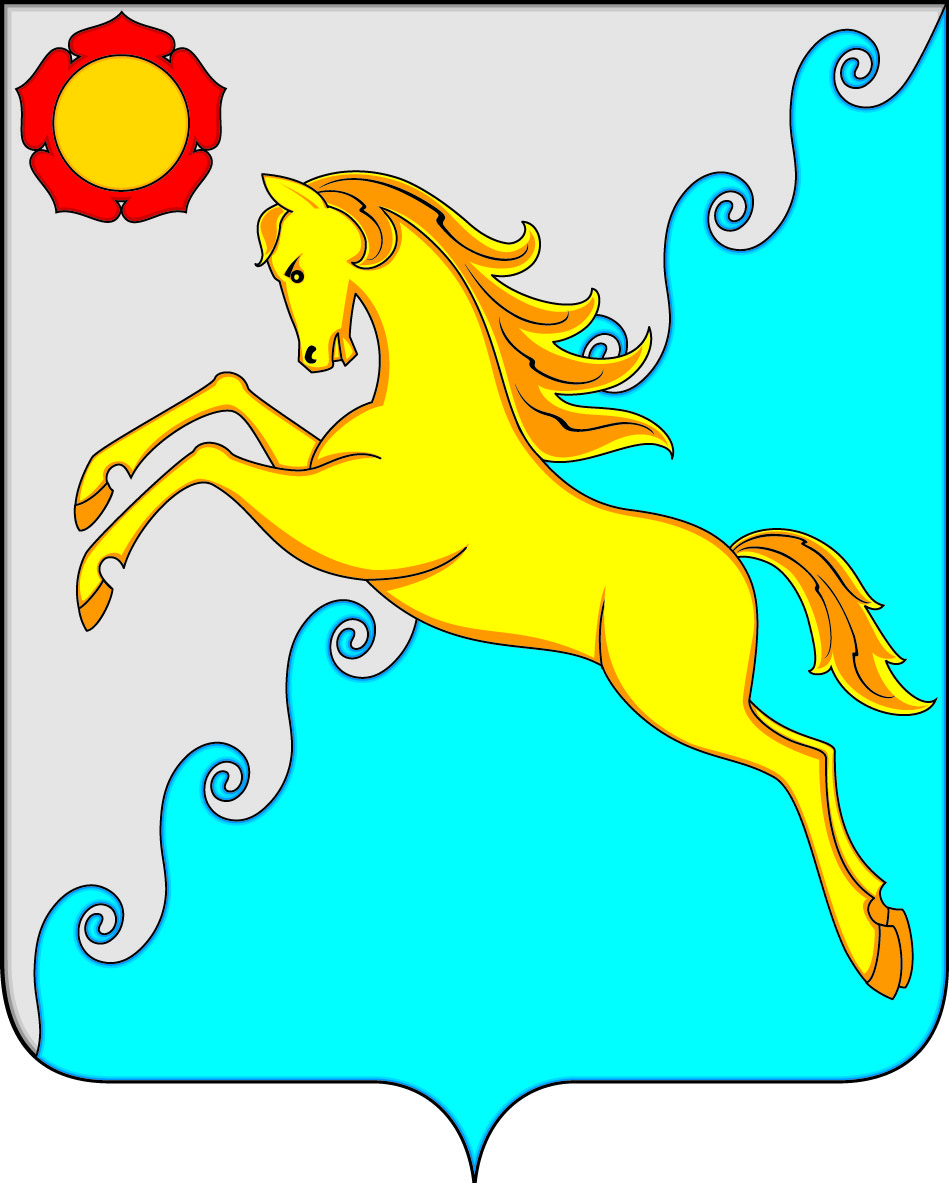 СОВЕТ ДЕПУТАТОВ УСТЬ-АБАКАНСКОГО РАЙОНА РЕСПУБЛИКИ ХАКАСИЯ                                          Приложение 1                                          Приложение 1                                          Приложение 1                                          к  Решению Совета депутатов                                          к  Решению Совета депутатов                                          к  Решению Совета депутатов                                          Усть-Абаканского района Республики Хакасия                                           Усть-Абаканского района Республики Хакасия                                           Усть-Абаканского района Республики Хакасия                                           Усть-Абаканского района Республики Хакасия                                           Усть-Абаканского района Республики Хакасия                                           "О внесении изменений в Решение Совета депутатов                                          "О внесении изменений в Решение Совета депутатов                                          "О внесении изменений в Решение Совета депутатов                                          "О внесении изменений в Решение Совета депутатов                                          "О внесении изменений в Решение Совета депутатов                                          Усть-Абаканского района Республики Хакасия"                                          Усть-Абаканского района Республики Хакасия"                                          Усть-Абаканского района Республики Хакасия"                                          Усть-Абаканского района Республики Хакасия"                                          Усть-Абаканского района Республики Хакасия"                                          "О бюджете муниципального образования                                           "О бюджете муниципального образования                                           "О бюджете муниципального образования                                           Усть-Абаканский район  Республики                                          Усть-Абаканский район  Республики                                          Усть-Абаканский район  Республики                                          Хакасия на 2023 год и плановый период 2024 и 2025 годов",                                          Хакасия на 2023 год и плановый период 2024 и 2025 годов",                                          Хакасия на 2023 год и плановый период 2024 и 2025 годов",                                          Хакасия на 2023 год и плановый период 2024 и 2025 годов",                                          Хакасия на 2023 год и плановый период 2024 и 2025 годов",                                           от "   " декабря  2023 г. №                                            от "   " декабря  2023 г. №                                            от "   " декабря  2023 г. №                                           Приложение 1                                          Приложение 1                                          Приложение 1                                          к Решению Совета депутатов                                          к Решению Совета депутатов                                          к Решению Совета депутатов                                          Усть-Абаканского района Республики Хакасия                                           Усть-Абаканского района Республики Хакасия                                           Усть-Абаканского района Республики Хакасия                                           Усть-Абаканского района Республики Хакасия                                           Усть-Абаканского района Республики Хакасия                                           "О бюджете муниципального образования                                           "О бюджете муниципального образования                                           "О бюджете муниципального образования                                           Усть-Абаканский район  Республики                                          Усть-Абаканский район  Республики                                          Усть-Абаканский район  Республики                                          Хакасия   на 2023 год и плановый период 2024 и 2025 годов",                                          Хакасия   на 2023 год и плановый период 2024 и 2025 годов",                                          Хакасия   на 2023 год и плановый период 2024 и 2025 годов",                                          Хакасия   на 2023 год и плановый период 2024 и 2025 годов",                                          Хакасия   на 2023 год и плановый период 2024 и 2025 годов",                                          от "23" декабря  2022 г. № 44                                           от "23" декабря  2022 г. № 44                                           от "23" декабря  2022 г. № 44 Источники финансирования  дефицита бюджета муниципального образования                                                                                                             Усть-Абаканский район Республики Хакасия на 2023 годИсточники финансирования  дефицита бюджета муниципального образования                                                                                                             Усть-Абаканский район Республики Хакасия на 2023 годИсточники финансирования  дефицита бюджета муниципального образования                                                                                                             Усть-Абаканский район Республики Хакасия на 2023 годИсточники финансирования  дефицита бюджета муниципального образования                                                                                                             Усть-Абаканский район Республики Хакасия на 2023 годИсточники финансирования  дефицита бюджета муниципального образования                                                                                                             Усть-Абаканский район Республики Хакасия на 2023 годИсточники финансирования  дефицита бюджета муниципального образования                                                                                                             Усть-Абаканский район Республики Хакасия на 2023 годИсточники финансирования  дефицита бюджета муниципального образования                                                                                                             Усть-Абаканский район Республики Хакасия на 2023 годИсточники финансирования  дефицита бюджета муниципального образования                                                                                                             Усть-Абаканский район Республики Хакасия на 2023 годИсточники финансирования  дефицита бюджета муниципального образования                                                                                                             Усть-Абаканский район Республики Хакасия на 2023 годИсточники финансирования  дефицита бюджета муниципального образования                                                                                                             Усть-Абаканский район Республики Хакасия на 2023 годрублейрублейКод бюджетной классификацииКод бюджетной классификацииНаименованиеСумма на 2023 годСумма на 2023 год911 01 05 00 00 00 0000 000911 01 05 00 00 00 0000 000Изменение остатков средств на счетах по учету средств бюджетов52 132 982,7052 132 982,70911 01 05 02 00 00 0000 500911 01 05 02 00 00 0000 500Увеличение прочих остатков средств бюджетов 2 086 493 214,642 086 493 214,64911 01 05 02 01 00 0000 510911 01 05 02 01 00 0000 510Увеличение прочих остатков денежных средств бюджетов 2 086 493 214,642 086 493 214,64911 01 05 02 01 05 0000 510911 01 05 02 01 05 0000 510Увеличение прочих остатков  денежных средств бюджетов муниципальных районов2 086 493 214,642 086 493 214,64911 01 05 02 00 00 0000 600911 01 05 02 00 00 0000 600Уменьшение прочих остатков средств бюджетов 2 138 626 197,342 138 626 197,34911 01 05 02 01 00 0000 610911 01 05 02 01 00 0000 610Уменьшение прочих остатков денежных средств бюджетов 2 138 626 197,342 138 626 197,34911 01 05 02 01 05 0000 610911 01 05 02 01 05 0000 610Уменьшение прочих остатков  денежных средств бюджетов муниципальных районов2 138 626 197,342 138 626 197,34Всего источников финансирования52 132 982,7052 132 982,70                                                                      Приложение 2                                                                      Приложение 2                                                                      Приложение 2                                                                       к  Решению Совета депутатов                                                                       к  Решению Совета депутатов                                                                       к  Решению Совета депутатов                                                                      Усть-Абаканского района Республики Хакасия                                                                       Усть-Абаканского района Республики Хакасия                                                                       Усть-Абаканского района Республики Хакасия                                                                       Усть-Абаканского района Республики Хакасия                                                                       "О внесении изменений в Решение Совета депутатов                                                                      "О внесении изменений в Решение Совета депутатов                                                                      "О внесении изменений в Решение Совета депутатов                                                                      "О внесении изменений в Решение Совета депутатов                                                                      Усть-Абаканского района Республики Хакасия"                                                                      Усть-Абаканского района Республики Хакасия"                                                                      Усть-Абаканского района Республики Хакасия"                                                                      Усть-Абаканского района Республики Хакасия"                                                                     "О бюджете муниципального образования                                                                      "О бюджете муниципального образования                                                                      "О бюджете муниципального образования                                                                       Усть-Абаканский район  Республики                                                                      Усть-Абаканский район  Республики                                                                      Усть-Абаканский район  Республики                                                                      Хакасия   на 2023 год и плановый период 2024 и 2025 годов",                                                                      Хакасия   на 2023 год и плановый период 2024 и 2025 годов",                                                                      Хакасия   на 2023 год и плановый период 2024 и 2025 годов",                                                                      Хакасия   на 2023 год и плановый период 2024 и 2025 годов",                                                                       от "   "  декабря  2023 г. №                                                                        от "   "  декабря  2023 г. №                                                                        от "   "  декабря  2023 г. №                                                                        Приложение 3                                                                       Приложение 3                                                                       Приложение 3                                                                       к Решению Совета депутатов                                                                       к Решению Совета депутатов                                                                       к Решению Совета депутатов                                                                       Усть-Абаканского района Республики Хакасия                                                                        Усть-Абаканского района Республики Хакасия                                                                        Усть-Абаканского района Республики Хакасия                                                                        Усть-Абаканского района Республики Хакасия                                                                         "О бюджете муниципального образования                                                                         "О бюджете муниципального образования                                                                         "О бюджете муниципального образования                                                                         Усть-Абаканский район  Республики                                                                        Усть-Абаканский район  Республики                                                                        Усть-Абаканский район  Республики                                                                        Хакасия   на 2023 год и плановый период 2024 и 2025 годов",                                                                        Хакасия   на 2023 год и плановый период 2024 и 2025 годов",                                                                        Хакасия   на 2023 год и плановый период 2024 и 2025 годов",                                                                        Хакасия   на 2023 год и плановый период 2024 и 2025 годов",                                                                        от "23" декабря  2022 г. № 44                                                                         от "23" декабря  2022 г. № 44                                                                         от "23" декабря  2022 г. № 44 ДОХОДЫДОХОДЫДОХОДЫДОХОДЫ бюджета муниципального образования Усть-Абаканский район Республики Хакасия бюджета муниципального образования Усть-Абаканский район Республики Хакасия бюджета муниципального образования Усть-Абаканский район Республики Хакасия бюджета муниципального образования Усть-Абаканский район Республики Хакасия на 2023 год на 2023 год на 2023 год на 2023 годрублейКод бюджетной классификации Код бюджетной классификации Наименование доходов Сумма  на 2023 год000 1 00 00000 00 0000 000000 1 00 00000 00 0000 000НАЛОГОВЫЕ И НЕНАЛОГОВЫЕ ДОХОДЫ635 972 400,00000 1 01 00000 00 0000 000000 1 01 00000 00 0000 000НАЛОГИ НА ПРИБЫЛЬ, ДОХОДЫ410 380 800,00000 1 01 02000 01 0000 110000 1 01 02000 01 0000 110НАЛОГ НА ДОХОДЫ ФИЗИЧЕСКИХ ЛИЦ410 380 800,00000 1 01 02010 01 0000 110000 1 01 02010 01 0000 110Налог на доходы физических лиц с доходов, источником которых является налоговый агент, за исключением доходов, в отношении которых исчисление и уплата налога осуществляются в соответствии со статьями 227, 227.1 и 228 Налогового кодекса Российской Федерации383 700 000,00000 1 01 02020 01 0000 110000 1 01 02020 01 0000 110Налог на доходы физических лиц  с доходов, полученных от осуществления деятельности физическими лицами, зарегистрированными в качестве индивидуальных предпринимателей, нотариусов, занимающихся частной практикой, адвокатов, учредивших адвокатские кабинеты, и других лиц, занимающихся частной практикой в соответствии со статьей 227 Налогового кодекса Российской Федерации1 900 000,00000 1 01 02030 01 0000 110000 1 01 02030 01 0000 110Налог на доходы физических лиц с доходов, полученных физическими лицами в соответствии со статьей 228 Налогового кодекса Российской Федерации5 980 800,00000 1 01 02080 01 0000 110000 1 01 02080 01 0000 110 Налог на доходы физических лиц в части суммы налога, превышающей 650 000 рублей, относящейся к части налоговой базы, превышающей 5 000 000 рублей (за исключением налога на доходы физических лиц с сумм прибыли контролируемой иностранной компании, в том числе фиксированной прибыли контролируемой иностранной компании)17 500 000,00 000 10102130 01 0000 110 000 10102130 01 0000 110  Налог на доходы физических лиц в отношении доходов от долевого участия в организации, полученных в виде дивидендов (в части суммы налога, не превышающей 650 000 рублей)800 000,00 000 10102140 01 0000 110 000 10102140 01 0000 110Налог на доходы физических лиц в отношении доходов от долевого участия в организации, полученных в виде дивидендов (в части суммы налога, превышающей 650 000 рублей)500 000,00000 1 03 00000 00 0000 000000 1 03 00000 00 0000 000НАЛОГИ НА ТОВАРЫ (РАБОТЫ,УСЛУГИ), РЕАЛИЗУЕМЫЕ НА ТЕРРИТОРИИ РОССИЙСКОЙ ФЕДЕРАЦИИ 28 960 000,00000 1 03 02000 01 0000 110000 1 03 02000 01 0000 110Акцизы по подакцизным товарам (продукции), производимым на территории Российской Федерации28 960 000,00000 1 03 02230 01 0000 110000 1 03 02230 01 0000 110Доходы от уплаты акцизов на дизельное топливо, подлежащие распределению между бюджетами субъектов Российской Федерации и местными бюджетами с учетом установленных дифференцированных нормативов отчислений в местные бюджеты12 626 600,00000 1 03 02231 01 0000 110000 1 03 02231 01 0000 110Доходы от уплаты акцизов на дизельное топливо, подлежащие распределению между бюджетами субъектов Российской Федерации и местными бюджетами с учетом установленных дифференцированных нормативов отчислений в местные бюджеты (по нормативам, установленным федеральным законом о федеральном бюджете в целях формирования дорожных фондов субъектов Российской Федерации)12 626 600,00000 1 03 02240 01 0000 110000 1 03 02240 01 0000 110Доходы от уплаты акцизов на моторные масла для дизельных и (или) карбюраторных (инжекторных) двигателей, подлежащие распределению между бюджетами субъектов Российской Федерации и местными бюджетами с учетом установленных дифференцированных нормативов отчислений в местные бюджеты115 800,00000 1 03 02241 01 0000 110000 1 03 02241 01 0000 110Доходы от уплаты акцизов на моторные масла для дизельных и (или) карбюраторных (инжекторных) двигателей, подлежащие распределению между бюджетами субъектов Российской Федерации и местными бюджетами с учетом установленных дифференцированных нормативов отчислений в местные бюджеты  (по нормативам, установленным федеральным законом о федеральном бюджете в целях формирования дорожных фондов субъектов Российской Федерации)115 800,00000 1 03 02250 01 0000 110000 1 03 02250 01 0000 110Доходы от уплаты акцизов на автомобильный бензин, подлежащие распределению между бюджетами субъектов Российской Федерации и местными бюджетами с учетом установленных дифференцированных нормативов отчислений в местные бюджеты16 217 600,00000 1 03 02251 01 0000 110000 1 03 02251 01 0000 110Доходы от уплаты акцизов на автомобильный бензин, подлежащие распределению между бюджетами субъектов Российской Федерации и местными бюджетами с учетом установленных дифференцированных нормативов отчислений в местные бюджеты (по нормативам, установленным федеральным законом о федеральном бюджете в целях формирования дорожных фондов субъектов Российской Федерации)16 217 600,00000 1 05 00000 00 0000 000000 1 05 00000 00 0000 000НАЛОГИ НА СОВОКУПНЫЙ ДОХОД36 550 000,00000 1 05 01000 00 0000 110000 1 05 01000 00 0000 110Налог, взимаемый в связи с применением упрощенной системы налогообложения32 200 000,00000 1 05 01010 01 0000 110000 1 05 01010 01 0000 110Налог, взимаемый с налогоплательщиков, выбравших в качестве объекта налогообложения доходы19 000 000,00000 1 05 01011 01 0000 110000 1 05 01011 01 0000 110Налог, взимаемый с налогоплательщиков, выбравших в качестве объекта налогообложения доходы 19 000 000,00000 1 05 01020 01 0000 110000 1 05 01020 01 0000 110Налог, взимаемый с налогоплательщиков, выбравших в качестве объекта налогообложения доходы, уменьшенные на величину расходов13 200 000,00000 1 05 01021 01 0000 110000 1 05 01021 01 0000 110Налог, взимаемый с налогоплательщиков, выбравших в качестве объекта налогообложения доходы, уменьшенные на величину расходов (в том числе минимальный налог, зачисляемый в бюджеты субъектов Российской Федерации )13 200 000,00000 1 05 03000 01 0000 110000 1 05 03000 01 0000 110Единый сельскохозяйственный налог850 000,00000 1 05 03010 01 0000 110000 1 05 03010 01 0000 110Единый сельскохозяйственный налог850 000,00000 1 05 04000 02 0000 110000 1 05 04000 02 0000 110Налог, взимаемый в связи с применением патентной системы налогообложения3 500 000,00000 1 05 04020 02 0000 110000 1 05 04020 02 0000 110Налог, взимаемый в связи с применением патентной системы налогообложения, зачисляемый в бюджеты муниципальных районов3 500 000,00000 1 08 00000 00 0000 000000 1 08 00000 00 0000 000ГОСУДАРСТВЕННАЯ ПОШЛИНА6 300 000,00000 1 08 03000 01 0000 110000 1 08 03000 01 0000 110Государственная пошлина по делам, рассматриваемым в судах общей юрисдикции, мировыми судьями6 200 000,00000 1 08 03010 01 0000 110000 1 08 03010 01 0000 110Государственная пошлина по делам, рассматриваемым в судах общей юрисдикции, мировыми судьями (за исключением  Верховного Суда Российской Федерации)6 200 000,00000 1 08 07000 01 0000 110000 1 08 07000 01 0000 110Государственная пошлина за государственную регистрацию, а также за совершение прочих юридически значимых действий100 000,00000 1 08 07150 01 0000 110000 1 08 07150 01 0000 110Государственная пошлина за выдачу разрешения на установку рекламной контрукции100 000,00000 1 11 00000 00 0000 000000 1 11 00000 00 0000 000ДОХОДЫ ОТ ИСПОЛЬЗОВАНИЯ ИМУЩЕСТВА, НАХОДЯЩЕГОСЯ В ГОСУДАРСТВЕННОЙ И МУНИЦИПАЛЬНОЙ СОБСТВЕННОСТИ92 400 000,00000 1 11 05000 00 0000 120000 1 11 05000 00 0000 120Доходы, получаемые в виде арендной либо иной платы за передачу в возмездное пользование государственного и муниципального имущества (за исключением имущества бюджетных и автономных учреждений, а также имущества государственных и муниципальных унитарных предприятий, в том числе казенных)92 400 000,00000 1 11 05010 00 0000 120000 1 11 05010 00 0000 120Доходы, получаемые в виде арендной платы за земельные участки, государственная собственность на которые не разграничена, а также средства от продажи права на заключение договоров аренды указанных земельных участков89 800 000,00000 1 11 05013 05 0000 120000 1 11 05013 05 0000 120Доходы, получаемые в виде арендной платы за земельные участки, государственная собственность на которые не разграничена и которые расположены в границах сельских поселений и межселенных территорий муниципальных районов, а также средства от продажи права на заключение договоров аренды указанных земельных участков88 200 000,00000 1 11 05013 13 0000 120000 1 11 05013 13 0000 120Доходы, получаемые в виде арендной платы за земельные участки, государственная собственность на которые не разграничена и которые расположены в границах городских поселений, а также средства от продажи права на заключение договоров аренды указанных земельных участков1 600 000,00000 1 11 05030 00 0000 120000 1 11 05030 00 0000 120Доходы от сдачи в аренду имущества, находящегося в оперативном управлении органов государственной власти, органов местного самоуправления, органов управления государственными внебюджетными фондами и созданных ими учреждений (за исключением имущества бюджетных и автономных учреждений)2 600 000,00000 1 11 05035 05 0000 120000 1 11 05035 05 0000 120Доходы от сдачи в аренду имущества, находящегося в оперативном управлении органов управления муниципальных районов и созданных ими учреждений (за исключением имущества муниципальных бюджетных и автономных учреждений)2 600 000,00000 1 12 00000 00 0000 000000 1 12 00000 00 0000 000ПЛАТЕЖИ ПРИ ПОЛЬЗОВАНИИ ПРИРОДНЫМИ РЕСУРСАМИ19 898 600,00000 1 12 01000 01 0000 120000 1 12 01000 01 0000 120Плата за негативное воздействие на окружающую среду19 898 600,00000 1 12 01010 01 0000 120000 1 12 01010 01 0000 120Плата за выбросы загрязняющих веществ в атмосферный воздух стационарными объектами918 600,00000 1 12 01030 01 0000 120000 1 12 01030 01 0000 120Плата за сбросы загрязняющих веществ в водные объекты480 000,00000 1 12 01040 01 0000 120000 1 12 01040 01 0000 120Плата за размещение отходов производства и потребления18 500 000,00000 1 12 01041 01 0000 120000 1 12 01041 01 0000 120Плата за размещение отходов производства 11 000 000,00000 1 12 01042 01 0000 120000 1 12 01042 01 0000 120Плата за размещение твердых коммунальных отходов7 500 000,00000 1 13 00000 00 0000 000000 1 13 00000 00 0000 000ДОХОДЫ ОТ ОКАЗАНИЯ ПЛАТНЫХ УСЛУГ  И КОМПЕНСАЦИИ ЗАТРАТ ГОСУДАРСТВА1 205 000,00000 1 13 01000 00 0000 130000 1 13 01000 00 0000 130Доходы от оказания платных услуг (работ)825 000,00000 1 13 01990 00 0000 130000 1 13 01990 00 0000 130Прочие доходы от оказания платных услуг (работ)825 000,00000 1 13 01995 05 0000 130000 1 13 01995 05 0000 130Прочие доходы от оказания платных услуг (работ) получателями средств бюджетов муниципальных районов825 000,00000 1 13 02000 00 0000 130000 1 13 02000 00 0000 130Доходы от компенсации затрат государства380 000,00000 1 13 02990 00 0000 130000 1 13 02990 00 0000 130Прочие доходы от компенсации затрат государства380 000,00000 1 13 02995 05 0000 130000 1 13 02995 05 0000 130Прочие доходы от компенсации затрат бюджетов муниципальных районов380 000,00000 1 14 00000 00 0000 000000 1 14 00000 00 0000 000ДОХОДЫ ОТ ПРОДАЖИ МАТЕРИАЛЬНЫХ И НЕМАТЕРИАЛЬНЫХ АКТИВОВ38 500 000,00000 1 14 06000 00 0000 430000 1 14 06000 00 0000 430Доходы от продажи земельных участков, находящихся в государственной и муниципальной собственности 38 500 000,00000 1 14 06010 00 0000 430000 1 14 06010 00 0000 430Доходы от продажи земельных участков, государственная собственность на которые не разграничена38 500 000,00000 1 14 06013 05 0000 430000 1 14 06013 05 0000 430Доходы от продажи земельных участков, государственная собственность на которые не разграничена и которые расположены в границах сельских поселений и межселенных территорий муниципальных районов35 500 000,00000 1 14 06013 13 0000 430000 1 14 06013 13 0000 430Доходы от продажи земельных участков, государственная собственность на которые не разграничена и которые расположены в границах городских поселений3 000 000,00000 1 16 00000 00 0000 000000 1 16 00000 00 0000 000ШТРАФЫ, САНКЦИИ, ВОЗМЕЩЕНИЕ УЩЕРБА1 778 000,00000 116 01000 01 0000 140000 116 01000 01 0000 140Административные штрафы, установленные Кодексом Российской Федерации об административных правонарушениях1 474 500,00000 116 01050 01 0000 140000 116 01050 01 0000 140Административные штрафы, установленные главой 5 Кодекса Российской Федерации об административных правонарушениях, за административные правонарушения, посягающие на права граждан45 000,00000 116 01053 01 0000 140000 116 01053 01 0000 140 Административные штрафы, установленные главой 5 Кодекса Российской Федерации об административных правонарушениях, за административные правонарушения, посягающие на права граждан, налагаемые мировыми судьями, комиссиями по делам несовершеннолетних и защите их прав45 000,00000 1 16 01060 01 0000 140000 1 16 01060 01 0000 140Административные штрафы, установленные главой 6 Кодекса Российской Федерации об административных правонарушениях, за административные правонарушения, посягающие на здоровье, санитарно-эпидемиологическое благополучие населения и общественную нравственность490 000,00000 1 16 01063 01 0000 140000 1 16 01063 01 0000 140Административные штрафы, установленные главой 6 Кодекса Российской Федерации об административных правонарушениях, за административные правонарушения, посягающие на здоровье, санитарно-эпидемиологическое благополучие населения и общественную нравственность, налагаемые мировыми судьями, комиссиями по делам несовершеннолетних и защите их прав490 000,00000 1 16 01070 01 0000 140000 1 16 01070 01 0000 140Административные штрафы, установленные главой 7 Кодекса Российской Федерации об административных правонарушениях, за административные правонарушения в области охраны собственности10 500,00000 1 16 01073 01 0000 140000 1 16 01073 01 0000 140Административные штрафы, установленные главой 7 Кодекса Российской Федерации об административных правонарушениях, за административные правонарушения в области охраны собственности, налагаемые мировыми судьями, комиссиями по делам несовершеннолетних и защите их прав10 500,00000 116 01080 01 0000 140000 116 01080 01 0000 140Административные штрафы, установленные главой 8 Кодекса Российской Федерации об административных правонарушениях, за административные правонарушения в области охраны окружающей среды и природопользования80 000,00000 116 01083 01 0000 140000 116 01083 01 0000 140Административные штрафы, установленные главой 8 Кодекса Российской Федерации об административных правонарушениях, за административные правонарушения в области охраны окружающей среды и природопользования, налагаемые мировыми судьями, комиссиями по делам несовершеннолетних и защите их прав80 000,00000 116 01130 01 0000 140000 116 01130 01 0000 140Административные штрафы, установленные главой 13 Кодекса Российской Федерации об административных правонарушениях, за административные правонарушения в области связи и информации6 000,00000 116 01133 01 0000 140000 116 01133 01 0000 140Административные штрафы, установленные главой 13 Кодекса Российской Федерации об административных правонарушениях, за административные правонарушения в области связи и информации, налагаемые мировыми судьями, комиссиями по делам несовершеннолетних и защите их прав6 000,00000 1 16 01140 01 0000 140000 1 16 01140 01 0000 140Административные штрафы, установленные главой 14 Кодекса Российской Федерации об административных правонарушениях, за административные правонарушения в области предпринимательской деятельности и деятельности саморегулируемых организаций380 000,00000 1 16 01143 01 0000 140000 1 16 01143 01 0000 140Административные штрафы, установленные главой 14 Кодекса Российской Федерации об административных правонарушениях, за административные правонарушения в области предпринимательской деятельности и деятельности саморегулируемых организаций, налагаемые мировыми судьями, комиссиями по делам несовершеннолетних и защите их прав380 000,00000 1 16 01150 01 0000 140000 1 16 01150 01 0000 140Административные штрафы, установленные главой 15 Кодекса Российской Федерации об административных правонарушениях, за административные правонарушения в области финансов, налогов и сборов, страхования, рынка ценных бумаг15 000,00000 1 16 01153 01 0000 140000 1 16 01153 01 0000 140Административные штрафы, установленные главой 15 Кодекса Российской Федерации об административных правонарушениях, за административные правонарушения в области финансов, налогов и сборов, страхования, рынка ценных бумаг (за исключением штрафов, указанных в пункте 6 статьи 46 Бюджетного кодекса Российской Федерации), налагаемые мировыми судьями, комиссиями по делам несовершеннолетних и защите их прав15 000,00000 1 16 01170 01 0000 140000 1 16 01170 01 0000 140Административные штрафы, установленные главой 17 Кодекса Российской Федерации об административных правонарушениях, за административные правонарушения, посягающие на институты государственной власти18 000,00000 1 16 01173 01 0000 140000 1 16 01173 01 0000 140Административные штрафы, установленные главой 17 Кодекса Российской Федерации об административных правонарушениях, за административные правонарушения, посягающие на институты государственной власти, налагаемые мировыми судьями, комиссиями по делам несовершеннолетних и защите их прав18 000,00000 1 16 01190 01 0000 140000 1 16 01190 01 0000 140Административные штрафы, установленные главой 19 Кодекса Российской Федерации об административных правонарушениях, за административные правонарушения против порядка управления  130 000,00000 1 16 01193 01 0000 140000 1 16 01193 01 0000 140Административные штрафы, установленные главой 19 Кодекса Российской Федерации об административных правонарушениях, за административные правонарушения против порядка управления, налагаемые мировыми судьями, комиссиями по делам несовершеннолетних и защите их прав  130 000,00000 1 16 01200 01 0000 140000 1 16 01200 01 0000 140Административные штрафы, установленные главой 20 Кодекса Российской Федерации об административных правонарушениях, за административные правонарушения, посягающие на общественный порядок и общественную безопасность300 000,00000 1 16 01203 01 0000 140000 1 16 01203 01 0000 140Административные штрафы, установленные главой 20 Кодекса Российской Федерации об административных правонарушениях, за административные правонарушения, посягающие на общественный порядок и общественную безопасность, налагаемые мировыми судьями, комиссиями по делам несовершеннолетних и защите их прав300 000,00000 1 16 02000 02 0000 140000 1 16 02000 02 0000 140Административные штрафы, установленные законами субъектов Российской Федерации об административных правонарушениях35 000,00000 1 16 02010 02 0000 140000 1 16 02010 02 0000 140Административные штрафы, установленные законами субъектов Российской Федерации об административных правонарушениях, за нарушение законов и иных нормативных правовых актов субъектов Российской Федерации35 000,00000 1 16 07000 00 0000 140000 1 16 07000 00 0000 140Штрафы, неустойки, пени, уплаченные в соответствии с законом или договором в случае неисполнения или ненадлежащего исполнения обязательств перед государственным (муниципальным) органом, органом управления государственным внебюджетным фондом, казенным учреждением, Центральным банком Российской Федерации, иной организацией, действующей от имени Российской Федерации50 000,00000 1 16 07090 00 0000 140000 1 16 07090 00 0000 140Иные штрафы, неустойки, пени, уплаченные в соответствии с законом или договором в случае неисполнения или ненадлежащего исполнения обязательств перед государственным (муниципальным) органом, казенным учреждением, Центральным банком Российской Федерации, государственной корпораци50 000,00000 1 16 07090 05 0000 140000 1 16 07090 05 0000 140Иные штрафы, неустойки, пени, уплаченные в соответствии с законом или договором в случае неисполнения или ненадлежащего исполнения обязательств перед муниципальным органом (муниципальным казенным учреждением) муниципального района50 000,00000 1 16 10000 00 0000 140000 1 16 10000 00 0000 140Платежи в целях возмещения причиненного ущерба (убытков)12 000,00 000 116 10030 05 0000 140 000 116 10030 05 0000 140 Платежи по искам о возмещении ущерба, а также платежи, уплачиваемые при добровольном возмещении ущерба, причиненного муниципальному имуществу муниципального района (за исключением имущества, закрепленного за муниципальными бюджетными (автономными) учреждениями, унитарными предприятиями)12 000,00000 1 16 10031 05 0000 140000 1 16 10031 05 0000 140Возмещение ущерба при возникновении страховых случаев, когда выгодоприобретателями выступают получатели средств бюджета муниципального района12 000,00 000 116 10120 00 0000 140 000 116 10120 00 0000 140  
Доходы от денежных взысканий (штрафов), поступающие в счет погашения задолженности, образовавшейся до 1 января 2020 года, подлежащие зачислению в бюджеты бюджетной системы Российской Федерации по нормативам, действовавшим в 2019 году6 500,00 000 116 10123 01 0000 140 000 116 10123 01 0000 140  
Доходы от денежных взысканий (штрафов), поступающие в счет погашения задолженности, образовавшейся до 1 января 2020 года, подлежащие зачислению в бюджет муниципального образования по нормативам, действовавшим в 2019 году6 500,00000 1 16 11000 01 0000 140000 1 16 11000 01 0000 140Платежи, уплачиваемые в целях возмещения вреда200 000,00000 1 16 11050 01 0000 140000 1 16 11050 01 0000 140Платежи по искам о возмещении вреда, причиненного окружающей среде, а также платежи, уплачиваемые при добровольном возмещении вреда, причиненного окружающей среде (за исключением вреда, причиненного окружающей среде на особо охраняемых природных территориях, а также вреда, причиненного водным объектам), подлежащие зачислению в бюджет муниципального образования200 000,00000 2 00 00000 00 0000 000 000 2 00 00000 00 0000 000 БЕЗВОЗМЕЗДНЫЕ ПОСТУПЛЕНИЯ1 450 520 814,64000 2 02 00000 00 0000 000000 2 02 00000 00 0000 000БЕЗВОЗМЕЗДНЫЕ ПОСТУПЛЕНИЯ ОТ ДРУГИХ БЮДЖЕТОВ БЮДЖЕТНОЙ СИСТЕМЫ РОССИЙСКОЙ ФЕДЕРАЦИИ1 448 250 812,89000 2 02 10000 00 0000 150000 2 02 10000 00 0000 150ДОТАЦИИ БЮДЖЕТАМ БЮДЖЕТНОЙ СИСТЕМЫ РОССИЙСКОЙ ФЕДЕРАЦИИ171 826 000,00000 2 02 15001 00 0000 150000 2 02 15001 00 0000 150Дотации на выравнивание бюджетной обеспеченности57 392 000,00000 2 02 15001 05 0000 150000 2 02 15001 05 0000 150Дотации бюджетам муниципальных районов на выравнивание бюджетной обеспеченности из бюджета субъекта Российской Федерации57 392 000,00000 2 02 15002 00 0000 150000 2 02 15002 00 0000 150Дотации бюджетам на поддержку мер по обеспечению сбалансированности бюджетов79 552 000,00000 2 02 15002 05 0000 150000 2 02 15002 05 0000 150Дотации бюджетам муниципальных районов на поддержку мер по обеспечению сбалансированности бюджетов79 552 000,00000 2 02 19999 00 0000 150000 2 02 19999 00 0000 150Прочие дотации34 882 000,00000 2 02 19999 05 0000 150000 2 02 19999 05 0000 150Прочие дотации бюджетам муниципальных районов34 882 000,00000 2 02 20000 00 0000 150000 2 02 20000 00 0000 150СУБСИДИИ БЮДЖЕТАМ БЮДЖЕТНОЙ СИСТЕМЫ РОССИЙСКОЙ ФЕДЕРАЦИИ (МЕЖБЮДЖЕТНЫЕ СУБСИДИИ)219 910 058,59000 2 02 20041 00 0000 150000 2 02 20041 00 0000 150Субсидии бюджетам на строительство, модернизацию, ремонт и содержание автомобильных дорог общего пользования, в том числе дорог в поселениях (за исключением автомобильных дорог федерального значения)19 835 500,00000 2 02 20041 05 0000 150000 2 02 20041 05 0000 150Субсидии бюджетам муниципальных районов на строительство, модернизацию, ремонт и содержание автомобильных дорог общего пользования, в том числе дорог в поселениях (за исключением автомобильных дорог федерального значения)19 835 500,00000 2 02 20077 00 0000 150000 2 02 20077 00 0000 150Субсидии бюджетам на софинансирование капитальных вложений в объекты государственной (муниципальной) собственности1 027 527,99000 2 02 20077 05 0000 150000 2 02 20077 05 0000 150Субсидии бюджетам муниципальных районов на софинансирование капитальных вложений в объекты муниципальной собственности1 027 527,99000 2 02 25098 00 0000 150000 2 02 25098 00 0000 150Субсидии бюджетам на обновление материально-технической базы для организации учебно-исследовательской, научно-практической, творческой деятельности, занятий физической культурой и спортом в образовательных организациях3 313 522,72000 2 02 25098 05 0000 150000 2 02 25098 05 0000 150Субсидии бюджетам муниципальных районов на обновление материально-технической базы для организации учебно-исследовательской, научно-практической, творческой деятельности, занятий физической культурой и спортом в образовательных организациях3 313 522,72000 2 02 25172 00 0000 150000 2 02 25172 00 0000 150Субсидии бюджетам на оснащение (обновление материально-технической базы) оборудованием, средствами обучения и воспитания общеобразовательных организаций, в том числе осуществляющих образовательную деятельность по адаптированным основным общеобразовательным программам4 390 247,94000 2 02 25172 05 0000 150000 2 02 25172 05 0000 150Субсидии бюджетам муниципальных районов на оснащение (обновление материально-технической базы) оборудованием, средствами обучения и воспитания общеобразовательных организаций, в том числе осуществляющих образовательную деятельность по адаптированным основным общеобразовательным программам4 390 247,94000 2 02 25213 00 0000 150000 2 02 25213 00 0000 150Субсидии бюджетам на обновление материально-технической базы образовательных организаций для внедрения цифровой образовательной среды и развития цифровых навыков обучающихся20 240 512,42000 2 02 25213 05 0000 150000 2 02 25213 05 0000 150Субсидии бюджетам муниципальных районов на обновление материально-технической базы образовательных организаций для внедрения цифровой образовательной среды и развития цифровых навыков обучающихся20 240 512,42000 2 02 25304 00 0000 150000 2 02 25304 00 0000 150Субсидии бюджетам на организацию бесплатного горячего питания обучающихся, получающих начальное общее образование в государственных и муниципальных образовательных организациях34 592 190,00000 2 02 25304 05 0000 150000 2 02 25304 05 0000 150Субсидии бюджетам муниципальных районов на организацию бесплатного горячего питания обучающихся, получающих начальное общее образование в государственных и муниципальных образовательных организациях34 592 190,00000 2 02 25497 00 0000 150000 2 02 25497 00 0000 150Субсидии бюджетам на реализацию мероприятий по обеспечению жильем молодых семей2 351 189,81000 2 02 25497 05 0000 150000 2 02 25497 05 0000 150Субсидии бюджетам муниципальных районов на реализацию мероприятий по обеспечению жильем молодых семей2 351 189,81000 2 02 25519 00 0000 150000 2 02 25519 00 0000 150Субсидия бюджетам на поддержку отрасли культуры149 605,00000 2 02 25519 05 0000 150000 2 02 25519 05 0000 150Субсидия бюджетам муниципальных районов на поддержку отрасли культуры149 605,00000 2 02 25576 00 0000 150000 2 02 25576 00 0000 150Субсидии бюджетам на обеспечение комплексного развития сельских территорий130 218,17000 2 02 25576 05 0000 150000 2 02 25576 05 0000 150Субсидии бюджетам муниципальных районов на обеспечение комплексного развития сельских территорий130 218,17000 2 02 25786 00 0000 150000 2 02 25786 00 0000 150Субсидии бюджетам на обеспечение оснащения государственных и муниципальных общеобразовательных организаций, в том числе структурных подразделений указанных организаций, государственными символами Российской Федерации937 518,00000 2 02 25786 05 0000 150000 2 02 25786 05 0000 150Субсидии бюджетам муниципальных районов на обеспечение оснащения государственных и муниципальных общеобразовательных организаций, в том числе структурных подразделений указанных организаций, государственными символами Российской Федерации937 518,00000 2 02 27139 00 0000 150000 2 02 27139 00 0000 150Субсидии бюджетам на софинансирование капитальных вложений в объекты государственной (муниципальной) собственности в рамках создания и модернизации объектов спортивной инфраструктуры региональной собственности (муниципальной собственности) для занятий физической культурой и спортом71 466 444,00000 2 02 27139 05 0000 150000 2 02 27139 05 0000 150Субсидии бюджетам муниципальных районов на софинансирование капитальных вложений в объекты государственной (муниципальной) собственности в рамках создания и модернизации объектов спортивной инфраструктуры региональной собственности (муниципальной собственности) для занятий физической культурой и спортом71 466 444,00000 2 02 27576 00 0000 150000 2 02 27576 00 0000 150Субсидии бюджетам на софинансирование капитальных вложений в объекты государственной (муниципальной) собственности в рамках обеспечения комплексного развития сельских территорий1 070 431,53000 2 02 27576 05 0000 150000 2 02 27576 05 0000 150Субсидии бюджетам муниципальных районов на софинансирование капитальных вложений в объекты государственной (муниципальной) собственности в рамках обеспечения комплексного развития сельских территорий1 070 431,53000 2 02 29999 00 0000 150000 2 02 29999 00 0000 150Прочие субсидии60 405 151,01000 2 02 29999 05 0000 150000 2 02 29999 05 0000 150Прочие субсидии бюджетам муниципальных районов60 405 151,01000 2 02 30000 00 0000 150000 2 02 30000 00 0000 150СУБВЕНЦИИ БЮДЖЕТАМ БЮДЖЕТНОЙ СИСТЕМЫ РОССИЙСКОЙ ФЕДЕРАЦИИ1 012 035 663,00000 2 02 30024 00 0000 150000 2 02 30024 00 0000 150Субвенции местным бюджетам на выполнение передаваемых полномочий субъектов Российской Федерации904 635 000,00000 2 02 30024 05 0000 150000 2 02 30024 05 0000 150Субвенции бюджетам муниципальных районов на выполнение передаваемых полномочий субъектов Российской Федерации904 635 000,00000 2 02 30027 00 0000 150000 2 02 30027 00 0000 150Субвенции бюджетам на содержание ребенка в семье опекуна и приемной семье, а также вознаграждение, причитающееся приемному родителю52 549 000,00000 2 02 30027 05 0000 150000 2 02 30027 05 0000 150Субвенции бюджетам муниципальных районов на содержание ребенка в семье опекуна и приемной семье, а также вознаграждение, причитающееся приемному родителю52 549 000,00000 2 02 30029 00 0000 150000 2 02 30029 00 0000 150Субвенции бюджетам на компенсацию части платы, взимаемой с родителей (законных представителей) за присмотр и уход за детьми, посещающими образовательные организации, реализующие образовательные программы дошкольного образования6 376 000,00000 2 02 30029 05 0000 150000 2 02 30029 05 0000 150Субвенции бюджетам муниципальных районов на компенсацию части платы, взимаемой с родителей (законных представителей) за присмотр и уход за детьми, посещающими образовательные организации, реализующие образовательные программы дошкольного образования6 376 000,00000 2 02 35082 00 0000 150000 2 02 35082 00 0000 150Субвенции бюджетам муниципальных образований на предоставление жилых помещений детям-сиротам и детям, оставшимся без попечения родителей, лицам из их числа по договорам найма специализированных жилых помещений47 765 263,00000 2 02 35082 05 0000 150000 2 02 35082 05 0000 150Субвенции бюджетам муниципальных районов на предоставление жилых помещений детям-сиротам и детям, оставшимся без попечения родителей, лицам из их числа по договорам найма специализированных жилых помещений47 765 263,00000 2 02 35120 00 0000 150000 2 02 35120 00 0000 150Субвенции бюджетам на осуществление полномочий по составлению (изменению) списков кандидатов в присяжные заседатели федеральных судов общей юрисдикции в Российской Федерации2 400,00000 2 02 35120 05 0000 150000 2 02 35120 05 0000 150Субвенции бюджетам муниципальных районов на осуществление полномочий по составлению (изменению) списков кандидатов в присяжные заседатели федеральных судов общей юрисдикции в Российской Федерации2 400,00000 2 02 35250 00 0000 150000 2 02 35250 00 0000 150Субвенции бюджетам на оплату жилищно-коммунальных услуг отдельным категориям граждан708 000,00000 2 02 35250  05 0000 150000 2 02 35250  05 0000 150Субвенции бюджетам муниципальных районов на оплату жилищно-коммунальных услуг отдельным категориям граждан708 000,00000 2 02 40000 00 0000 150000 2 02 40000 00 0000 150ИНЫЕ МЕЖБЮДЖЕТНЫЕ ТРАНСФЕРТЫ44 479 091,30000 2 02 45179 00 0000 150000 2 02 45179 00 0000 150Межбюджетные трансферты, передаваемые бюджетам на проведение мероприятий по обеспечению деятельности советников директора по воспитанию и взаимодействию с детскими общественными объединениями в общеобразовательных организациях323 511,30000 2 02 45179 05 0000 150000 2 02 45179 05 0000 150Межбюджетные трансферты, передаваемые бюджетам муниципальных районов на проведение мероприятий по обеспечению деятельности советников директора по воспитанию и взаимодействию с детскими общественными объединениями в общеобразовательных организациях323 511,30000 2 02 45303 00 0000 150000 2 02 45303 00 0000 150Межбюджетные трансферты бюджетам на ежемесячное денежное вознаграждение за классное руководство педагогическим работникам государственных и муниципальных общеобразовательных организаций36 705 000,00000 2 02 45303 05 0000 150000 2 02 45303 05 0000 150Межбюджетные трансферты бюджетам муниципальных районов на ежемесячное денежное вознаграждение за классное руководство педагогическим работникам государственных и муниципальных общеобразовательных организаций36 705 000,00000 2 02 49999 00 0000 150000 2 02 49999 00 0000 150Прочие межбюджетные трансферты, передаваемые бюджетам7 450 580,00000 2 02 49999 05 0000 150000 2 02 49999 05 0000 150Прочие межбюджетные трансферты, передаваемые бюджетам муниципальных районов7 450 580,00000 2 07 00000 00 0000 000000 2 07 00000 00 0000 000ПРОЧИЕ БЕЗВОЗМЕЗДНЫЕ ПОСТУПЛЕНИЯ2 270 001,75000 2 07 05000 05 0000 150000 2 07 05000 05 0000 150Прочие безвозмездные поступления в бюджеты муниципальных районов 2 270 001,75000 2 07 05030 05 0000 150000 2 07 05030 05 0000 150Прочие безвозмездные поступления в бюджеты муниципальных районов 2 270 001,75000 8 50 00000 00 0000 000000 8 50 00000 00 0000 000ВСЕГО ДОХОДОВ2 086 493 214,64Приложение 3Приложение 3к  Решению Совета депутатовк  Решению Совета депутатовк  Решению Совета депутатовк  Решению Совета депутатовк  Решению Совета депутатовУсть-Абаканского района Республики Хакасия Усть-Абаканского района Республики Хакасия Усть-Абаканского района Республики Хакасия Усть-Абаканского района Республики Хакасия Усть-Абаканского района Республики Хакасия Усть-Абаканского района Республики Хакасия Усть-Абаканского района Республики Хакасия "О внесении изменений в Решение Совета депутатов"О внесении изменений в Решение Совета депутатов"О внесении изменений в Решение Совета депутатов"О внесении изменений в Решение Совета депутатов"О внесении изменений в Решение Совета депутатов"О внесении изменений в Решение Совета депутатов"О внесении изменений в Решение Совета депутатовУсть-Абаканского района Республики Хакасия"Усть-Абаканского района Республики Хакасия"Усть-Абаканского района Республики Хакасия"Усть-Абаканского района Республики Хакасия"Усть-Абаканского района Республики Хакасия"Усть-Абаканского района Республики Хакасия"Усть-Абаканского района Республики Хакасия""О бюджете муниципального образования "О бюджете муниципального образования "О бюджете муниципального образования "О бюджете муниципального образования "О бюджете муниципального образования Усть-Абаканский район  РеспубликиУсть-Абаканский район  РеспубликиУсть-Абаканский район  РеспубликиУсть-Абаканский район  РеспубликиУсть-Абаканский район  РеспубликиХакасия   на 2023 год и плановый период 2024 и 2025 годов",Хакасия   на 2023 год и плановый период 2024 и 2025 годов",Хакасия   на 2023 год и плановый период 2024 и 2025 годов",Хакасия   на 2023 год и плановый период 2024 и 2025 годов",Хакасия   на 2023 год и плановый период 2024 и 2025 годов",Хакасия   на 2023 год и плановый период 2024 и 2025 годов",Хакасия   на 2023 год и плановый период 2024 и 2025 годов",Хакасия   на 2023 год и плановый период 2024 и 2025 годов",от "   " декабря 2023 г. № от "   " декабря 2023 г. № от "   " декабря 2023 г. № от "   " декабря 2023 г. № от "   " декабря 2023 г. № Приложение 5Приложение 5к Решению Совета депутатовк Решению Совета депутатовк Решению Совета депутатовк Решению Совета депутатовк Решению Совета депутатовУсть-Абаканского района Республики Хакасия Усть-Абаканского района Республики Хакасия Усть-Абаканского района Республики Хакасия Усть-Абаканского района Республики Хакасия Усть-Абаканского района Республики Хакасия Усть-Абаканского района Республики Хакасия Усть-Абаканского района Республики Хакасия "О бюджете муниципального образования "О бюджете муниципального образования "О бюджете муниципального образования "О бюджете муниципального образования "О бюджете муниципального образования Усть-Абаканский район  РеспубликиУсть-Абаканский район  РеспубликиУсть-Абаканский район  РеспубликиУсть-Абаканский район  РеспубликиУсть-Абаканский район  РеспубликиХакасия на 2023 год и плановый период 2024 и 2025 годов",Хакасия на 2023 год и плановый период 2024 и 2025 годов",Хакасия на 2023 год и плановый период 2024 и 2025 годов",Хакасия на 2023 год и плановый период 2024 и 2025 годов",Хакасия на 2023 год и плановый период 2024 и 2025 годов",Хакасия на 2023 год и плановый период 2024 и 2025 годов",Хакасия на 2023 год и плановый период 2024 и 2025 годов",Хакасия на 2023 год и плановый период 2024 и 2025 годов", от "23" декабря  2022 г. № 44  от "23" декабря  2022 г. № 44  от "23" декабря  2022 г. № 44  от "23" декабря  2022 г. № 44  от "23" декабря  2022 г. № 44 Ведомственная структураВедомственная структураВедомственная структураВедомственная структураВедомственная структураВедомственная структураВедомственная структураВедомственная структураВедомственная структура расходов бюджета муниципального образования Усть-Абаканский район Республики Хакасия  расходов бюджета муниципального образования Усть-Абаканский район Республики Хакасия  расходов бюджета муниципального образования Усть-Абаканский район Республики Хакасия  расходов бюджета муниципального образования Усть-Абаканский район Республики Хакасия  расходов бюджета муниципального образования Усть-Абаканский район Республики Хакасия  расходов бюджета муниципального образования Усть-Абаканский район Республики Хакасия  расходов бюджета муниципального образования Усть-Абаканский район Республики Хакасия  расходов бюджета муниципального образования Усть-Абаканский район Республики Хакасия  расходов бюджета муниципального образования Усть-Абаканский район Республики Хакасия на  2023 год на  2023 год на  2023 год на  2023 год на  2023 год на  2023 год на  2023 год на  2023 год на  2023 год рублейрублейНаименованиеРзПРЦСРВРВРСумма                           на 2023 годСумма                           на 2023 годСовет депутатов Усть-Абаканского района Республики Хакасия9017 886 870,007 886 870,00Общегосударственные вопросы901017 886 870,007 886 870,00Функционирование законодательных (представительных) органов государственной власти и представительных органов муниципальных образований90101037 886 870,007 886 870,00Муниципальная программа «Улучшение условий и охраны труда в Усть-Абаканском районе»901010344000 0000049 907,0049 907,00Совершенствование системы охраны труда901010344001 0000049 907,0049 907,00Мероприятия в области улучшений условий и охраны труда901010344001 2251049 907,0049 907,00Иные закупки товаров, работ и услуг для обеспечения государственных (муниципальных) нужд901010344001 2251024024049 907,0049 907,00Непрограммные расходы в сфере установленных функций органов муниципальных образований (органов местного самоуправления,  муниципальных учреждений)901010370000 000007 836 963,007 836 963,00Обеспечение деятельности законодательного (представительного) органа местного самоуправления901010370100 000007 836 963,007 836 963,00Председатель законодательного (представительного) органа муниципального образования901010370100 031003 178 907,003 178 907,00Расходы на выплаты персоналу государственных (муниципальных) органов901010370100 031001201203 178 907,003 178 907,00Органы местного самоуправления901010370100 035004 658 056,004 658 056,00Расходы на выплаты персоналу государственных (муниципальных) органов901010370100 035001201203 706 755,003 706 755,00Иные закупки товаров, работ и услуг для обеспечения государственных (муниципальных) нужд901010370100 03500240240949 471,00949 471,00Уплата налогов, сборов и иных платежей901010370100 035008508501 830,001 830,00Администрация  Усть-Абаканского района Республики Хакасия90295 704 451,2095 704 451,20Общегосударственные вопросы9020174 281 939,7074 281 939,70Функционирование высшего должностного лица  субъекта Российской Федерации и муниципального образования90201024 189 900,004 189 900,00Непрограммные расходы в сфере установленных функций органов муниципальных образований (органов местного самоуправления,  муниципальных учреждений)902010270000 000004 189 900,004 189 900,00Обеспечение деятельности Главы муниципального образования902010270200 000004 189 900,004 189 900,00Глава муниципального образования902010270200 034004 189 900,004 189 900,00Расходы на выплаты персоналу государственных (муниципальных) органов902010270200 034001201204 189 900,004 189 900,00Функционирование Правительства Российской Федерации, высших исполнительных органов государственной  власти субъектов Российской Федерации, местных администраций902010453 057 451,9053 057 451,90Муниципальная программа «Повышение эффективности управления муниципальными финансами Усть-Абаканского района902010442000 000001 506 000,001 506 000,00Финансовое обеспечение переданных органам местного самоуправления полномочий902010442004 000001 506 000,001 506 000,00Осуществление государственных полномочий по образованию и обеспечению деятельности комиссий по делам несовершеннолетних и защите их прав902010442004 70110733 000,00733 000,00Расходы на выплаты персоналу государственных (муниципальных) органов902010442004 70110120120733 000,00733 000,00Осуществление государственных полномочий по созданию, организации и обеспечению деятельности административных комиссий муниципальных образований902010442004 70130771 000,00771 000,00Расходы на выплаты персоналу государственных (муниципальных) органов902010442004 70130120120771 000,00771 000,00Осуществление государственного полномочия по определению перечня должностных лиц, уполномоченных составлять протоколы об административных правонарушениях902010442004 702302 000,002 000,00Иные закупки товаров, работ и услуг для обеспечения государственных (муниципальных) нужд902010442004 702302402402 000,002 000,00Муниципальная программа «Улучшение условий и охраны труда в Усть-Абаканском районе»902010444000 00000786 897,33786 897,33Совершенствование системы охраны труда902010444001 00000786 897,33786 897,33Мероприятия в области улучшений условий и охраны труда902010444001 22510134 897,33134 897,33Иные закупки товаров, работ и услуг для обеспечения государственных (муниципальных) нужд902010444001 22510240240134 897,33134 897,33Осуществление органами местного самоуправления государственных полномочий в сфере трудовых отношений902010444001 70120652 000,00652 000,00Расходы на выплаты персоналу государственных (муниципальных) органов902010444001 70120120120652 000,00652 000,00Непрограммные расходы в сфере установленных функций органов муниципальных образований (органов местного самоуправления,  муниципальных учреждений)902010470000 0000050 764 554,5750 764 554,57Обеспечение деятельности органов местного самоуправления902010470500 0000050 764 554,5750 764 554,57Органы местного самоуправления902010470500 0350050 764 554,5750 764 554,57Расходы на выплаты персоналу государственных (муниципальных) органов902010470500 0350012012036 383 641,4136 383 641,41Иные закупки товаров, работ и услуг для обеспечения государственных (муниципальных) нужд902010470500 0350024024014 266 367,5714 266 367,57Социальные выплаты гражданам, кроме публичных нормативных социальных выплат902010470500 035003203203 040,593 040,59Уплата налогов, сборов и иных платежей902010470500 03500850850111 505,00111 505,00Резервные фонды9020111126 186,89126 186,89Муниципальная программа «Повышение эффективности управления муниципальными финансами Усть-Абаканского района 902011142000 00000126 186,89126 186,89Осуществление муниципальных функций в финансовой сфере 902011142001 00000126 186,89126 186,89Резервный фонд органов исполнительной власти местного самоуправления902011142001 91990126 186,89126 186,89Резервные средства902011142001 91990870870126 186,89126 186,89Другие общегосударственные вопросы902011316 908 400,9116 908 400,91Муниципальная программа «Защита населения и территорий Усть-Абаканского района от чрезвычайных ситуаций, обеспечение пожарной безопасности и безопасности людей на водных объектах)»902011333000 000005 354 900,005 354 900,00Создание условий для защиты населения от чрезвычайных ситуаций902011333001 000005 354 900,005 354 900,00Обеспечение деятельности подведомственных учреждений ("Единая дежурная диспетчерская служба")902011333001 016805 354 900,005 354 900,00Расходы на выплаты персоналу государственных (муниципальных) органов902011333001 016801201205 354 900,005 354 900,00Иные закупки товаров, работ и услуг для обеспечения государственных (муниципальных) нужд902011333001 01680240240Муниципальная программа «Культура Усть-Абаканского района»902011334000 00000156 733,40156 733,40Подпрограмма «Наследие Усть-Абаканского района»902011334200 00000156 733,40156 733,40Развитие архивного дела902011334203 00000156 733,40156 733,40Мероприятия по поддержке и развитию культуры, искусства и архивного дела902011334203 22120156 733,40156 733,40Иные закупки товаров, работ и услуг для обеспечения государственных (муниципальных) нужд902011334203 22120240240156 733,40156 733,40Муниципальная программа «Обеспечение общественного порядка и противодействие преступности в Усть-Абаканском районе» 902011339000 0000015 941,7915 941,79Подпрограмма «Профилактика безнадзорности и правонарушений несовершеннолетних»902011339300 0000013 296,2913 296,29Профилактика правонарушений несовершеннолетних902011339301 0000013 296,2913 296,29Мероприятия по профилактике безнадзорности и правонарушений несовершеннолетних902011339301 2227013 296,2913 296,29Иные закупки товаров, работ и услуг для обеспечения государственных (муниципальных) нужд902011339301 2227024024013 296,2913 296,29Подпрограмма «Профилактика террористической и экстремистской деятельности»902011339400 000002 645,502 645,50Противодействие терроризму и экстремизму902011339401 000002 645,502 645,50Мероприятия по профилактике терроризма и экстремизма902011339401 224902 645,502 645,50Иные закупки товаров, работ и услуг для обеспечения государственных (муниципальных) нужд902011339401 224902402402 645,502 645,50Муниципальная программа «Повышение эффективности управления муниципальными финансами Усть-Абаканского района»902011342000 0000010 510 400,0010 510 400,00Реализация государственной политики в сфере государственных закупок902011342003 0000010 510 400,0010 510 400,00Обеспечение деятельности подведомственных учреждений (обеспечение деятельности МКУ "Усть-Абаканская районная правовая служба")902011342003 0128010 510 400,0010 510 400,00Расходы на выплаты персоналу казенных учреждений902011342003 012801101109 730 100,009 730 100,00Иные закупки товаров, работ и услуг для обеспечения государственных (муниципальных) нужд902011342003 01280240240588 100,00588 100,00Социальные выплаты гражданам, кроме публичных нормативных социальных выплат902011342003 01280320320181 200,00181 200,00Уплата налогов, сборов и иных платежей902011342003 0128085085011 000,0011 000,00Муниципальная программа «Улучшение условий и охраны труда в Усть-Абаканском районе»902011344000 0000010 000,0010 000,00Совершенствование системы охраны труда902011344001 0000010 000,0010 000,00Мероприятия в области улучшений условий и охраны труда902011344001 2251010 000,0010 000,00Иные закупки товаров, работ и услуг для обеспечения государственных (муниципальных) нужд902011344001 2251024024010 000,0010 000,00Непрограммные расходы в сфере установленных функций органов муниципальных образований (органов местного самоуправления,  муниципальных учреждений)902011370000 00000860 425,72860 425,72Другие общегосударственные вопросы902011370700 00000860 425,72860 425,72Выполнение других обязательств государства902011370700 22370858 025,72858 025,72Иные закупки товаров, работ и услуг для обеспечения государственных (муниципальных) нужд902011370700 2237024024016 086,6016 086,60Исполнение судебных актов902011370700 22370830830760 107,12760 107,12Уплата налогов, сборов и иных платежей902011370700 2237085085081 832,0081 832,00Осуществление полномочий по составлению (изменению) списков кандидатов в присяжные заседатели федеральных судов общей юрисдикции в Российской Федерации902011370700 512002 400,002 400,00Иные закупки товаров, работ и услуг для обеспечения государственных (муниципальных) нужд902011370700 512002402402 400,002 400,00Национальная безопасность и правоохранительная деятельность90203441 023,50441 023,50Органы внутренних дел902030213 000,0013 000,00Муниципальная программа «Обеспечение общественного порядка и противодействие преступности в Усть-Абаканском районе» 902030239000 0000013 000,0013 000,00Подпрограмма «Профилактика правонарушений, обеспечение безопасности и общественного порядка»902030239100 0000013 000,0013 000,00Профилактика правонарушений902030239101 0000013 000,0013 000,00Укрепление безопасности и общественного порядка в Усть-Абаканском районе902030239101 2226013 000,0013 000,00Иные закупки товаров, работ и услуг для обеспечения государственных (муниципальных) нужд902030239101 2226024024010 000,0010 000,00Уплата налогов, сборов и иных платежей902030239101 222608508503 000,003 000,00Гражданская оборона9020309428 023,50428 023,50Муниципальная программа «Защита населения и территорий Усть-Абаканского района от чрезвычайных ситуаций, обеспечение пожарной безопасности и безопасности людей на водных объектах)»902030933000 00000428 023,50428 023,50Создание условий для защиты населения от чрезвычайных ситуаций902030933001 00000428 023,50428 023,50Мероприятия по защите населения Усть-Абаканского района от чрезвычайных ситуаций, пожарной безопасности и безопасности на водных объектах902030933001 2208032 794,5032 794,50Иные закупки товаров, работ и услуг для обеспечения государственных (муниципальных) нужд902030933001 2208024024032 794,5032 794,50Материально-техническое обеспечение единых дежурно-диспетчерских служб муниципальных образований 902030933001 71270387 324,00387 324,00Иные закупки товаров, работ и услуг для обеспечения государственных (муниципальных) нужд902030933001 71270240240387 324,00387 324,00Материально-техническое обеспечение единых дежурно-диспетчерских служб муниципальных образований (софинансирование)902030933001 S12707 905,007 905,00Иные закупки товаров, работ и услуг для обеспечения государственных (муниципальных) нужд902030933001 S12702402407 905,007 905,00Образование9020773 469,0073 469,00Профессиональная подготовка, переподготовка и повышение квалификации902070573 469,0073 469,00Муниципальная программа «Повышение эффективности управления муниципальными финансами Усть-Абаканского района»902070542000 0000073 469,0073 469,00Повышение эффективности деятельности органов местного самоуправления902070542007 0000073 469,0073 469,00Дополнительное профессиональное образование муниципальных служащих и глав муниципальных образований902070542007 7117872 000,0072 000,00Иные закупки товаров, работ и услуг для обеспечения государственных (муниципальных) нужд902070542007 7117824024072 000,0072 000,00Дополнительное профессиональное образование муниципальных служащих и глав муниципальных образований (софинансирование)902070542007 S11781 469,001 469,00Иные закупки товаров, работ и услуг для обеспечения государственных (муниципальных) нужд902070542007 S11782402401 469,001 469,00Социальная политика902108 300 800,008 300 800,00Пенсионное обеспечение90210018 100 800,008 100 800,00Муниципальная программа «Социальная поддержка граждан»902100136000 000008 100 800,008 100 800,00Подпрограмма «Развитие мер социальной поддержки отдельных категорий граждан в Усть-Абаканском районе»902100136100 000008 100 800,008 100 800,00Социальные выплаты гражданам, в соответствии с действующим законодательством902100136101 000008 100 800,008 100 800,00Доплаты к пенсиям муниципальным служащим902100136101 149108 100 800,008 100 800,00Публичные нормативные социальные выплаты гражданам902100136101 149103103108 100 800,008 100 800,00Социальное обеспечение населения9021003200 000,00200 000,00Муниципальная программа «Социальная поддержка граждан»902100336000 00000200 000,00200 000,00Подпрограмма «Развитие мер социальной поддержки отдельных категорий граждан в Усть-Абаканском районе»902100336100 00000200 000,00200 000,00Социальные выплаты гражданам, в соответствии с действующим законодательством902100336101 00000200 000,00200 000,00Оказание материальной помощи малообеспеченным категориям населения902100336101 1493080 000,0080 000,00Социальные выплаты гражданам, кроме публичных нормативных социальных выплат902100336101 1493032032080 000,0080 000,00Оказание адресной помощи малоимущим гражданам, пострадавшим от пожара, а также ремонт и восстановление отопительных печей и ветхих отопительных сетей, находящихся в пожароопасном состоянии902100336101 14960120 000,00120 000,00Социальные выплаты гражданам, кроме публичных нормативных социальных выплат902100336101 14960320320120 000,00120 000,00Средства массовой информации 9021212 607 219,0012 607 219,00Периодическая печать и издательства902120212 607 219,0012 607 219,00Непрограммные расходы в сфере установленных функций органов муниципальных образований (органов местного самоуправления,  муниципальных учреждений)902120270000 0000012 607 219,0012 607 219,00Другие общегосударственные вопросы902120270700 0000012 607 219,0012 607 219,00Обеспечение деятельности подведомственных учреждений (муниципальное автономное учреждение "Редакция газеты "Усть-Абаканские известия")902120270700 0158012 607 219,0012 607 219,00Субсидии автономным учреждениям902120270700 0158062062012 607 219,0012 607 219,00Управление образования администрации Усть-Абаканского района Республики Хакасия9041 329 430 515,281 329 430 515,28Образование904071 270 505 515,281 270 505 515,28Дошкольное образование9040701221 720 353,57221 720 353,57Муниципальная программа «Развитие образования в Усть-Абаканском районе»904070132000 00000221 183 999,78221 183 999,78Подпрограмма «Развитие дошкольного, начального общего, основного общего, среднего общего образования»904070132100 00000221 183 999,78221 183 999,78Развитие дошкольного образования904070132101 00000221 183 999,78221 183 999,78Обеспечение деятельности подведомственных учреждений (Дошкольные организации)904070132101 0008064 255 431,0064 255 431,00Субсидии бюджетным учреждениям904070132101 0008061061064 255 431,0064 255 431,00Мероприятия по развитию дошкольного образования904070132101 223908 028 221,788 028 221,78Субсидии бюджетным учреждениям904070132101 223906106108 028 221,788 028 221,78Обеспечение государственных гарантий реализации прав на получение общедоступного и бесплатного дошкольного образования в муниципальных дошкольных образовательных организациях904070132101 70150145 633 000,00145 633 000,00Субсидии бюджетным учреждениям904070132101 70150610610145 633 000,00145 633 000,00Модернизация региональных систем дошкольного образования904070132101 714303 202 000,003 202 000,00Субсидии бюджетным учреждениям904070132101 714306106103 202 000,003 202 000,00Модернизация региональных систем дошкольного образования (софинансирование)904070132101 S143065 347,0065 347,00Субсидии бюджетным учреждениям904070132101 S143061061065 347,0065 347,00Муниципальная программа «Улучшение условий и охраны труда в Усть-Абаканском районе»904070144000 00000536 353,79536 353,79Совершенствование системы охраны труда904070144001 00000536 353,79536 353,79Мероприятия в области улучшений условий и охраны труда904070144001 22510536 353,79536 353,79Субсидии бюджетным учреждениям904070144001 22510610610536 353,79536 353,79Общее образование9040702963 011 284,47963 011 284,47Муниципальная программа «Развитие образования в Усть-Абаканском районе»904070232000 00000960 625 648,99960 625 648,99Подпрограмма «Развитие дошкольного, начального общего, основного общего, среднего общего образования»904070232100 00000960 625 648,99960 625 648,99Развитие начального общего, основного общего, среднего общего образования904070232102 00000928 015 840,97928 015 840,97Обеспечение деятельности подведомственных учреждений (Общеобразовательные организации)904070232102 00180176 053 531,90176 053 531,90Субсидии бюджетным учреждениям904070232102 00180610610176 053 531,90176 053 531,90Капитальный ремонт в муниципальных учреждениях, в том числе проектно-сметная документация904070232102 22180315 449,67315 449,67Субсидии бюджетным учреждениям904070232102 22180610610315 449,67315 449,67Создание условий для обеспечения современного качества образования904070232102 2241032 391 126,4032 391 126,40Субсидии бюджетным учреждениям904070232102 2241061061032 391 126,4032 391 126,40Ежемесячное денежное вознаграждение за классное руководство педагогическим работникам государственных и муниципальных общеобразовательных организаций904070232102 5303036 705 000,0036 705 000,00Субсидии бюджетным учреждениям904070232102 5303061061036 705 000,0036 705 000,00Обеспечение государственных гарантий реализации прав на получение общедоступного и бесплатного дошкольного, начального общего, основного общего, среднего общего образования в муниципальных общеобразовательных организациях, обеспечение дополнительного образования детей в муниципальных общеобразовательных организациях904070232102 70140615 827 000,00615 827 000,00Субсидии бюджетным учреждениям904070232102 70140610610615 827 000,00615 827 000,00Приобретение жилья для специалистов с высшим педагогическим образованием 904070232102 714007 450 580,007 450 580,00Бюджетные инвестиции904070232102 714004104107 450 580,007 450 580,00Реализация мероприятий по развитию общеобразовательных организаций904070232102 7144015 270 000,0015 270 000,00Субсидии бюджетным учреждениям904070232102 7144061061015 270 000,0015 270 000,00Реализация мероприятий по предоставлению школьного питания904070232102 714506 311 131,006 311 131,00Субсидии бюджетным учреждениям904070232102 714506106106 311 131,006 311 131,00Частичное погашение кредиторской задолженности904070232102 791404 000,004 000,00Субсидии бюджетным учреждениям904070232102 791406106104 000,004 000,00Организация бесплатного горячего питания обучающихся, получающих начальное общее образование в  муниципальных образовательных организациях ( в том числе софинансирование с республиканским бюджетом)904070232102 L304034 941 607,0034 941 607,00Субсидии бюджетным учреждениям904070232102 L304061061034 941 607,0034 941 607,00Приобретение жилья для специалистов с высшим педагогическим образованием (софинансирование)904070232102 S1400152 100,00152 100,00Бюджетные инвестиции904070232102 S1400410410152 100,00152 100,00Реализация мероприятий по развитию общеобразовательных организаций (софинансирование)904070232102 S1440311 633,00311 633,00Субсидии бюджетным учреждениям904070232102 S1440610610311 633,00311 633,00Реализация мероприятий по предоставлению школьного питания (софинансирование)904070232102 S14502 282 600,002 282 600,00Субсидии бюджетным учреждениям904070232102 S14506106102 282 600,002 282 600,00Частичное погашение кредиторской задолженности (софинансирование)904070232102 S914082,0082,00Субсидии бюджетным учреждениям904070232102 S914061061082,0082,00Региональный проект Республики Хакасия "Современная школа"9040702321Е1 000006 475 410,216 475 410,21Оснащение (обновление материально-технической базы) оборудованием, средствами обучения и воспитания общеобразовательных организаций, в том числе осуществляющих образовательную деятельность по адаптированным основным общеобразовательным программам (в том числе софинансирование с республиканским бюджетом)9040702321Е1 517204 434 593,884 434 593,88Субсидии бюджетным учреждениям9040702321Е1 517206106104 434 593,884 434 593,88Реализация мероприятий по развитию общеобразовательных организаций (за счет средств целевой безвозмездной помощи)9040702321Е1 7144P2 000 000,002 000 000,00Субсидии бюджетным учреждениям9040702321Е1 7144P6106102 000 000,002 000 000,00Реализация мероприятий по развитию общеобразовательных организаций (софинансирование)9040702321Е1 S144P40 816,3340 816,33Субсидии бюджетным учреждениям9040702321Е1 S144P61061040 816,3340 816,33Региональный проект Республики Хакасия "Успех каждого ребенка"9040702321E2 000003 357 299,803 357 299,80Обновление материально-технической базы для организации учебно-исследовательской, научно-практической, творческой деятельности, занятий физической культурой и спортом в образовательных организациях (в том числе софинансирование с республиканским бюджетом)9040702321E2 509803 357 299,803 357 299,80Субсидии бюджетным учреждениям9040702321E2 509806106103 357 299,803 357 299,80Региональный проект Республики Хакасия "Цифровая образовательная среда"9040702321Е4 0000021 506 598,8321 506 598,83Обновление материально-технической базы образовательных организаций для внедрения цифровой образовательной среды и развития цифровых навыков обучающихся (в том числе софинансирование с республиканским бюджетом)9040702321Е4 5213020 486 190,6720 486 190,67Субсидии бюджетным учреждениям9040702321Е4 5213061061020 486 190,6720 486 190,67Реализация мероприятий по развитию общеобразовательных организаций (за счет средств целевой безвозмездной помощи)9040702321Е4 7144Р1 000 000,001 000 000,00Субсидии бюджетным учреждениям9040702321Е4 7144Р6106101 000 000,001 000 000,00Реализация мероприятий по развитию общеобразовательных организаций (софинансирование)9040702321Е4 S144020 408,1620 408,16Субсидии бюджетным учреждениям9040702321Е4 S144Р61061020 408,1620 408,16Региональный проект Республики Хакасия "Патриотическое воспитание граждан Российской Федерации"9040702321ЕB 000001 270 499,181 270 499,18Проведение мероприятий по обеспечению деятельности советников директора по воспитанию и взаимодействию с детскими общественными объединениями в общеобразовательных организациях (в том числе софинансирование с республиканским бюджетом)9040702321ЕB 51790323 511,30323 511,30Субсидии бюджетным учреждениям9040702321ЕB 51790610610323 511,30323 511,30Обеспечение оснащения государственных и муниципальных общеобразовательных организаций, в том числе структурных подразделений указанных организаций, государственными символами Российской Федерации (в том числе софинансирование с республиканским бюджетом)9040702321ЕB 57860946 987,88946 987,88Субсидии бюджетным учреждениям9040702321ЕB 57860610610946 987,88946 987,88Муниципальная программа «Развитие физической культуры и спорта в Усть-Абаканском районе»904070235000 0000050 000,0050 000,00Обеспечение развития отрасли физической культуры и спорта904070235002 0000050 000,0050 000,00Укрепление материально-технической базы904070235002 2248050 000,0050 000,00Субсидии бюджетным учреждениям904070235002 2248061061050 000,0050 000,00Муниципальная программа «Социальная поддержка граждан»904070236000 00000325 001,75325 001,75Подпрограмма «Организация отдыха и оздоровления детей в Усть-Абаканском районе»904070236300 00000325 001,75325 001,75Организация и проведение оздоровительной кампании детей904070236301 00000325 001,75325 001,75Мероприятия по организации отдыха, оздоровления и занятости несовершеннолетних904070236301 22380325 001,75325 001,75Субсидии бюджетным учреждениям904070236301 22380610610325 001,75325 001,75Муниципальная программа «Улучшение условий и охраны труда в Усть-Абаканском районе»904070244000 000002 010 633,732 010 633,73Совершенствование системы охраны труда904070244001 000002 010 633,732 010 633,73Мероприятия в области улучшений условий и охраны труда904070244001 225102 010 633,732 010 633,73Субсидии бюджетным учреждениям904070244001 225106106102 010 633,732 010 633,73Дополнительное образование детей904070322 801 094,3622 801 094,36Муниципальная программа «Развитие образования в Усть-Абаканском районе»904070332000 0000022 701 094,3622 701 094,36Подпрограмма «Развитие системы дополнительного образования детей, выявление и поддержка одаренных детей и молодежи»904070332200 0000022 614 094,3622 614 094,36Развитие системы дополнительного образования детей904070332201 0000015 761 265,6015 761 265,60Обеспечение деятельности подведомственных учреждений (МБУДО "Усть-Абаканский ЦДО")904070332201 0058015 697 265,6015 697 265,60Субсидии бюджетным учреждениям904070332201 0058061061015 697 265,6015 697 265,60Создание условий для обеспечения современного качества образования904070332201 2241064 000,0064 000,00Субсидии бюджетным учреждениям904070332201 2241061061064 000,0064 000,00Функционирование модели персонифицированного финансирования дополнительного образования детей904070332203 000006 852 828,766 852 828,76Обеспечение функционирования модели персонифицированного финансирования  (МБУДО "Усть-Абаканский ЦДО")904070332203 0058П6 852 828,766 852 828,76Субсидии бюджетным учреждениям904070332203 0058П6106106 852 828,766 852 828,76Подпрограмма «Патриотическое воспитание граждан»904070332300 0000087 000,0087 000,00Включение детей и молодежи в общественную деятельность патриотической направленности904070332301 0000087 000,0087 000,00Мероприятия, направленные на патриотическое воспитание граждан904070332301 2228087 000,0087 000,00Субсидии бюджетным учреждениям904070332301 2228061061087 000,0087 000,00Муниципальная программа «Улучшение условий и охраны труда в Усть-Абаканском районе»904070344000 00000100 000,00100 000,00Совершенствование системы охраны труда904070344001 00000100 000,00100 000,00Мероприятия в области улучшений условий и охраны труда904070344001 22510100 000,00100 000,00Субсидии бюджетным учреждениям904070344001 22510610610100 000,00100 000,00Профессиональная подготовка, переподготовка и повышение квалификации904070520 612,0020 612,00Муниципальная программа «Повышение эффективности управления муниципальными финансами Усть-Абаканского района»904070542000 0000020 612,0020 612,00Повышение эффективности деятельности органов местного самоуправления904070542007 0000020 612,0020 612,00Дополнительное профессиональное образование муниципальных служащих и глав муниципальных образований904070542007 7117820 200,0020 200,00Иные закупки товаров, работ и услуг для обеспечения государственных (муниципальных) нужд904070542007 7117824024020 200,0020 200,00Дополнительное профессиональное образование муниципальных служащих и глав муниципальных образований (софинансирование)904070542007 S1178412,00412,00Иные закупки товаров, работ и услуг для обеспечения государственных (муниципальных) нужд904070542007 S1178240240412,00412,00Молодежная политика 90407073 967 663,683 967 663,68Муниципальная программа «Социальная поддержка граждан»904070736000 000003 861 111,393 861 111,39Подпрограмма «Организация отдыха и оздоровления детей в Усть-Абаканском районе»904070736300 000003 861 111,393 861 111,39Организация и проведение оздоровительной кампании детей904070736301 000003 861 111,393 861 111,39Обеспечение деятельности подведомственных учреждений (муниципальное автономное учреждение «Усть-Абаканский загородный лагерь Дружба»904070736301 008803 638 000,003 638 000,00Субсидии автономным учреждениям904070736301 008806206203 638 000,003 638 000,00Мероприятия по организации отдыха, оздоровления и занятости несовершеннолетних 904070736301 22380223 111,39223 111,39Субсидии автономным учреждениям904070736301 22380620620223 111,39223 111,39Муниципальная программа «Улучшение условий и охраны труда в Усть-Абаканском районе»904070744000 00000106 552,29106 552,29Совершенствование системы охраны труда904070744001 00000106 552,29106 552,29Мероприятия в области улучшений условий и охраны труда904070744001 22510106 552,29106 552,29Субсидии автономным учреждениям904070744001 22510620620106 552,29106 552,29Другие вопросы в области образования904070958 984 507,2058 984 507,20Муниципальная программа «Развитие образования в Усть-Абаканском районе»904070932000 0000048 408 507,2048 408 507,20Подпрограмма «Развитие дошкольного, начального общего, основного общего, среднего общего образования»904070932100 0000048 030 507,2048 030 507,20Развитие начального общего, основного общего, среднего общего образования904070932102 00000258 000,00258 000,00Создание условий для обеспечения современного качества образования904070932102 22410258 000,00258 000,00Иные закупки товаров, работ и услуг для обеспечения государственных (муниципальных) нужд904070932102 22410240240258 000,00258 000,00Обеспечение условий развития сферы образования904070932103 0000047 772 507,2047 772 507,20Обеспечение деятельности подведомственных учреждений (Учебно-методические кабинеты, централизованные бухгалтерии, группы хозяйственного обслуживания)904070932103 0118034 189 115,0034 189 115,00Расходы на выплаты персоналу государственных (муниципальных) органов904070932103 0118012012030 197 454,0030 197 454,00Иные закупки товаров, работ и услуг для обеспечения государственных (муниципальных) нужд904070932103 011802402403 973 541,003 973 541,00Исполнение судебных актов904070932103 01180830830Уплата налогов, сборов и иных платежей904070932103 0118085085018 120,0018 120,00Обеспечение деятельности подведомственных учреждений (Центр поддержки одаренных детей, Центр поддержки детей с ограниченными возможностями)904070932103 019801 072 000,001 072 000,00Расходы на выплаты персоналу государственных (муниципальных) органов904070932103 01980120120632 460,00632 460,00Иные закупки товаров, работ и услуг для обеспечения государственных (муниципальных) нужд904070932103 01980240240439 540,00439 540,00Органы местного самоуправления904070932103 0350012 511 392,2012 511 392,20Расходы на выплаты персоналу государственных (муниципальных) органов904070932103 0350012012011 105 258,6011 105 258,60Иные закупки товаров, работ и услуг для обеспечения государственных (муниципальных) нужд904070932103 035002402401 406 133,601 406 133,60Подпрограмма «Развитие системы дополнительного образования детей, выявление и поддержка одаренных детей и молодежи»904070932200 00000343 000,00343 000,00Выявление и поддержка одаренных детей и талантливой молодежи904070932202 00000343 000,00343 000,00Создание условий для обеспечения современного качества образования904070932202 22410343 000,00343 000,00Иные закупки товаров, работ и услуг для обеспечения государственных (муниципальных) нужд904070932202 22410240240298 000,00298 000,00Премии и гранты904070932202 2241035035045 000,0045 000,00Подпрограмма «Патриотическое воспитание граждан»904070932300 0000035 000,0035 000,00Включение детей и молодежи в общественную деятельность патриотической направленности904070932301 0000035 000,0035 000,00Мероприятия, направленные на патриотическое воспитание граждан904070932301 2228035 000,0035 000,00Иные закупки товаров, работ и услуг для обеспечения государственных (муниципальных) нужд904070932301 2228024024035 000,0035 000,00Муниципальная программа «Культура Усть-Абаканского района»904070934000 000009 000,009 000,00Подпрограмма «Искусство Усть-Абаканского района»904070934300 000009 000,009 000,00Гармонизация отношений в Усть-Абаканском районе Республики Хакасия и их этнокультурное развитие904070934303 000009 000,009 000,00Мероприятия в сфере развития и гармонизации межнациональных отношений904070934303 224609 000,009 000,00Иные закупки товаров, работ и услуг для обеспечения государственных (муниципальных) нужд904070934303 224602402409 000,009 000,00Муниципальная программа «Социальная поддержка граждан»904070936000 0000010 498 000,0010 498 000,00Подпрограмма «Социальная поддержка детей-сирот и детей, оставшихся без попечения родителей»904070936200 0000010 498 000,0010 498 000,00Обеспечение мер социальной поддержки детей-сирот и детей, оставшихся без попечения родителей904070936201 0000010 498 000,0010 498 000,00Осуществление государственных полномочий по организации и осуществлению деятельности по опеке и попечительству904070936201 7022010 498 000,0010 498 000,00Расходы на выплаты персоналу государственных (муниципальных) органов904070936201 702201201208 260 720,008 260 720,00Иные закупки товаров, работ и услуг для обеспечения государственных (муниципальных) нужд904070936201 702202402402 237 280,002 237 280,00Муниципальная программа «Противодействие незаконному обороту наркотиков, снижение масштабов наркотизации населения в Усть-Абаканском районе»904070938000 0000015 000,0015 000,00Профилактика злоупотребления наркотическими веществами904070938001 0000015 000,0015 000,00Мероприятия по профилактике злоупотребления наркотиками и их незаконного оборота904070938001 2206015 000,0015 000,00Иные закупки товаров, работ и услуг для обеспечения государственных (муниципальных) нужд904070938001 2206024024015 000,0015 000,00Муниципальная программа «Обеспечение общественного порядка и противодействие преступности в Усть-Абаканском районе» 904070939000 0000054 000,0054 000,00Подпрограмма «Повышение безопасности дорожного движения»904070939200 0000054 000,0054 000,00Профилактика дорожно-транспортных происшествий904070939201 0000054 000,0054 000,00Мероприятия по повышению безопасности дорожного движения904070939201 2225054 000,0054 000,00Иные закупки товаров, работ и услуг для обеспечения государственных (муниципальных) нужд904070939201 2225024024054 000,0054 000,00Социальная политика 9041058 925 000,0058 925 000,00Охрана семьи и детства904100458 925 000,0058 925 000,00Муниципальная программа «Социальная поддержка граждан»904100436000 0000058 925 000,0058 925 000,00Подпрограмма «Развитие мер социальной поддержки отдельных категорий граждан в Усть-Абаканском районе»904100436100 000006 376 000,006 376 000,00Осуществление государственных полномочий по выплатам гражданам, имеющим детей904100436102 000006 376 000,006 376 000,00Компенсация части родительской платы за присмотр и уход за ребенком в частных, государственных и муниципальных образовательных организациях, реализующих основную общеобразовательную программу дошкольного образования, и в частных организациях, осуществляющих присмотр и уход за детьми904100436102 701706 376 000,006 376 000,00Публичные нормативные социальные выплаты гражданам904100436102 701703103106 376 000,006 376 000,00Подпрограмма «Социальная поддержка детей-сирот и детей, оставшихся без попечения родителей»904100436200 0000052 549 000,0052 549 000,00Обеспечение мер социальной поддержки детей-сирот и детей, оставшихся без попечения родителей904100436201 0000052 549 000,0052 549 000,00Предоставление ежемесячных денежных  выплат на содержание детей-сирот и детей, оставшихся без попечения родителей в семье опекуна и приёмной семье, а также вознаграждение, причитающееся приёмному родителю.904100436201 7025052 549 000,0052 549 000,00Публичные нормативные социальные выплаты гражданам904100436201 7025031031031 354 000,0031 354 000,00Социальные выплаты гражданам, кроме публичных нормативных социальных выплат904100436201 7025032032021 195 000,0021 195 000,00Управление культуры, молодежной политики, спорта и туризма администрации Усть-Абаканского района Республики Хакасия905202 838 149,64202 838 149,64Образование9050760 996 263,8560 996 263,85Дополнительное образование детей905070360 986 773,8560 986 773,85Муниципальная программа «Развитие образования в Усть-Абаканском районе»905070332000 0000053 701 855,6053 701 855,60Подпрограмма «Развитие системы дополнительного образования детей, выявление и поддержка одаренных детей и молодежи»905070332200 0000053 661 855,6053 661 855,60Развитие системы дополнительного образования детей905070332201 0000053 661 855,6053 661 855,60Обеспечение деятельности подведомственных учреждений (МБУДО "Усть-Абаканская ДШИ")905070332201 0048018 454 513,5018 454 513,50Субсидии бюджетным учреждениям905070332201 0048061061018 454 513,5018 454 513,50Обеспечение деятельности подведомственных учреждений (МБУДО "Усть-Абаканская СШ")905070332201 0068034 641 197,7034 641 197,70Субсидии бюджетным учреждениям905070332201 0068061061034 641 197,7034 641 197,70Создание условия для обеспечения современного качества образования905070332201 22410566 144,40566 144,40Субсидии бюджетным учреждениям905070332201 22410610610566 144,40566 144,40Подпрограмма «Патриотическое воспитание граждан»905070332300 0000040 000,0040 000,00Включение детей и молодежи в общественную деятельность патриотической направленности905070332301 0000040 000,0040 000,00Мероприятия, направленные на патриотическое воспитание граждан905070332301 2228040 000,0040 000,00Субсидии бюджетным учреждениям905070332301 2228061061040 000,0040 000,00Муниципальная программа «Культура Усть-Абаканского района»905070334000 00000431 584,26431 584,26Подпрограмма «Развитие культурного потенциала Усть-Абаканского района»905070334100 0000089 084,2689 084,26Капитальный ремонт в муниципальных учреждениях, в том числе проектно-сметная документация905070334101 2218089 084,2689 084,26Субсидии бюджетным учреждениям905070334101 2218061061089 084,2689 084,26Подпрограмма «Искусство Усть-Абаканского района»905070334300 00000342 500,00342 500,00Поддержка одаренных детей и молодежи905070334301 00000342 500,00342 500,00Мероприятия по поддержке и развитию культуры, искусства и архивного дела905070334301 22120342 500,00342 500,00Субсидии бюджетным учреждениям905070334301 22120610610342 500,00342 500,00Муниципальная программа «Развитие физической культуры и спорта в Усть-Абаканском районе»905070335000 000006 592 442,996 592 442,99Проведение спортивных мероприятий, обеспечение подготовки команд905070335001 0000090 775,0090 775,00Мероприятия в сфере физической культуры и спорта905070335001 2207090 775,0090 775,00Субсидии бюджетным учреждениям905070335001 2207061061090 775,0090 775,00Обеспечение развития отрасли физической культуры и спорта905070335002 000005 662 667,995 662 667,99Создание условий для занятий физической культурой и спортом905070335002 22360601 442,99601 442,99Субсидии бюджетным учреждениям905070335002 22360610610601 442,99601 442,99Укрепление материально-технической базы905070335002 22480100 000,00100 000,00Субсидии бюджетным учреждениям905070335002 22480610610100 000,00100 000,00Капитальный ремонт объектов муниципальной собственности905070335002 713504 862 000,004 862 000,00Субсидии бюджетным учреждениям905070335002 713506106104 862 000,004 862 000,00Капитальный ремонт объектов муниципальной собственности (софинансирование)905070335002 S135099 225,0099 225,00Субсидии бюджетным учреждениям905070335002 S135061061099 225,0099 225,00Физкультурно-оздоровительная работа с различными категориями населения905070335003 00000839 000,00839 000,00Мероприятия в сфере физической культуры и спорта905070335003 22070839 000,00839 000,00Субсидии бюджетным учреждениям905070335003 22070610610839 000,00839 000,00Муниципальная программа «Улучшение условий и охраны труда в Усть-Абаканском районе»905070344000 00000260 891,00260 891,00Совершенствование системы охраны труда905070344001 00000260 891,00260 891,00Мероприятия в области улучшений условий и охраны труда905070344001 22510260 891,00260 891,00Субсидии бюджетным учреждениям905070344001 22510610610260 891,00260 891,00Профессиональная подготовка, переподготовка и повышение квалификации90507059 490,009 490,00Муниципальная программа «Повышение эффективности управления муниципальными финансами Усть-Абаканского района»905070542000 000009 490,009 490,00Повышение эффективности деятельности органов местного самоуправления905070542007 000009 490,009 490,00Дополнительное профессиональное образование муниципальных служащих и глав муниципальных образований905070542007 711789 300,009 300,00Иные закупки товаров, работ и услуг для обеспечения государственных (муниципальных) нужд905070542007 711782402409 300,009 300,00Дополнительное профессиональное образование муниципальных служащих и глав муниципальных образований (софинансирование)905070542007 S1178190,00190,00Иные закупки товаров, работ и услуг для обеспечения государственных (муниципальных) нужд905070542007 S1178240240190,00190,00Культура, кинематография90508122 315 187,99122 315 187,99Культура905080189 489 405,7489 489 405,74Муниципальная программа «Развитие образования в Усть-Абаканском районе»905080132000 0000070 000,0070 000,00Подпрограмма «Патриотическое воспитание граждан»905080132300 0000070 000,0070 000,00Включение детей и молодежи в общественную деятельность патриотической направленности905080132301 0000070 000,0070 000,00Мероприятия, направленные на патриотическое воспитание граждан905080132301 2228070 000,0070 000,00Субсидии бюджетным учреждениям905080132301 2228061061070 000,0070 000,00Муниципальная программа «Культура Усть-Абаканского района»905080134000 0000084 086 001,6584 086 001,65Подпрограмма «Развитие культурного потенциала Усть-Абаканского района»905080134100 0000029 921 755,4329 921 755,43Обеспечение развития отрасли культуры905080134101 0000029 921 755,4329 921 755,43Обеспечение деятельности подведомственных учреждений (Дома культуры)905080134101 0098025 415 811,6025 415 811,60Субсидии бюджетным учреждениям905080134101 0098061061025 415 811,6025 415 811,60Мероприятия по поддержке и развитию культуры, искусства и архивного дела905080134101 221203 707 989,023 707 989,02Субсидии бюджетным учреждениям905080134101 221206106103 707 989,023 707 989,02Капитальный ремонт в муниципальных учреждениях, в том числе проектно-сметная документация905080134101 22180227 979,80227 979,80Субсидии бюджетным учреждениям905080134101 22180610610227 979,80227 979,80Укрепление материально-технической базы905080134101 22480569 975,01569 975,01Субсидии бюджетным учреждениям905080134101 22480610610569 975,01569 975,01Подпрограмма «Наследие Усть-Абаканского района»905080134200 0000049 868 530,2249 868 530,22Совершенствование библиотечной деятельности905080134201 0000041 143 096,2441 143 096,24Обеспечение деятельности подведомственных учреждений (Библиотеки)905080134201 0108036 238 649,0036 238 649,00Субсидии бюджетным учреждениям905080134201 0108061061036 238 649,0036 238 649,00Мероприятия по поддержке и развитию культуры, искусства и архивного дела905080134201 221203 054 553,003 054 553,00Субсидии бюджетным учреждениям905080134201 221206106103 054 553,003 054 553,00Капитальный ремонт в муниципальных учреждениях, в том числе проектно-сметная документация905080134201 22180217 851,24217 851,24Субсидии бюджетным учреждениям905080134201 22180610610217 851,24217 851,24Обеспечение услугами связи в части предоставления широкополосного доступа к сети «Интернет» социально значимых объектов муниципальных образований905080134201 73450498 742,00498 742,00Субсидии бюджетным учреждениям905080134201 73450610610498 742,00498 742,00Укрепление материально-технической базы муниципальных учреждений в сфере культуры905080134201 71380951 050,00951 050,00Субсидии бюджетным учреждениям905080134201 71380610610951 050,00951 050,00Государственная поддержка отрасли культуры (в том числе софинансирование с республиканским бюджетом)905080134201 L5190152 658,00152 658,00Субсидии бюджетным учреждениям905080134201 L5190610610152 658,00152 658,00Обеспечение услугами связи в части предоставления широкополосного доступа к сети «Интернет» социально значимых объектов муниципальных образований (софинансирование)905080134201 S345010 184,0010 184,00Субсидии бюджетным учреждениям905080134201 S345061061010 184,0010 184,00Укрепление материально-технической базы муниципальных учреждений в сфере культуры (софинансирование)905080134201 S138019 409,0019 409,00Субсидии бюджетным учреждениям905080134201 S138061061019 409,0019 409,00Сохранение культурных ценностей905080134202 000008 725 433,988 725 433,98Обеспечение деятельности подведомственных учреждений (муниципальное бюджетное учреждение культуры "Усть-Абаканский районный историко-краеведческий музей")905080134202 017805 010 650,005 010 650,00Субсидии бюджетным учреждениям905080134202 017806106105 010 650,005 010 650,00Мероприятия по поддержке и развитию культуры, искусства и архивного дела905080134202 221203 163 061,003 163 061,00Субсидии бюджетным учреждениям905080134202 221206106103 163 061,003 163 061,00Обеспечение безопасности музейного фонда и развитие музеев905080134202 22440451 722,98451 722,98Субсидии автономным учреждениям905080134202 22440620620451 722,98451 722,98Проведение мероприятий для ветеранов ВОВ, тружеников тыла, вдов ветеранов ВОВ, «детей войны» в связи с празднованием 78-й годовщины Победы за счет средств благотворительной помощи от АО «Угольная компания «Разрез Степной» по договору № РС-2023/392 от 27.04.2023 года  905080134202 22540100 000,00100 000,00Субсидии бюджетным учреждениям905080134202 22540610610100 000,00100 000,00Подпрограмма «Искусство Усть-Абаканского района»905080134300 000001 636 832,001 636 832,00Развитие и поддержка народного творчества905080134302 000001 072 000,001 072 000,00Мероприятия по поддержке и развитию культуры, искусства и архивного дела905080134302 221201 072 000,001 072 000,00Субсидии бюджетным учреждениям905080134302 221206106101 072 000,001 072 000,00Гармонизация отношений в Усть-Абаканском районе Республики Хакасия и их этнокультурное развитие905080134303 00000564 832,00564 832,00Мероприятия в сфере развития и гармонизации межнациональных отношений905080134303 22460564 832,00564 832,00Субсидии бюджетным учреждениям905080134303 22460610610549 832,00549 832,00Субсидии автономным учреждениям905080134303 2246062062015 000,0015 000,00Подпрограмма «Молодежь Усть-Абаканского района»905080134500 000002 658 884,002 658 884,00Поддержка молодежных общественных инициатив905080134501 000002 658 884,002 658 884,00Обеспечение деятельности подведомственных учреждений (муниципальное бюджетное учреждение культуры "Районный молодёжный ресурсный центр")905080134501 007802 222 926,002 222 926,00Субсидии бюджетным учреждениям905080134501 007806106102 222 926,002 222 926,00Мероприятия в области молодежной политики905080134501 22240435 958,00435 958,00Субсидии бюджетным учреждениям905080134501 22240610610435 958,00435 958,00Муниципальная программа «Противодействие незаконному обороту наркотиков, снижение масштабов наркотизации населения в Усть-Абаканском районе»905080138000 000006 000,006 000,00Профилактика злоупотребления наркотическими веществами905080138001 000006 000,006 000,00Мероприятия по профилактике злоупотребления наркотиками и их незаконного оборота905080138001 220606 000,006 000,00Субсидии бюджетным учреждениям905080138001 220606106106 000,006 000,00Муниципальная программа «Обеспечение общественного порядка и противодействие преступности в Усть-Абаканском районе» 905080139000 0000050 000,0050 000,00Подпрограмма «Профилактика безнадзорности и правонарушений несовершеннолетних»905080139300 0000050 000,0050 000,00Профилактика правонарушений несовершеннолетних905080139301 0000050 000,0050 000,00Мероприятия по профилактике безнадзорности и правонарушений несовершеннолетних905080139301 2227050 000,0050 000,00Субсидии бюджетным учреждениям905080139301 2227061061050 000,0050 000,00Муниципальная программа «Развитие туризма в Усть-Абаканском районе»905080140000 000005 067 676,095 067 676,09Обеспечение развития отрасли туризма905080140001 000002 820 973,402 820 973,40Обеспечение деятельности подведомственных учреждений (муниципальное автономное учреждение "Музей "Древние курганы Салбыкской степи") 905080140001 013802 820 973,402 820 973,40Субсидии автономным учреждениям905080140001 013806206202 820 973,402 820 973,40Содействие формированию туристической инфраструктуры и материально-технической базы905080140002 000002 181 702,692 181 702,69Создание условий для формирования туристической инфраструктуры905080140002 225301 362 734,691 362 734,69Субсидии автономным учреждениям905080140002 225306206201 362 734,691 362 734,69Развитие музеев под открытым небом, в том числе разработка проектно-сметной документации905080140002 71180802 589,00802 589,00Субсидии автономным учреждениям905080140002 71180620620802 589,00802 589,00Развитие музеев под открытым небом, в том числе разработка проектно-сметной документаци (софинансирование)905080140002 S118016 379,0016 379,00Субсидии автономным учреждениям905080140002 S118062062016 379,0016 379,00Организация, координация туристической деятельности и продвижения туристического продукта905080140003 0000065 000,0065 000,00Мероприятия в области туризма905080140003 2232065 000,0065 000,00Субсидии автономным учреждениям905080140003 2232062062065 000,0065 000,00Муниципальная программа «Улучшение условий и охраны труда в Усть-Абаканском районе»905080144000 00000209 728,00209 728,00Совершенствование системы охраны труда905080144001 00000209 728,00209 728,00Мероприятия в области улучшений условий и охраны труда905080144001 22510209 728,00209 728,00Субсидии бюджетным учреждениям905080144001 22510610610204 728,00204 728,00Субсидии автономным учреждениям905080144001 225106206205 000,005 000,00Другие вопросы в области культуры, кинематографии 905080432 825 782,2532 825 782,25Муниципальная программа «Развитие образования в Усть-Абаканском районе»905080432000 0000047 000,0047 000,00Подпрограмма «Патриотическое воспитание граждан»905080432300 0000047 000,0047 000,00Включение детей и молодежи в общественную деятельность патриотической направленности905080432301 0000047 000,0047 000,00Мероприятия, направленные на патриотическое воспитание граждан905080432301 2228047 000,0047 000,00Иные закупки товаров, работ и услуг для обеспечения государственных (муниципальных) нужд905080432301 2228024024039 000,0039 000,00Субсидии некоммерческим организациям (за исключением государственных (муниципальных) учреждений, государственных корпораций (компаний), публично-правовых компаний)905080432301 222806306308 000,008 000,00Муниципальная программа «Культура Усть-Абаканского района»905080434000 0000032 773 731,4532 773 731,45Подпрограмма «Обеспечение реализации муниципальной программы»905080434400 0000032 671 731,4532 671 731,45Обеспечение условий развития сферы культуры905080434401 0000032 671 731,4532 671 731,45Обеспечение деятельности подведомственных учреждений (Учебно-методические кабинеты, централизованные бухгалтерии, группы хозяйственного обслуживания)905080434401 0118024 919 954,4524 919 954,45Расходы на выплаты персоналу государственных (муниципальных) органов905080434401 0118012012023 753 936,0023 753 936,00Иные закупки товаров, работ и услуг для обеспечения государственных (муниципальных) нужд905080434401 011802402401 067 581,001 067 581,00Исполнение судебных актов905080434401 0118083083083 037,4583 037,45Уплата налогов, сборов и иных платежей905080434401 0118085085015 400,0015 400,00Органы местного самоуправления905080434401 035007 751 777,007 751 777,00Расходы на выплаты персоналу государственных (муниципальных) органов905080434401 035001201207 170 328,007 170 328,00Иные закупки товаров, работ и услуг для обеспечения государственных (муниципальных) нужд905080434401 03500240240581 449,00581 449,00Уплата налогов, сборов и иных платежей905080434401 035008508500,000,00Подпрограмма «Молодежь Усть-Абаканского района»905080434500 00000102 000,00102 000,00Поддержка молодежных общественных инициатив905080434501 00000102 000,00102 000,00Мероприятия в области молодежной политики905080434501 22240102 000,00102 000,00Премии и гранты905080434501 2224035035052 000,0052 000,00Субсидии бюджетным учреждениям905080434501 2224061061050 000,0050 000,00Муниципальная программа «Улучшение условий и охраны труда в Усть-Абаканском районе»905080444000 000005 050,805 050,80Совершенствование системы охраны труда905080444001 000005 050,805 050,80Мероприятия в области улучшений условий и охраны труда905080444001 225105 050,805 050,80Иные закупки товаров, работ и услуг для обеспечения государственных (муниципальных) нужд905080444001 225102402405 050,805 050,80Социальная политика 90510481 000,00481 000,00Социальное обеспечение населения9051003481 000,00481 000,00Муниципальная программа «Социальная поддержка граждан»905100336000 00000481 000,00481 000,00Подпрограмма «Развитие мер социальной поддержки отдельных категорий граждан в Усть-Абаканском районе»905100336100 00000481 000,00481 000,00Социальные выплаты гражданам, в соответствии с действующим законодательством905100336101 00000481 000,00481 000,00Обеспечение мер социальной поддержки специалистов культуры, проживающих в сельской местности905100336101 1494049 000,0049 000,00Социальные выплаты гражданам, кроме публичных нормативных социальных выплат905100336101 1494032032049 000,0049 000,00Осуществление отдельных государственных полномочий в сфере социальной поддержки работников муниципальных организаций культуры, работающих и проживающих в сельских населенных пунктах, поселках городского типа905100336101 70270432 000,00432 000,00Расходы на выплаты персоналу казенных учреждений905100336101 70270110110432 000,00432 000,00Физическая культура и спорт 9051119 045 697,8019 045 697,80Физическая культура905110119 045 697,8019 045 697,80Муниципальная программа «Развитие физической культуры и спорта в Усть-Абаканском районе»905110135000 0000019 045 697,8019 045 697,80Проведение спортивных мероприятий, обеспечение подготовки команд905110135001 0000091 510,0091 510,00Мероприятия в сфере физической культуры и спорта905110135001 2207091 510,0091 510,00Иные закупки товаров, работ и услуг для обеспечения государственных (муниципальных) нужд905110135001 220702402406 510,006 510,00Субсидии бюджетным учреждениям905110135001 2207061061085 000,0085 000,00Обеспечение развития отрасли физической культуры и спорта905110135002 000008 700 725,008 700 725,00Обеспечение деятельности подведомственных учреждений (МБУДО "Усть-Абаканская СШ")905110135002 006806 008 100,006 008 100,00Субсидии бюджетным учреждениям905110135002 006806106106 008 100,006 008 100,00Обеспечение деятельности подведомственных учреждений (МАУ "Универсальный спортивный зал»905110135002 018802 182 421,002 182 421,00Субсидии автономным учреждениям905110135002 018806206202 182 421,002 182 421,00Оказание адресной финансовой поддержки спортивным организациям, осуществляющим подготовку спортивного резерва905110135002 71480500 000,00500 000,00Субсидии бюджетным учреждениям905110135002 71480610610500 000,00500 000,00Оказание адресной финансовой поддержки спортивным организациям, осуществляющим подготовку спортивного резерва (софинансирование)905110135002 S148010 204,0010 204,00Субсидии бюджетным учреждениям905110135002 S148061061010 204,0010 204,00Физкультурно-оздоровительная работа с различными категориями населения905110135003 00000185 800,00185 800,00Мероприятия в сфере физической культуры и спорта905110135003 22070185 800,00185 800,00Иные закупки товаров, работ и услуг для обеспечения государственных (муниципальных) нужд905110135003 22070240240169 800,00169 800,00Субсидии бюджетным учреждениям905110135003 2207061061016 000,0016 000,00Региональный проект Республики Хакасия «Спорт - норма жизни»9051101350P5 0000010 067 662,8010 067 662,80Создание и модернизация объектов спортивной инфраструктуры региональной собственности (муниципальной собственности) для занятий физической культурой и спортом (в том числе софинансирование с республиканским бюджетом)9051101350P5 5139010 067 662,8010 067 662,80Иные закупки товаров, работ и услуг для обеспечения государственных (муниципальных) нужд9051101350P5 5139024024010 067 662,8010 067 662,80Управление жилищно-коммунального хозяйства и строительства администрации Усть-Абаканского района Республики Хакасия910219 487 491,97219 487 491,97Общегосударственные вопросы910011 943 541,951 943 541,95Другие общегосударственные вопросы91001131 943 541,951 943 541,95Непрограммные расходы в сфере установленных функций органов муниципальных образований (органов местного самоуправления,  муниципальных учреждений)910011370000 000001 943 541,951 943 541,95Другие общегосударственные вопросы910011370700 000001 943 541,951 943 541,95Выполнение других обязательств государства910011370700 223701 943 541,951 943 541,95Исполнение судебных актов910011370700 223708308301 943 541,951 943 541,95Национальная экономика9100450 658 200,0750 658 200,07Транспорт9100408932 425,00932 425,00Муниципальная программа «Развитие транспортной системы Усть-Абаканского района»910040841000 00000932 425,00932 425,00Подпрограмма «Транспортное обслуживание населения»910040841200 00000932 425,00932 425,00Обеспечение потребности населения в перевозках пассажиров на социально значимых маршрутах910040841201 00000932 425,00932 425,00Организация межмуниципального транспортного обслуживания населения910040841201 22200932 425,00932 425,00Иные закупки товаров, работ и услуг для обеспечения государственных (муниципальных) нужд910040841201 22200240240932 425,00932 425,00Дорожное хозяйство (дорожные фонды)910040949 725 775,0749 725 775,07Муниципальная программа «Развитие транспортной системы Усть-Абаканского района»910040941000 0000049 725 775,0749 725 775,07Подпрограмма «Дорожное хозяйство» 910040941100 0000049 725 775,0749 725 775,07Строительство и реконструкция, содержание, ремонт, капитальный ремонт автомобильных дорог общего пользования местного значения910040941101 0000049 725 775,0749 725 775,07Мероприятия по обеспечению сохранности существующей сети автомобильных дорог общего пользования местного значения910040941101 2201029 485 369,4429 485 369,44Иные закупки товаров, работ и услуг для обеспечения государственных (муниципальных) нужд910040941101 2201024024029 485 369,4429 485 369,44Капитальный ремонт, ремонт автомобильных дорог общего пользования местного значения городских округов и поселений, малых и отдаленных сел Республики Хакаcия, а также на капитальный ремонт, ремонт искусственных сооружений (в том числе на разработку проектной документации)910040941101 7114019 835 500,0019 835 500,00Иные закупки товаров, работ и услуг для обеспечения государственных (муниципальных) нужд910040941101 7114024024019 835 500,0019 835 500,00Капитальный ремонт, ремонт автомобильных дорог общего пользования местного значения городских округов и поселений, малых и отдаленных сел Республики Хакаcия, а также на капитальный ремонт, ремонт искусственных сооружений (в том числе на разработку проектной документации) (софинансирование)910040941101 S1140404 905,63404 905,63Иные закупки товаров, работ и услуг для обеспечения государственных (муниципальных) нужд910040941101 S1140240240404 905,63404 905,63Жилищно-коммунальное хозяйство9100566 535 664,3666 535 664,36Жилищное хозяйство91005017 734 031,537 734 031,53Муниципальная программа ««Комплексное развитие сельских территорий Усть-Абаканского района»"910050130000 000007 734 031,537 734 031,53Обеспечение благоустроенным жильем граждан, проживающих на сельской территории910050130001 000007 734 031,537 734 031,53Строительство жилья, предоставляемого по договору найма жилого помещения, в том числе разработка проектно-сметной документации910050130001 225003 848 600,003 848 600,00Иные закупки товаров, работ и услуг для обеспечения государственных (муниципальных) нужд910050130001 2250024024020 000,0020 000,00Бюджетные инвестиции910050130001 225004104103 824 600,003 824 600,00Уплата налогов, сборов и иных платежей910050130001 225008508504 000,004 000,00Обеспечение комплексного развития сельских территорий в части реализации мероприятий, связанных со строительством жилого помещения (жилого дома), предоставляемого гражданам по договорам найма жилого помещения (в том числе софинансирование с республиканским бюджетом)910050130001 L57663 885 431,533 885 431,53Бюджетные инвестиции910050130001 L57664104103 885 431,533 885 431,53Коммунальное хозяйство910050241 603 354,4241 603 354,42Муниципальная программа ««Комплексное развитие сельских территорий Усть-Абаканского района»910050230000 000007 341 826,007 341 826,00Реализация проектов комплексного развития сельских территорий910050230002 000007 341 826,007 341 826,00Формирование современного облика сельских территорий, направленных на создание и развитие инфраструктуры в сельской местности910050230002 22350 7 341 826,007 341 826,00Бюджетные инвестиции910050230002 22350 4104107 341 826,007 341 826,00Муниципальная программа «Комплексная программа  модернизации и реформирования жилищно-коммунального хозяйства в Усть-Абаканском районе» 910050245000 0000034 261 528,4234 261 528,42Подпрограмма «Модернизация объектов коммунальной инфраструктуры»910050245100 0000034 261 528,4234 261 528,42Поддержка объектов коммунальной инфраструктуры910050245101 0000034 261 528,4234 261 528,42Строительство, реконструкция объектов муниципальной собственности, в том числе разработка проектно-сметной документации910050245101 22170110 244,81110 244,81Бюджетные инвестиции910050245101 22170410410110 244,81110 244,81Капитальный ремонт в муниципальных учреждениях, в том числе проектно-сметная документация910050245101 22180525 671,36525 671,36Иные закупки товаров, работ и услуг для обеспечения государственных (муниципальных) нужд910050245101 22180240240525 671,36525 671,36Субсидии муниципальным казенным предприятиям на финансовое обеспечение затрат, связанных с погашением кредиторской задолженности 910050245101 6029015 910 000,0015 910 000,00Субсидии юридическим лицам (кроме некоммерческих организаций), индивидуальным предпринимателям, физическим лицам-производителям товаров, работ, услуг910050245101 6029081081015 910 000,0015 910 000,00Поддержка и развитие систем коммунального комплекса в муниципальных образованиях Республики Хакасия910050245101 7329017 361 300,0017 361 300,00Иные закупки товаров, работ и услуг для обеспечения государственных (муниципальных) нужд910050245101 7329024024016 333 772,0116 333 772,01Бюджетные инвестиции910050245101 732904104101 027 527,991 027 527,99Поддержка и развитие систем коммунального комплекса  в муниципальных образованиях Республики Хакасия (софинансирование)910050245101 S3290354 312,25354 312,25Иные закупки товаров, работ и услуг для обеспечения государственных (муниципальных) нужд910050245101 S3290240240333 342,29333 342,29Бюджетные инвестиции910050245101 S329041041020 969,9620 969,96Подпрограмма «Чистая вода»910050245200 000000,000,00Улучшение качества питьевой воды и очистки сточных вод910050245201 000000,000,00Развитие систем водоснабжения, водоотведения и очистки сточных вод в муниципальных образованиях Республики Хакасия (софинансирование)910050245201 S32800,000,00Иные закупки товаров, работ и услуг для обеспечения государственных (муниципальных) нужд910050245201 S32802402400,000,00Другие вопросы в области жилищно-комунального хозяйства910050517 198 278,4117 198 278,41Муниципальная программа «Улучшение условий и охраны труда в Усть-Абаканском районе»910050544000 0000030 018,4030 018,40Совершенствование системы охраны труда910050544001 0000030 018,4030 018,40Мероприятия в области улучшений условий и охраны труда910050544001 2251030 018,4030 018,40Иные закупки товаров, работ и услуг для обеспечения государственных (муниципальных) нужд910050544001 2251024024030 018,4030 018,40Муниципальная программа «Комплексная программа  модернизации и реформирования жилищно-коммунального хозяйства в Усть-Абаканском районе» 910050545000 0000017 168 260,0117 168 260,01Подпрограмма «Обеспечение реализации муниципальной программы»910050545300 0000017 168 260,0117 168 260,01Обеспечение деятельности органов местного самоуправления910050545301 0000017 168 260,0117 168 260,01Органы местного самоуправления910050545301 0350017 168 260,0117 168 260,01Расходы на выплаты персоналу государственных (муниципальных) органов910050545301 0350012012015 419 828,0115 419 828,01Иные закупки товаров, работ и услуг для обеспечения государственных (муниципальных) нужд910050545301 035002402401 742 382,001 742 382,00Уплата налогов, сборов и иных платежей910050545301 035008508506 050,006 050,00Образование  910075 144 414,005 144 414,00Дошкольное образование910070172 750,0072 750,00Муниципальная программа «Развитие образования в Усть-Абаканском районе»910070132000 0000072 750,0072 750,00Подпрограмма «Развитие дошкольного, начального общего, основного общего, среднего общего образования»910070132100 0000072 750,0072 750,00Развитие дошкольного образования910070132101 0000072 750,0072 750,00Строительство, реконструкция объектов муниципальной собственности, в том числе разработка проектно-сметной документации910070132101 22170 72 750,0072 750,00Уплата налогов, сборов и иных платежей910070132101 22170 85085072 750,0072 750,00Общее образование9100702599 000,00599 000,00Муниципальная программа «Развитие образования в Усть-Абаканском районе»910070232000 00000599 000,00599 000,00Подпрограмма «Развитие дошкольного, начального общего, основного общего, среднего общего образования»910070232100 00000599 000,00599 000,00Развитие начального общего, основного общего, среднего общего образования910070232102 00000599 000,00599 000,00Капитальный ремонт в муниципальных учреждениях, в том числе проектно-сметная документация910070232102 22180599 000,00599 000,00Иные закупки товаров, работ и услуг для обеспечения государственных (муниципальных) нужд910070232102 22180240240599 000,00599 000,00Профессиональная подготовка, переподготовка и повышение квалификации910070511 500,0011 500,00Муниципальная программа «Повышение эффективности управления муниципальными финансами Усть-Абаканского района»910070542000 0000011 500,0011 500,00Повышение эффективности деятельности органов местного самоуправления910070542007 0000011 500,0011 500,00Дополнительное профессиональное образование муниципальных служащих и глав муниципальных образований910070542007 7117811 200,0011 200,00Иные закупки товаров, работ и услуг для обеспечения государственных (муниципальных) нужд910070542007 7117824024011 200,0011 200,00Дополнительное профессиональное образование муниципальных служащих и глав муниципальных образований (софинансирование)910070542007 S1178300,00300,00Иные закупки товаров, работ и услуг для обеспечения государственных (муниципальных) нужд910070542007 S1178240240300,00300,00Молодежная политика91007074 461 164,004 461 164,00Муниципальная программа «Социальная поддержка граждан»910070736000 000004 461 164,004 461 164,00Подпрограмма «Организация отдыха и оздоровления детей в Усть-Абаканском районе»910070736300 000004 461 164,004 461 164,00Организация и проведение оздоровительной кампании детей910070736301 000004 461 164,004 461 164,00Капитальный ремонт в муниципальных учреждениях, в том числе проектно-сметная документация910070736301 22180 53 000,0053 000,00Иные закупки товаров, работ и услуг для обеспечения государственных (муниципальных) нужд910070736301 22180 24024053 000,0053 000,00Проведение ремонта загородных детских оздоровительных лагерей910070736301 72980 4 320 000,004 320 000,00Иные закупки товаров, работ и услуг для обеспечения государственных (муниципальных) нужд910070736301 72980 2402404 320 000,004 320 000,00Проведение ремонта загородных детских оздоровительных лагерей (софинансирование)910070736301 S2980 88 164,0088 164,00Иные закупки товаров, работ и услуг для обеспечения государственных (муниципальных) нужд910070736301 S2980 24024088 164,0088 164,00Социальная политика910102 741 189,812 741 189,81Социальное обеспечение населения91010032 741 189,812 741 189,81Муниципальная программа «Жилище» 910100343000 000002 741 189,812 741 189,81Содействие в обеспеченности жилыми помещениями молодых семей910100343001 000002 741 189,812 741 189,81Реализация мероприятий по обеспечению жильем молодых семей  (в том числе софинансирование с республиканским бюджетом)910100343001 L49702 741 189,812 741 189,81Социальные выплаты гражданам, кроме публичных нормативных социальных выплат910100343001 L49703203202 741 189,812 741 189,81Физическая культура и спорт 9101192 464 481,7892 464 481,78Физическая культура910110192 464 481,7892 464 481,78Муниципальная программа «Развитие физической культуры и спорта в Усть-Абаканском районе»910110135000 0000092 464 481,7892 464 481,78Обеспечение развития отрасли физической культуры и спорта910110135002 0000016 831 314,2316 831 314,23Строительство универсального спортивного зала п. Усть-Абакан910110135002 4207016 831 314,2316 831 314,23Иные закупки товаров, работ и услуг для обеспечения государственных (муниципальных) нужд910110135002 42070240240386 000,00386 000,00Бюджетные инвестиции910110135002 4207041041016 445 314,2316 445 314,23Региональный проект Республики Хакасия «Спорт - норма жизни»9101101350P5 0000075 633 167,5575 633 167,55Создание и модернизация объектов спортивной инфраструктуры региональной собственности (муниципальной собственности) для занятий физической культурой и спортом (в том числе софинансирование с республиканским бюджетом)9101101350P5 5139075 633 167,5575 633 167,55Бюджетные инвестиции9101101350P5 5139041041075 633 167,5575 633 167,55Управление финансов и экономики администрации Усть-Абаканского района Республики Хакасия911162 642 551,67162 642 551,67Общегосударственные вопросы9110120 103 353,0020 103 353,00Функционирование Правительства Российской Федерации, высших исполнительных органов государственной  власти субъектов Российской Федерации, местных администраций911010413 000,0013 000,00Муниципальная программа «Повышение эффективности управления муниципальными финансами Усть-Абаканского района»911010442000 0000013 000,0013 000,00Финансовое обеспечение переданных органам местного самоуправления полномочий911010442004 0000013 000,0013 000,00Осуществление государственного полномочия по определению перечня должностных лиц, уполномоченных составлять протоколы об административных правонарушениях911010442004 7023013 000,0013 000,00Субвенции911010442004 7023053053013 000,0013 000,00Обеспечение деятельности финансовых, налоговых и таможенных органов и органов  финансового  (финансово-бюджетного) надзора911010620 043 153,0020 043 153,00Муниципальная программа «Повышение эффективности управления муниципальными финансами Усть-Абаканского района»911010642000 0000019 985 752,0019 985 752,00Осуществление муниципальных функций в финансовой сфере 911010642001 0000019 985 752,0019 985 752,00Органы местного самоуправления911010642001 0350019 985 752,0019 985 752,00Расходы на выплаты персоналу государственных (муниципальных) органов911010642001 0350012012018 225 547,5018 225 547,50Иные закупки товаров, работ и услуг для обеспечения государственных (муниципальных) нужд911010642001 035002402401 758 604,501 758 604,50Уплата налогов, сборов и иных платежей911010642001 035008508501 600,001 600,00Муниципальная программа «Улучшение условий и охраны труда в Усть-Абаканском районе»911010644000 0000057 401,0057 401,00Совершенствование системы охраны труда911010644001 0000057 401,0057 401,00Мероприятия в области улучшений условий и охраны труда911010644001 2251057 401,0057 401,00Иные закупки товаров, работ и услуг для обеспечения государственных (муниципальных) нужд911010644001 2251024024057 401,0057 401,00Другие общегосударственные вопросы911011347 200,0047 200,00Выполнение других обязательств государства911011370700 2237047 200,0047 200,00Исполнение судебных актов911011370700 2237083083047 200,0047 200,00Национальная безопасность и правоохранительная деятельность91103200 000,00200 000,00Защита населения и территории от чрезвычайных ситуаций природного и техногенного характера, пожарная безопасность9110310200 000,00200 000,00Муниципальная программа «Защита населения и территорий Усть-Абаканского района от чрезвычайных ситуаций, обеспечение пожарной безопасности и безопасности людей на водных объектах)»911031033000 00000200 000,00200 000,00Создание условий для защиты населения от чрезвычайных ситуаций911031033001 00000200 000,00200 000,00Иные межбюджетные трансферты на мероприятия по защите населения от чрезвычайных ситуаций, пожарной безопасности и безопасности на водных объектах911031033001 80230200 000,00200 000,00Иные межбюджетные трансферты911031033001 80230540540200 000,00200 000,00Национальная экономика9110412 807 341,9112 807 341,91Дорожное хозяйство (дорожные фонды)91104099 552 341,919 552 341,91Муниципальная программа «Развитие транспортной системы Усть-Абаканского района»911040941000 000009 552 341,919 552 341,91Подпрограмма «Дорожное хозяйство» 911040941100 000009 552 341,919 552 341,91Строительство и реконструкция, содержание, ремонт, капитальный ремонт автомобильных дорог общего пользования местного значения911040941101 000009 552 341,919 552 341,91Иные межбюджетные трансферты на содержание, капитальный ремонт, ремонт и строительство дорог общего пользования, в том числе разработка проектно-сметной документации911040941101 801009 552 341,919 552 341,91Иные межбюджетные трансферты911040941101 801005405409 552 341,919 552 341,91Другие вопросы в области национальной экономики      91104123 255 000,003 255 000,00Муниципальная программа «Развитие субъектов малого и среднего предпринимательства в Усть-Абаканском районе»911041231000 000003 205 000,003 205 000,00Поддержка субъектов малого и среднего бизнеса911041231001 000003 205 000,003 205 000,00Иные мероприятия в сфере поддержки малого и среднего предпринимательства911041231001 22020174 000,00174 000,00Иные закупки товаров, работ и услуг для обеспечения государственных (муниципальных) нужд911041231001 22020240240174 000,00174 000,00Предоставление грантов действующим субъектам малого и среднего предпринимательства911041231001 225201 500 000,001 500 000,00Субсидии юридическим лицам (кроме некоммерческих организаций), индивидуальным предпринимателям, физическим лицам - производителям товаров, работ, услуг911041231001 225208108101 500 000,001 500 000,00Предоставление грантов  субъектам молодежного предпринимательства 911041231001 735201 500 000,001 500 000,00Субсидии юридическим лицам (кроме некоммерческих организаций), индивидуальным предпринимателям, физическим лицам - производителям товаров, работ, услуг911041231001 735208108101 500 000,001 500 000,00Предоставление грантов  субъектам молодежного предпринимательства (софинансирование)911041231001 S352031 000,0031 000,00Субсидии юридическим лицам (кроме некоммерческих организаций), индивидуальным предпринимателям, физическим лицам - производителям товаров, работ, услуг911041231001 S352081081031 000,0031 000,00Муниципальная программа «Развитие торговли в Усть-Абаканском районе»911041246000 0000050 000,0050 000,00Поддержка организаций торговли911041246001 0000050 000,0050 000,00Мероприятия, направленные на стимулирование деловой активности хозяйствующих субъектов, осуществляющих торговую деятельность911041246001 2219050 000,0050 000,00Иные закупки товаров, работ и услуг для обеспечения государственных (муниципальных) нужд911041246001 2219024024050 000,0050 000,00Образование9110710 408,0010 408,00Профессиональная подготовка, переподготовка и повышение квалификации911070510 408,0010 408,00Муниципальная программа «Повышение эффективности управления муниципальными финансами Усть-Абаканского района»911070542000 0000010 408,0010 408,00Повышение эффективности деятельности органов местного самоуправления911070542007 0000010 408,0010 408,00Дополнительное профессиональное образование муниципальных служащих и глав муниципальных образований911070542007 7117810 200,0010 200,00Иные закупки товаров, работ и услуг для обеспечения государственных (муниципальных) нужд911070542007 7117824024010 200,0010 200,00Дополнительное профессиональное образование муниципальных служащих и глав муниципальных образований (софинансирование)911070542007 S1178208,00208,00Иные закупки товаров, работ и услуг для обеспечения государственных (муниципальных) нужд911070542007 S1178240240208,00208,00Социальная политика 91110295 348,76295 348,76Социальное обеспечение населения9111003295 348,76295 348,76Муниципальная программа «Социальная поддержка граждан»911100336000 00000295 348,76295 348,76Подпрограмма «Развитие мер социальной поддержки отдельных категорий граждан в Усть-Абаканском районе»911100336100 00000295 348,76295 348,76Социальные выплаты гражданам, в соответствии с действующим законодательством911100336101 00000295 348,76295 348,76Осуществление отдельных государственных полномочий в сфере социальной поддержки работников муниципальных организаций культуры, работающих и проживающих в сельских населенных пунктах, поселках городского типа911100336101 70270295 348,76295 348,76Субвенции911100336101 70270530530295 348,76295 348,76Межбюджетные трансферты общего характера бюджетам бюджетной системы Российкой Федерации91114129 226 100,00129 226 100,00Дотации на выравнивание бюджетной обеспеченности субъектов Российской Федерации и муниципальных образований 9111401122 359 000,00122 359 000,00Муниципальная программа «Повышение эффективности управления муниципальными финансами Усть-Абаканского района»911140142000 00000122 359 000,00122 359 000,00Выравнивание бюджетной обеспеченности и обеспечение сбалансированности бюджетов муниципальных образований Усть-Абаканского района911140142002 00000122 359 000,00122 359 000,00Дотации на выравнивание бюджетной обеспеченности поселений911140142002 80010122 359 000,00122 359 000,00Дотации  911140142002 80010510510122 359 000,00122 359 000,00Прочие межбюджетные трансферты общего характера91114036 867 100,006 867 100,00Муниципальная программа «Повышение эффективности управления муниципальными финансами Усть-Абаканского района»911140342000 000006 867 100,006 867 100,00Финансовое обеспечение расходных обязательств поселений на решение вопросов местного значения911140342006 000006 867 100,006 867 100,00Иные межбюджетные трансферты бюджетам поселений на финансовое обеспечение расходных обязательств по решению вопросов местного значения911140342006 800306 867 100,006 867 100,00Иные межбюджетные трансферты911140342006 800305405406 867 100,006 867 100,00Управление имущественных и земельных отношений администрации Усть-Абаканского района Республики Хакасия91776 472 823,5876 472 823,58Общегосударственные вопросы9170123 968 172,5823 968 172,58Другие общегосударственные вопросы917011323 968 172,5823 968 172,58Муниципальная программа «Развитие муниципального имущества в Усть-Абаканском районе»9170113370000000023 762 172,5823 762 172,58Обеспечение развития отрасли917011337001 0000023 324 290,9423 324 290,94Органы местного самоуправления917011337001 0350023 324 290,9423 324 290,94Расходы на выплаты персоналу государственных (муниципальных) органов917011337001 0350012012017 408 831,0017 408 831,00Иные закупки товаров, работ и услуг для обеспечения государственных (муниципальных) нужд917011337001 035002402405 874 635,935 874 635,93Уплата налогов, сборов и иных платежей917011337001 0350085085040 824,0140 824,01Повышение эффективности управления объектами недвижимого имущества муниципальной собственности Усть-Абаканского района 917011337002 00000141 500,00141 500,00Оценка недвижимости, признание прав и регулирование отношений по государственной и муниципальной собственности917011337002 22130141 500,00141 500,00Иные закупки товаров, работ и услуг для обеспечения государственных (муниципальных) нужд917011337002 22130240240141 500,00141 500,00Обеспечение обслуживания, содержания и распоряжения  муниципальной собственностью917011337004 00000296 381,64296 381,64Обслуживание, содержание и распоряжение  муниципальной собственностью917011337004 22290296 381,64296 381,64Иные закупки товаров, работ и услуг для обеспечения государственных (муниципальных) нужд917011337004 22290240240272 581,64272 581,64Уплата налогов, сборов и иных платежей917011337004 2229085085023 800,0023 800,00Муниципальная программа «Улучшение условий и охраны труда в Усть-Абаканском районе»917011344000 0000099 000,0099 000,00Совершенствование системы охраны труда917011344001 0000099 000,0099 000,00Мероприятия в области улучшений условий и охраны труда917011344001 2251099 000,0099 000,00Иные закупки товаров, работ и услуг для обеспечения государственных (муниципальных) нужд917011344001 2251024024099 000,0099 000,00Непрограммные расходы в сфере установленных функций органов муниципальных образований (органов местного самоуправления,  муниципальных учреждений)917011370000 00000107 000,00107 000,00Другие общегосударственные вопросы917011370700 00000107 000,00107 000,00Выполнение других обязательств государства917011370700 22370107 000,00107 000,00Исполнение судебных актов917011370700 22370830830107 000,00107 000,00Национальная экономика917044 725 000,004 725 000,00Другие вопросы в области национальной экономики      91704124 725 000,004 725 000,00Муниципальная программа «Развитие муниципального имущества в Усть-Абаканском районе»917041237000 000004 725 000,004 725 000,00Эффективное использование и вовлечение в хозяйственный оборот земельных участков и иной недвижимости917041237003 000004 725 000,004 725 000,00Мероприятия в сфере развития земельно-имущественных отношений917041237003 22140595 000,00595 000,00Иные закупки товаров, работ и услуг для обеспечения государственных (муниципальных) нужд917041237003 22140240240545 000,00545 000,00Бюджетные инвестиции 917041237003 2214041041050 000,0050 000,00Мероприятия по подготовке градостроительной документации917041237003 221601 761 894,001 761 894,00Иные закупки товаров, работ и услуг для обеспечения государственных (муниципальных) нужд917041237003 221602402401 761 894,001 761 894,00Подготовка документов территориального планирования и правил землепользования и застройки917041237003 733702 320 743,002 320 743,00Иные закупки товаров, работ и услуг для обеспечения государственных (муниципальных) нужд917041237003 733702402402 320 743,002 320 743,00Подготовка документов территориального планирования и правил землепользования и застройки (софинансирование)917041237003 S337047 363,0047 363,00Иные закупки товаров, работ и услуг для обеспечения государственных (муниципальных) нужд917041237003 S337024024047 363,0047 363,00Образование9170714 388,0014 388,00Профессиональная подготовка, переподготовка и повышение квалификации917070514 388,0014 388,00Муниципальная программа «Повышение эффективности управления муниципальными финансами Усть-Абаканского района»917070542000 0000014 388,0014 388,00Повышение эффективности деятельности органов местного самоуправления917070542007 0000014 388,0014 388,00Дополнительное профессиональное образование муниципальных служащих и глав муниципальных образований917070542007 7117814 100,0014 100,00Иные закупки товаров, работ и услуг для обеспечения государственных (муниципальных) нужд917070542007 7117824024014 100,0014 100,00Дополнительное профессиональное образование муниципальных служащих и глав муниципальных образований (софинансирование)917070542007 S1178288,00288,00Иные закупки товаров, работ и услуг для обеспечения государственных (муниципальных) нужд917070542007 S1178240240288,00288,00Социальная политика9171047 765 263,0047 765 263,00Охрана семьи и детства917100447 765 263,0047 765 263,00Муниципальная программа «Социальная поддержка граждан»917100436000 0000047 765 263,0047 765 263,00Подпрограмма «Социальная поддержка детей-сирот и детей, оставшихся без попечения родителей»917100436200 0000047 765 263,0047 765 263,00Осуществление государственных полномочий по организации и осуществлению деятельности по опеке и попечительству917100436201 0000047 765 263,0047 765 263,00Предоставление детям-сиротам и детям, оставшимся без попечения родителей, лицам из числа детей-сирот и детей, оставшихся без попечения родителей, благоустроенных жилых помещений специализированного жилищного фонда по договорам найма специализированных жилых помещений либо на предоставление социальной выплаты на приобретение жилого помещения в собственность, удостоверяемой сертификатом917100436201 7018035 343 026,4635 343 026,46Социальные выплаты гражданам, кроме публичных нормативных социальных выплат917100436201 701803203205 000 820,005 000 820,00Бюджетные инвестиции 917100436201 7018041041030 342 206,4630 342 206,46Предоставление детям-сиротам и детям, оставшимся без попечения родителей, лицам из числа детей-сирот и детей, оставшихся без попечения родителей, благоустроенных жилых помещений специализированного жилищного фонда по договорам найма специализированных жилых помещений либо на предоставление социальной выплаты на приобретение жилого помещения в собственность, удостоверяемой сертификатом (федеральный бюджет и софинансирование по соглашению)917100436201 R082012 422 236,5412 422 236,54Бюджетные инвестиции 917100436201 R082041041012 422 236,5412 422 236,54Управление природных ресурсов, охраны окружающей среды, сельского хозяйства и продовольствия администрации Усть-Абаканского района Республики Хакасия92040 197 447,0040 197 447,00Национальная экономика 9200419 741 796,5019 741 796,50Общеэкономические вопросы920040111 094 796,0011 094 796,00Муниципальная программа ««Комплексное развитие сельских территорий Усть-Абаканского района»"920040130000 0000011 050 903,0011 050 903,00Обеспечение деятельности органов местного самоуправления920040130004 0000011 050 903,0011 050 903,00Органы местного самоуправления920040130004 0350011 050 903,0011 050 903,00Расходы на выплаты персоналу государственных (муниципальных) органов920040130004 035001201208 917 635,008 917 635,00Иные закупки товаров, работ и услуг для обеспечения государственных (муниципальных) нужд920040130004 035002402401 987 817,001 987 817,00Социальные выплаты гражданам, кроме публичных нормативных социальных выплат920040130004 03500320320128 452,00128 452,00Уплата налогов, сборов и иных платежей920040130004 0350085085016 999,0016 999,00Муниципальная программа «Улучшение условий и охраны труда в Усть-Абаканском районе»920040144000 0000043 893,0043 893,00Совершенствование системы охраны труда920040144001 0000043 893,0043 893,00Мероприятия в области улучшений условий и охраны труда920040144001 2251043 893,0043 893,00Иные закупки товаров, работ и услуг для обеспечения государственных (муниципальных) нужд920040144001 2251024024043 893,0043 893,00Сельское хозяйство и рыболовство92004058 647 000,508 647 000,50Муниципальная программа ««Комплексное развитие сельских территорий Усть-Абаканского района»"920040530000 000004 548 900,004 548 900,00Развитие рынка труда (кадровый потенциал) на сельских территориях920040530003 00000157 900,00157 900,00Проведение сельскохозяйственных конкурсов, мероприятий920040530003 22150157 900,00157 900,00Иные закупки товаров, работ и услуг для обеспечения государственных (муниципальных) нужд920040530003 2215024024037 900,0037 900,00Премии и гранты920040530003 22150350350120 000,00120 000,00Обеспечение деятельности органов местного самоуправления920040530004 000004 391 000,004 391 000,00Содержание объекта по утилизации биологических отходов920040530004 22110195 000,00195 000,00Иные закупки товаров, работ и услуг для обеспечения государственных (муниципальных) нужд920040530004 22110240240195 000,00195 000,00Осуществление отдельных государственных полномочий по предупреждению и ликвидации болезней животных, их лечению, защите населения от болезней, общих для человека и животных920040530004 702404 196 000,004 196 000,00Расходы на выплаты персоналу государственных (муниципальных) органов920040530004 70240120120954 200,00954 200,00Иные закупки товаров, работ и услуг для обеспечения государственных (муниципальных) нужд920040530004 702402402403 241 800,003 241 800,00Муниципальная программа «Защита населения и территорий Усть-Абаканского района от чрезвычайных ситуаций, обеспечение пожарной безопасности и безопасности людей на водных объектах)»920040533000 00000147 100,50147 100,50Создание условий для защиты населения от чрезвычайных ситуаций920040533001 00000147 100,50147 100,50Мероприятия по защите населения Усть-Абаканского района от чрезвычайных ситуаций, пожарной безопасности и безопасности на водных объектах920040533001 22080147 100,50147 100,50Иные закупки товаров, работ и услуг для обеспечения государственных (муниципальных) нужд920040533001 22080240240147 100,50147 100,50Непрограммные расходы в сфере установленных функций органов муниципальных образований (органов местного самоуправления,  муниципальных учреждений)920040570000 000003 951 000,003 951 000,00Другие общегосударственные вопросы920040570700 000003 951 000,003 951 000,00Осуществление отдельных государственных полномочий по организации мероприятий при осуществлении деятельности по обращению с животными без владельцев920040570700 702603 951 000,003 951 000,00Иные закупки товаров, работ и услуг для обеспечения государственных (муниципальных) нужд920040570700 702602402403 951 000,003 951 000,00Охрана окружающей среды9200619 599 532,3319 599 532,33Другие вопросы в области охраны окружающей среды920060519 599 532,3319 599 532,33Муниципальная программа ««Комплексное развитие сельских территорий Усть-Абаканского района»920060530000 0000019 599 532,3319 599 532,33Реализация мер по охране окружающей среды920060530005 0000019 599 532,3319 599 532,33Природоохранные мероприятия920060530005 2245019 599 532,3319 599 532,33Иные закупки товаров, работ и услуг для обеспечения государственных (муниципальных) нужд920060530005 2245024024019 599 532,3319 599 532,33Образование920074 900,004 900,00Профессиональная подготовка, переподготовка и повышение квалификации92007054 900,004 900,00Муниципальная программа «Повышение эффективности управления муниципальными финансами Усть-Абаканского района»920070542000 000004 900,004 900,00Повышение эффективности деятельности органов местного самоуправления920070542007 000004 900,004 900,00Дополнительное профессиональное образование муниципальных служащих и глав муниципальных образований920070542007 711784 800,004 800,00Иные закупки товаров, работ и услуг для обеспечения государственных (муниципальных) нужд920070542007 711782402404 800,004 800,00Дополнительное профессиональное образование муниципальных служащих и глав муниципальных образований (софинансирование)920070542007 S1178100,00100,00Иные закупки товаров, работ и услуг для обеспечения государственных (муниципальных) нужд920070542007 S1178240240100,00100,00Социальная политика92010851 218,17851 218,17Социальное обеспечение населения9201003851 218,17851 218,17Муниципальная программа ««Комплексное развитие сельских территорий Усть-Абаканского района»"920100330000 00000851 218,17851 218,17Обеспечение благоустроенным жильем граждан, проживающих на сельской территории920100330001 00000851 218,17851 218,17Обеспечение комплексного развития сельских территорий в части улучшения жилищных условий граждан, проживающих на сельских территориях (в том числе софинансирование с республиканским бюджетом)920100330001 L5762 851 218,17851 218,17Социальные выплаты гражданам, кроме публичных нормативных социальных выплат920100330001 L5762 320320851 218,17851 218,17Контрольно-счетная палата Усть-Абаканского района Республики Хакасия9343 965 897,003 965 897,00Общегосударственные вопросы934013 965 897,003 965 897,00Обеспечение деятельности финансовых, налоговых и таможенных органов и органов  финансового  (финансово-бюджетного) надзора93401063 965 897,003 965 897,00Муниципальная программа «Улучшение условий и охраны труда в Усть-Абаканском районе»934010644000 0000030 534,0030 534,00Совершенствование системы охраны труда934010644001 0000030 534,0030 534,00Мероприятия в области улучшений условий и охраны труда934010644001 2251030 534,0030 534,00Иные закупки товаров, работ и услуг для обеспечения государственных (муниципальных) нужд934010644001 2251024024030 534,0030 534,00Непрограммные расходы в сфере установленных функций органов муниципальных образований (органов местного самоуправления,  муниципальных учреждений)934010670000 000003 935 363,003 935 363,00Обеспечение деятельности Контрольно-счетной палаты муниципального образования934010670400 000003 935 363,003 935 363,00Руководитель Контрольно-счетной палаты муниципального образования 934010670400 033001 719 744,001 719 744,00Расходы на выплаты персоналу государственных (муниципальных) органов934010670400 033001201201 719 744,001 719 744,00Органы местного самоуправления934010670400 035002 215 619,002 215 619,00Расходы на выплаты персоналу государственных (муниципальных) органов934010670400 035001201201 734 915,001 734 915,00Иные закупки товаров, работ и услуг для обеспечения государственных (муниципальных) нужд934010670400 03500240240480 704,00480 704,00Всего2 138 626 197,342 138 626 197,34Приложение 4Приложение 4к  Решению Совета депутатовк  Решению Совета депутатовк  Решению Совета депутатовк  Решению Совета депутатовк  Решению Совета депутатовк  Решению Совета депутатовУсть-Абаканского района Республики Хакасия Усть-Абаканского района Республики Хакасия Усть-Абаканского района Республики Хакасия Усть-Абаканского района Республики Хакасия Усть-Абаканского района Республики Хакасия Усть-Абаканского района Республики Хакасия Усть-Абаканского района Республики Хакасия Усть-Абаканского района Республики Хакасия "О внесении изменений в Решение Совета депутатов"О внесении изменений в Решение Совета депутатов"О внесении изменений в Решение Совета депутатов"О внесении изменений в Решение Совета депутатов"О внесении изменений в Решение Совета депутатов"О внесении изменений в Решение Совета депутатов"О внесении изменений в Решение Совета депутатов"О внесении изменений в Решение Совета депутатовУсть-Абаканского района Республики Хакасия"Усть-Абаканского района Республики Хакасия"Усть-Абаканского района Республики Хакасия"Усть-Абаканского района Республики Хакасия"Усть-Абаканского района Республики Хакасия"Усть-Абаканского района Республики Хакасия"Усть-Абаканского района Республики Хакасия"Усть-Абаканского района Республики Хакасия""О бюджете муниципального образования "О бюджете муниципального образования "О бюджете муниципального образования "О бюджете муниципального образования "О бюджете муниципального образования "О бюджете муниципального образования "О бюджете муниципального образования "О бюджете муниципального образования Усть-Абаканский район  РеспубликиУсть-Абаканский район  РеспубликиУсть-Абаканский район  РеспубликиУсть-Абаканский район  РеспубликиУсть-Абаканский район  РеспубликиУсть-Абаканский район  РеспубликиХакасия   на 2023 год и плановый период 2024 и 2025 годов",Хакасия   на 2023 год и плановый период 2024 и 2025 годов",Хакасия   на 2023 год и плановый период 2024 и 2025 годов",Хакасия   на 2023 год и плановый период 2024 и 2025 годов",Хакасия   на 2023 год и плановый период 2024 и 2025 годов",Хакасия   на 2023 год и плановый период 2024 и 2025 годов",Хакасия   на 2023 год и плановый период 2024 и 2025 годов",Хакасия   на 2023 год и плановый период 2024 и 2025 годов",от "   " декабря  2023 г. № от "   " декабря  2023 г. № от "   " декабря  2023 г. № от "   " декабря  2023 г. № от "   " декабря  2023 г. № от "   " декабря  2023 г. № Приложение 7Приложение 7к Решению Совета депутатовк Решению Совета депутатовк Решению Совета депутатовк Решению Совета депутатовк Решению Совета депутатовк Решению Совета депутатовУсть-Абаканского района Республики Хакасия Усть-Абаканского района Республики Хакасия Усть-Абаканского района Республики Хакасия Усть-Абаканского района Республики Хакасия Усть-Абаканского района Республики Хакасия Усть-Абаканского района Республики Хакасия Усть-Абаканского района Республики Хакасия Усть-Абаканского района Республики Хакасия "О бюджете муниципального образования "О бюджете муниципального образования "О бюджете муниципального образования "О бюджете муниципального образования "О бюджете муниципального образования "О бюджете муниципального образования "О бюджете муниципального образования "О бюджете муниципального образования Усть-Абаканский район  РеспубликиУсть-Абаканский район  РеспубликиУсть-Абаканский район  РеспубликиУсть-Абаканский район  РеспубликиУсть-Абаканский район  РеспубликиУсть-Абаканский район  РеспубликиХакасия на 2023 год и плановый период 2024 и 2025 годов",Хакасия на 2023 год и плановый период 2024 и 2025 годов",Хакасия на 2023 год и плановый период 2024 и 2025 годов",Хакасия на 2023 год и плановый период 2024 и 2025 годов",Хакасия на 2023 год и плановый период 2024 и 2025 годов",Хакасия на 2023 год и плановый период 2024 и 2025 годов",Хакасия на 2023 год и плановый период 2024 и 2025 годов",Хакасия на 2023 год и плановый период 2024 и 2025 годов", от "23" декабря  2022 г. № 44  от "23" декабря  2022 г. № 44  от "23" декабря  2022 г. № 44  от "23" декабря  2022 г. № 44  от "23" декабря  2022 г. № 44  от "23" декабря  2022 г. № 44 Распределение бюджетных ассигнований по разделам, подразделам классификации расходов  бюджета  муниципального образования Усть-Абаканский район Республики Хакасия на 2023 годРаспределение бюджетных ассигнований по разделам, подразделам классификации расходов  бюджета  муниципального образования Усть-Абаканский район Республики Хакасия на 2023 годРаспределение бюджетных ассигнований по разделам, подразделам классификации расходов  бюджета  муниципального образования Усть-Абаканский район Республики Хакасия на 2023 годРаспределение бюджетных ассигнований по разделам, подразделам классификации расходов  бюджета  муниципального образования Усть-Абаканский район Республики Хакасия на 2023 годРаспределение бюджетных ассигнований по разделам, подразделам классификации расходов  бюджета  муниципального образования Усть-Абаканский район Республики Хакасия на 2023 годРаспределение бюджетных ассигнований по разделам, подразделам классификации расходов  бюджета  муниципального образования Усть-Абаканский район Республики Хакасия на 2023 годРаспределение бюджетных ассигнований по разделам, подразделам классификации расходов  бюджета  муниципального образования Усть-Абаканский район Республики Хакасия на 2023 годРаспределение бюджетных ассигнований по разделам, подразделам классификации расходов  бюджета  муниципального образования Усть-Абаканский район Республики Хакасия на 2023 годРаспределение бюджетных ассигнований по разделам, подразделам классификации расходов  бюджета  муниципального образования Усть-Абаканский район Республики Хакасия на 2023 годРаспределение бюджетных ассигнований по разделам, подразделам классификации расходов  бюджета  муниципального образования Усть-Абаканский район Республики Хакасия на 2023 годрублейрублейрублейрублейНаименованиеНаименованиеРзРзПРПРСумма                           на 2023 годСумма                           на 2023 годСумма                           на 2023 годСумма                           на 2023 годОбщегосударственные вопросыОбщегосударственные вопросы0101132 149 774,23132 149 774,23132 149 774,23132 149 774,23Функционирование высшего должностного лица  субъекта Российской Федерации и муниципального образованияФункционирование высшего должностного лица  субъекта Российской Федерации и муниципального образования010102024 189 900,004 189 900,004 189 900,004 189 900,00Функционирование законодательных (представительных) органов государственной власти и представительных органов муниципальных образованийФункционирование законодательных (представительных) органов государственной власти и представительных органов муниципальных образований010103037 886 870,007 886 870,007 886 870,007 886 870,00Функционирование Правительства Российской Федерации, высших исполнительных органов государственной  власти субъектов Российской Федерации, местных администрацийФункционирование Правительства Российской Федерации, высших исполнительных органов государственной  власти субъектов Российской Федерации, местных администраций0101040453 070 451,9053 070 451,9053 070 451,9053 070 451,90Обеспечение деятельности финансовых, налоговых и таможенных органов и органов  финансового  (финансово-бюджетного) надзораОбеспечение деятельности финансовых, налоговых и таможенных органов и органов  финансового  (финансово-бюджетного) надзора0101060624 009 050,0024 009 050,0024 009 050,0024 009 050,00Резервные фондыРезервные фонды01011111126 186,89126 186,89126 186,89126 186,89Другие общегосударственные вопросыДругие общегосударственные вопросы0101131342 867 315,4442 867 315,4442 867 315,4442 867 315,44Национальная безопасность и правоохранительная деятельностьНациональная безопасность и правоохранительная деятельность0303641 023,50641 023,50641 023,50641 023,50Органы внутренних делОрганы внутренних дел0303020213 000,0013 000,0013 000,0013 000,00Гражданская оборонаГражданская оборона03030909428 023,50428 023,50428 023,50428 023,50Защита населения и территории от чрезвычайных ситуаций природного и техногенного характера, пожарная безопасностьЗащита населения и территории от чрезвычайных ситуаций природного и техногенного характера, пожарная безопасность03031010200 000,00200 000,00200 000,00200 000,00Национальная экономикаНациональная экономика040487 932 338,4887 932 338,4887 932 338,4887 932 338,48Общеэкономические вопросыОбщеэкономические вопросы0404010111 094 796,0011 094 796,0011 094 796,0011 094 796,00Сельское хозяйство и рыболовствоСельское хозяйство и рыболовство040405058 647 000,508 647 000,508 647 000,508 647 000,50ТранспортТранспорт04040808932 425,00932 425,00932 425,00932 425,00Дорожное хозяйство (дорожные фонды)Дорожное хозяйство (дорожные фонды)0404090959 278 116,9859 278 116,9859 278 116,9859 278 116,98Другие вопросы в области национальной экономики      Другие вопросы в области национальной экономики      040412127 980 000,007 980 000,007 980 000,007 980 000,00Жилищно-коммунальное хозяйствоЖилищно-коммунальное хозяйство050566 535 664,3666 535 664,3666 535 664,3666 535 664,36Жилищное хозяйствоЖилищное хозяйство050501017 734 031,537 734 031,537 734 031,537 734 031,53Коммунальное хозяйствоКоммунальное хозяйство0505020241 603 354,4241 603 354,4241 603 354,4241 603 354,42БлагоустройствоБлагоустройство050503030,000,000,000,00Другие вопросы в области жилищно-коммунального хозяйстваДругие вопросы в области жилищно-коммунального хозяйства0505050517 198 278,4117 198 278,4117 198 278,4117 198 278,41Охрана окружающей средыОхрана окружающей среды060619 599 532,3319 599 532,3319 599 532,3319 599 532,33Другие вопросы в области охраны окружающей средыДругие вопросы в области охраны окружающей среды0606050519 599 532,3319 599 532,3319 599 532,3319 599 532,33ОбразованиеОбразование07071 336 749 358,131 336 749 358,131 336 749 358,131 336 749 358,13Дошкольное образованиеДошкольное образование07070101221 793 103,57221 793 103,57221 793 103,57221 793 103,57Общее образованиеОбщее образование07070202963 610 284,47963 610 284,47963 610 284,47963 610 284,47Дополнительное образование детейДополнительное образование детей0707030383 787 868,2183 787 868,2183 787 868,2183 787 868,21Профессиональная подготовка, переподготовка и повышение квалификацииПрофессиональная подготовка, переподготовка и повышение квалификации07070505144 767,00144 767,00144 767,00144 767,00Молодежная политика Молодежная политика 070707078 428 827,688 428 827,688 428 827,688 428 827,68Другие вопросы в области образованияДругие вопросы в области образования0707090958 984 507,2058 984 507,2058 984 507,2058 984 507,20Культура, кинематографияКультура, кинематография0808122 315 187,99122 315 187,99122 315 187,99122 315 187,99КультураКультура0808010189 489 405,7489 489 405,7489 489 405,7489 489 405,74Другие вопросы в области культуры, кинематографии Другие вопросы в области культуры, кинематографии 0808040432 825 782,2532 825 782,2532 825 782,2532 825 782,25Социальная политикаСоциальная политика1010119 359 819,74119 359 819,74119 359 819,74119 359 819,74Пенсионное обеспечениеПенсионное обеспечение101001018 100 800,008 100 800,008 100 800,008 100 800,00Социальное обеспечение населенияСоциальное обеспечение населения101003034 568 756,744 568 756,744 568 756,744 568 756,74Охрана семьи и детстваОхрана семьи и детства10100404106 690 263,00106 690 263,00106 690 263,00106 690 263,00Физическая культура и спорт Физическая культура и спорт 1111111 510 179,58111 510 179,58111 510 179,58111 510 179,58Физическая культураФизическая культура11110101111 510 179,58111 510 179,58111 510 179,58111 510 179,58Средства массовой информации Средства массовой информации 121212 607 219,0012 607 219,0012 607 219,0012 607 219,00Периодическая печать и издательстваПериодическая печать и издательства1212020212 607 219,0012 607 219,0012 607 219,0012 607 219,00Межбюджетные трансферты общего характера бюджетам бюджетной системы Российкой ФедерацииМежбюджетные трансферты общего характера бюджетам бюджетной системы Российкой Федерации1414129 226 100,00129 226 100,00129 226 100,00129 226 100,00Дотации на выравнивание бюджетной обеспеченности субъектов Российской Федерации и муниципальных образований Дотации на выравнивание бюджетной обеспеченности субъектов Российской Федерации и муниципальных образований 14140101122 359 000,00122 359 000,00122 359 000,00122 359 000,00Прочие межбюджетные трансферты общего характераПрочие межбюджетные трансферты общего характера141403036 867 100,006 867 100,006 867 100,006 867 100,00ВсегоВсего2 138 626 197,342 138 626 197,342 138 626 197,342 138 626 197,34Приложение 5к  Решению Совета депутатовк  Решению Совета депутатовУсть-Абаканского района Республики Хакасия Усть-Абаканского района Республики Хакасия Усть-Абаканского района Республики Хакасия "О внесении изменений в Решение Совета депутатов"О внесении изменений в Решение Совета депутатов"О внесении изменений в Решение Совета депутатовУсть-Абаканского района Республики Хакасия"Усть-Абаканского района Республики Хакасия"Усть-Абаканского района Республики Хакасия""О бюджете муниципального образования "О бюджете муниципального образования "О бюджете муниципального образования Усть-Абаканский район  РеспубликиУсть-Абаканский район  РеспубликиХакасия на 2023 год и плановый период 2024 и 2025 годов",Хакасия на 2023 год и плановый период 2024 и 2025 годов",Хакасия на 2023 год и плановый период 2024 и 2025 годов",от "   " декабря  2023 г. № от "   " декабря  2023 г. № Приложение 9к Решению Совета депутатовк Решению Совета депутатовУсть-Абаканского района Республики Хакасия Усть-Абаканского района Республики Хакасия Усть-Абаканского района Республики Хакасия "О бюджете муниципального образования "О бюджете муниципального образования "О бюджете муниципального образования Усть-Абаканский район  РеспубликиУсть-Абаканский район  РеспубликиУсть-Абаканский район  РеспубликиХакасия на 2023 год и плановый период 2024 и 2025 годов",Хакасия на 2023 год и плановый период 2024 и 2025 годов",Хакасия на 2023 год и плановый период 2024 и 2025 годов", от "23" декабря  2022 г. № 44  от "23" декабря  2022 г. № 44 Распределение бюджетных ассигнований по целевым статьям Распределение бюджетных ассигнований по целевым статьям Распределение бюджетных ассигнований по целевым статьям Распределение бюджетных ассигнований по целевым статьям (муниципальным программам Усть-Абаканского района  и непрограммным направлениям деятельности), (муниципальным программам Усть-Абаканского района  и непрограммным направлениям деятельности), (муниципальным программам Усть-Абаканского района  и непрограммным направлениям деятельности), (муниципальным программам Усть-Абаканского района  и непрограммным направлениям деятельности), группам и подгруппам видов расходов классификации расходов бюджета группам и подгруппам видов расходов классификации расходов бюджета группам и подгруппам видов расходов классификации расходов бюджета группам и подгруппам видов расходов классификации расходов бюджета муниципального образования  Усть-Абаканский район Республики Хакасия на 2023 годмуниципального образования  Усть-Абаканский район Республики Хакасия на 2023 годмуниципального образования  Усть-Абаканский район Республики Хакасия на 2023 годмуниципального образования  Усть-Абаканский район Республики Хакасия на 2023 годрублейНаименованиеЦСРВРСумма на 2023 годИтого программная часть2 052 383 030,10Муниципальная программа «Комплексное развитие сельских территорий Усть-Абаканского района»"30000 0000051 126 411,03Обеспечение благоустроенным жильем граждан, проживающих на сельской территории30001 000008 585 249,70Строительство жилья, предоставляемого по договору найма жилого помещения, в том числе разработка проектно-сметной документации30001 225003 848 600,00Иные закупки товаров, работ и услуг для обеспечения государственных (муниципальных) нужд30001 2250024020 000,00Бюджетные инвестиции30001 225004103 824 600,00Уплата налогов, сборов и иных платежей30001 225008504 000,00Обеспечение комплексного развития сельских территорий в части улучшения жилищных условий граждан, проживающих на сельских территориях (в том числе софинансирование с республиканским бюджетом)30001 L5762 851 218,17Социальные выплаты гражданам, кроме публичных нормативных социальных выплат30001 L5762 320851 218,17Обеспечение комплексного развития сельских территорий в части реализации мероприятий, связанных со строительством жилого помещения (жилого дома), предоставляемого гражданам по договорам найма жилого помещения (в том числе софинансирование с республиканским бюджетом)30001 L57663 885 431,53Бюджетные инвестиции30001 L57664103 885 431,53Реализация проектов комплексного развития сельских территорий30002 000007 341 826,00Формирование современного облика сельских территорий, направленных на создание и развитие инфраструктуры в сельской местности30002 22350 7 341 826,00Бюджетные инвестиции30002 22350 4107 341 826,00Развитие рынка труда (кадровый потенциал) на сельских территориях30003 00000157 900,00Проведение сельскохозяйственных конкурсов, мероприятий30003 22150157 900,00Иные закупки товаров, работ и услуг для обеспечения государственных (муниципальных) нужд30003 2215024037 900,00Премии и гранты30003 22150350120 000,00Обеспечение деятельности органов местного самоуправления30004 0000015 441 903,00Органы местного самоуправления30004 0350011 050 903,00Расходы на выплаты персоналу государственных (муниципальных) органов30004 035001208 917 635,00Иные закупки товаров, работ и услуг для обеспечения государственных (муниципальных) нужд30004 035002401 987 817,00Социальные выплаты гражданам, кроме публичных нормативных социальных выплат30004 03500320128 452,00Уплата налогов, сборов и иных платежей30004 0350085016 999,00Содержание объекта по утилизации биологических отходов30004 22110195 000,00Иные закупки товаров, работ и услуг для обеспечения государственных (муниципальных) нужд30004 22110240195 000,00Осуществление отдельных государственных полномочий по предупреждению и ликвидации болезней животных, их лечению, защите населения от болезней, общих для человека и животных30004 702404 196 000,00Расходы на выплаты персоналу государственных (муниципальных) органов30004 70240120954 200,00Иные закупки товаров, работ и услуг для обеспечения государственных (муниципальных) нужд30004 702402403 241 800,00Реализация мер по охране окружающей среды30005 0000019 599 532,33Природоохранные мероприятия30005 2245019 599 532,33Иные закупки товаров, работ и услуг для обеспечения государственных (муниципальных) нужд30005 2245024019 599 532,33Муниципальная программа «Развитие субъектов малого и среднего предпринимательства в Усть-Абаканском районе»31000 000003 205 000,00Поддержка субъектов малого и среднего бизнеса31001 000003 205 000,00Иные мероприятия в сфере поддержки малого и среднего предпринимательства31001 22020174 000,00Иные закупки товаров, работ и услуг для обеспечения государственных (муниципальных) нужд31001 22020240174 000,00Предоставление грантов действующим субъектам малого и среднего предпринимательства31001 225201 500 000,00Субсидии юридическим лицам (кроме некоммерческих организаций), индивидуальным предпринимателям, физическим лицам - производителям товаров, работ, услуг31001 225208101 500 000,00Предоставление грантов  субъектам молодежного предпринимательства 31001 735201 500 000,00Субсидии юридическим лицам (кроме некоммерческих организаций), индивидуальным предпринимателям, физическим лицам - производителям товаров, работ, услуг31001 735208101 500 000,00Предоставление грантов  субъектам молодежного предпринимательства (софинансирование)31001 S352031 000,00Субсидии юридическим лицам (кроме некоммерческих организаций), индивидуальным предпринимателям, физическим лицам - производителям товаров, работ, услуг31001 S352081031 000,00Муниципальная программа «Развитие образования в Усть-Абаканском районе»32000 000001 307 409 855,93Подпрограмма «Развитие дошкольного, начального общего, основного общего, среднего общего образования»32100 000001 230 511 905,97Развитие дошкольного образования32101 00000221 256 749,78Обеспечение деятельности подведомственных учреждений (Дошкольные организации)32101 0008064 255 431,00Субсидии бюджетным учреждениям32101 0008061064 255 431,00Строительство, реконструкция объектов муниципальной собственности, в том числе разработка проектно-сметной документации32101 22170 72 750,00Уплата налогов, сборов и иных платежей32101 22170 85072 750,00Мероприятия по развитию дошкольного образования32101 223908 028 221,78Субсидии бюджетным учреждениям32101 223906108 028 221,78Обеспечение государственных гарантий реализации прав на получение общедоступного и бесплатного дошкольного образования в муниципальных дошкольных образовательных организациях32101 70150145 633 000,00Субсидии бюджетным учреждениям32101 70150610145 633 000,00Модернизация региональных систем дошкольного образования32101 714303 202 000,00Субсидии бюджетным учреждениям32101 714306103 202 000,00Модернизация региональных систем дошкольного образования (софинансирование)32101 S143065 347,00Субсидии бюджетным учреждениям32101 S143061065 347,00Развитие начального общего, основного общего, среднего общего образования32102 00000928 872 840,97Обеспечение деятельности подведомственных учреждений (Общеобразовательные организации)32102 00180176 053 531,90Субсидии бюджетным учреждениям32102 00180610176 053 531,90Капитальный ремонт в муниципальных учреждениях, в том числе проектно-сметная документация32102 22180914 449,67Иные закупки товаров, работ и услуг для обеспечения государственных (муниципальных) нужд32102 22180240599 000,00Субсидии бюджетным учреждениям32102 22180610315 449,67Создание условий для обеспечения современного качества образования32102 2241032 649 126,40Иные закупки товаров, работ и услуг для обеспечения государственных (муниципальных) нужд32102 22410240258 000,00Субсидии бюджетным учреждениям32102 2241061032 391 126,40Ежемесячное денежное вознаграждение за классное руководство педагогическим работникам государственных и муниципальных общеобразовательных организаций32102 5303036 705 000,00Субсидии бюджетным учреждениям32102 5303061036 705 000,00Обеспечение государственных гарантий реализации прав на получение общедоступного и бесплатного дошкольного, начального общего, основного общего, среднего общего образования в муниципальных общеобразовательных организациях, обеспечение дополнительного образования детей в муниципальных общеобразовательных организациях32102 70140615 827 000,00Субсидии бюджетным учреждениям32102 70140610615 827 000,00Приобретение жилья для специалистов с высшим педагогическим образованием 32102 714007 450 580,00Бюджетные инвестиции32102 714004107 450 580,00Реализация мероприятий по развитию общеобразовательных организаций32102 7144015 270 000,00Субсидии бюджетным учреждениям32102 7144061015 270 000,00Реализация мероприятий по предоставлению школьного питания32102 714506 311 131,00Субсидии бюджетным учреждениям32102 714506106 311 131,00Частичное погашение кредиторской задолженности32102 791404 000,00Субсидии бюджетным учреждениям32102 791406104 000,00Организация бесплатного горячего питания обучающихся, получающих начальное общее образование в  муниципальных образовательных организациях (в том числе софинансирование с республиканским бюджетом)32102 L304034 941 607,00Субсидии бюджетным учреждениям32102 L304061034 941 607,00Приобретение жилья для специалистов с высшим педагогическим образованием (софинансирование)32102 S1400152 100,00Бюджетные инвестиции32102 S1400410152 100,00Реализация мероприятий по развитию общеобразовательных организаций (софинансирование)32102 S1440311 633,00Субсидии бюджетным учреждениям32102 S1440610311 633,00Реализация мероприятий по предоставлению школьного питания (софинансирование)32102 S14502 282 600,00Субсидии бюджетным учреждениям32102 S14506102 282 600,00Частичное погашение кредиторской задолженности (софинансирование)32102 S914082,00Субсидии бюджетным учреждениям32102 S914061082,00Обеспечение условий развития сферы образования32103 0000047 772 507,20Обеспечение деятельности подведомственных учреждений (Учебно-методические кабинеты, централизованные бухгалтерии, группы хозяйственного обслуживания)32103 0118034 189 115,00Расходы на выплаты персоналу государственных (муниципальных) органов32103 0118012030 197 454,00Иные закупки товаров, работ и услуг для обеспечения государственных (муниципальных) нужд32103 011802403 973 541,00Уплата налогов, сборов и иных платежей32103 0118085018 120,00Обеспечение деятельности подведомственных учреждений (Центр поддержки одаренных детей, Центр поддержки детей с ограниченными возможностями)32103 019801 072 000,00Расходы на выплаты персоналу государственных (муниципальных) органов32103 01980120632 460,00Иные закупки товаров, работ и услуг для обеспечения государственных (муниципальных) нужд32103 01980240439 540,00Органы местного самоуправления32103 0350012 511 392,20Расходы на выплаты персоналу государственных (муниципальных) органов32103 0350012011 105 258,60Иные закупки товаров, работ и услуг для обеспечения государственных (муниципальных) нужд32103 035002401 406 133,60Региональный проект Республики Хакасия "Современная школа"321Е1 000006 475 410,21Оснащение (обновление материально-технической базы) оборудованием, средствами обучения и воспитания общеобразовательных организаций, в том числе осуществляющих образовательную деятельность по адаптированным основным общеобразовательным программам (в том числе софинансирование с республиканским бюджетом)321Е1 517204 434 593,88Субсидии бюджетным учреждениям321Е1 517206104 434 593,88Реализация мероприятий по развитию общеобразовательных организаций (за счет средств целевой безвозмездной помощи)321Е1 7144P2 000 000,00Субсидии бюджетным учреждениям321Е1 7144P6102 000 000,00Реализация мероприятий по развитию общеобразовательных организаций (софинансирование)321Е1 S144P40 816,33Субсидии бюджетным учреждениям321Е1 S144P61040 816,33Региональный проект Республики Хакасия "Успех каждого ребенка"321E2 000003 357 299,80Обновление материально-технической базы для организации учебно-исследовательской, научно-практической, творческой деятельности, занятий физической культурой и спортом в образовательных организациях (в том числе софинансирование с республиканским бюджетом)321E2 509803 357 299,80Субсидии бюджетным учреждениям321E2 509806103 357 299,80Региональный проект Республики Хакасия "Цифровая образовательная среда"321Е4 0000021 506 598,83Обновление материально-технической базы образовательных организаций для внедрения цифровой образовательной среды и развития цифровых навыков обучающихся (в том числе софинансирование с республиканским бюджетом)321Е4 5213020 486 190,67Субсидии бюджетным учреждениям321Е4 5213061020 486 190,67Реализация мероприятий по развитию общеобразовательных организаций (за счет средств целевой безвозмездной помощи)321Е4 7144P1 000 000,00Субсидии бюджетным учреждениям321Е4 7144P6101 000 000,00Реализация мероприятий по развитию общеобразовательных организаций (софинансирование)321Е4 S144P20 408,16Субсидии бюджетным учреждениям321Е4 S144P61020 408,16Региональный проект Республики Хакасия "Патриотическое воспитание граждан Российской Федерации"321ЕB 000001 270 499,18Проведение мероприятий по обеспечению деятельности советников директора по воспитанию и взаимодействию с детскими общественными объединениями в общеобразовательных организациях (в том числе софинансирование с республиканским бюджетом)321ЕB 51790323 511,30Субсидии бюджетным учреждениям321ЕB 51790610323 511,30Обеспечение оснащения государственных и муниципальных общеобразовательных организаций, в том числе структурных подразделений указанных организаций, государственными символами Российской Федерации (в том числе софинансирование с республиканским бюджетом)321ЕB 57860946 987,88Субсидии бюджетным учреждениям321ЕB 57860610946 987,88Подпрограмма «Развитие системы дополнительного образования детей, выявление и поддержка одаренных детей и молодежи»32200 0000076 618 949,96Развитие системы дополнительного образования детей32201 0000069 423 121,20Обеспечение деятельности подведомственных учреждений (МБУДО "Усть-Абаканская ДШИ")32201 0048018 454 513,50Субсидии бюджетным учреждениям32201 0048061018 454 513,50Обеспечение деятельности подведомственных учреждений (МБУДО "Усть-Абаканский ЦДО")32201 0058015 697 265,60Субсидии бюджетным учреждениям32201 0058061015 697 265,60Обеспечение деятельности подведомственных учреждений (МБУДО "Усть-Абаканская СШ)32201 0068034 641 197,70Субсидии бюджетным учреждениям32201 0068061034 641 197,70Создание условий для обеспечения современного качества образования32201 22410630 144,40Субсидии бюджетным учреждениям32201 22410610630 144,40Выявление и поддержка одаренных детей и талантливой молодежи32202 00000343 000,00Создание условий для обеспечения современного качества образования32202 22410343 000,00Иные закупки товаров, работ и услуг для обеспечения государственных (муниципальных) нужд32202 22410240298 000,00Премии и гранты32202 2241035045 000,00Функционирование модели персонифицированного финансирования дополнительного образования детей32203 000006 852 828,76Обеспечение функционирования модели персонифицированного финансирования  (МБУДО "Усть-Абаканский ЦДО")32203 0058П6 852 828,76Субсидии бюджетным учреждениям32203 0058П6106 852 828,76Подпрограмма «Патриотическое воспитание граждан»32300 00000279 000,00Включение детей и молодежи в общественную деятельность патриотической направленности32301 00000279 000,00Мероприятия, направленные на патриотическое воспитание граждан32301 22280279 000,00Иные закупки товаров, работ и услуг для обеспечения государственных (муниципальных) нужд32301 2228024074 000,00Субсидии бюджетным учреждениям32301 22280610197 000,00Субсидии некоммерческим организациям (за исключением государственных (муниципальных) учреждений)32301 222806308 000,00Муниципальная программа «Защита населения и территорий Усть-Абаканского района от чрезвычайных ситуаций, обеспечение пожарной безопасности и безопасности людей на водных объектах»33000 000006 130 024,00Создание условий для защиты населения от чрезвычайных ситуаций33001 000006 130 024,00Обеспечение деятельности подведомственных учреждений ("Единая дежурная диспетчерская служба")33001 016805 354 900,00Расходы на выплаты персоналу государственных (муниципальных) органов33001 016801205 354 900,00Мероприятия по защите населения Усть-Абаканского района от чрезвычайных ситуаций, пожарной безопасности и безопасности на водных объектах33001 22080179 895,00Иные закупки товаров, работ и услуг для обеспечения государственных (муниципальных) нужд33001 22080240179 895,00Материально-техническое обеспечение единых дежурно-диспетчерских служб муниципальных образований 33001 71270387 324,00Иные закупки товаров, работ и услуг для обеспечения государственных (муниципальных) нужд33001 71270240387 324,00Иные межбюджетные трансферты на мероприятия по защите населения от чрезвычайных ситуаций, пожарной безопасности и безопасности на водных объектах33001 80230200 000,00Иные межбюджетные трансферты33001 80230540200 000,00Материально-техническое обеспечение единых дежурно-диспетчерских служб муниципальных образований (софинансирование)33001 S12707 905,00Иные закупки товаров, работ и услуг для обеспечения государственных (муниципальных) нужд33001 S12702407 905,00Муниципальная программа «Культура Усть-Абаканского района»34000 00000117 457 050,76Подпрограмма «Развитие культурного потенциала Усть-Абаканского района»34100 0000030 010 839,69Обеспечение развития отрасли культуры34101 0000030 010 839,69Обеспечение деятельности подведомственных учреждений (Дома культуры)34101 0098025 415 811,60Субсидии бюджетным учреждениям34101 0098061025 415 811,60Мероприятия по поддержке и развитию культуры, искусства и архивного дела34101 221203 707 989,02Субсидии бюджетным учреждениям34101 221206103 707 989,02Капитальный ремонт в муниципальных учреждениях, в том числе проектно-сметная документация34101 22180317 064,06Субсидии бюджетным учреждениям34101 22180610317 064,06Укрепление материально-технической базы34101 22480569 975,01Субсидии бюджетным учреждениям34101 22480610569 975,01Подпрограмма «Наследие Усть-Абаканского района»34200 0000050 025 263,62Совершенствование библиотечной деятельности34201 0000041 143 096,24Обеспечение деятельности подведомственных учреждений (Библиотеки)34201 0108036 238 649,00Субсидии бюджетным учреждениям34201 0108061036 238 649,00Мероприятия по поддержке и развитию культуры, искусства и архивного дела34201 221203 054 553,00Субсидии бюджетным учреждениям34201 221206103 054 553,00Капитальный ремонт в муниципальных учреждениях, в том числе проектно-сметная документация34201 22180217 851,24Субсидии бюджетным учреждениям34201 22180610217 851,24Обеспечение услугами связи в части предоставления широкополосного доступа к сети «Интернет» социально значимых объектов муниципальных образований34201 73450498 742,00Субсидии бюджетным учреждениям34201 73450610498 742,00Государственная поддержка отрасли культуры (в том числе софинансирование с республиканским бюджетом)34201 L5190152 658,00Субсидии бюджетным учреждениям34201 L5190610152 658,00Укрепление материально-технической базы муниципальных учреждений в сфере культуры34201 71380951 050,00Субсидии бюджетным учреждениям34201 71380610951 050,00Обеспечение услугами связи в части предоставления широкополосного доступа к сети «Интернет» социально значимых объектов муниципальных образований (софинансирование)34201 S345010 184,00Субсидии бюджетным учреждениям34201 S345061010 184,00Укрепление материально-технической базы муниципальных учреждений в сфере культуры (софинансирование)34201 S138019 409,00Субсидии бюджетным учреждениям34201 S138061019 409,00Сохранение культурных ценностей34202 000008 725 433,98Обеспечение деятельности подведомственных учреждений (муниципальное бюджетное учреждение культуры "Усть-Абаканский районный историко-краеведческий музей")34202 017805 010 650,00Субсидии бюджетным учреждениям34202 017806105 010 650,00Мероприятия по поддержке и развитию культуры, искусства и архивного дела34202 221203 163 061,00Субсидии бюджетным учреждениям34202 221206103 163 061,00Капитальный ремонт в муниципальных учреждениях, в том числе проектно-сметная документация34202 221800,00Субсидии бюджетным учреждениям34202 221806100,00Обеспечение безопасности музейного фонда и развитие музеев34202  22440451 722,98Субсидии автономным учреждениям34202  22440620451 722,98Проведение мероприятий для ветеранов ВОВ, тружеников тыла, вдов ветеранов ВОВ, «детей войны» в связи с празднованием 78-й годовщины Победы за счет средств благотворительной помощи от АО «Угольная компания «Разрез Степной» по договору № РС-2023/392 от 27.04.2023 года  34202 22540100 000,00Субсидии бюджетным учреждениям34202 22540610100 000,00Развитие архивного дела34203 00000156 733,40Мероприятия по поддержке и развитию культуры, искусства и архивного дела34203 22120156 733,40Иные закупки товаров, работ и услуг для обеспечения государственных (муниципальных) нужд34203 22120240156 733,40Подпрограмма «Искусство Усть-Абаканского района»34300 000001 988 332,00Поддержка одаренных детей и молодежи34301 00000342 500,00Мероприятия по поддержке и развитию культуры, искусства и архивного дела34301 22120342 500,00Субсидии бюджетным учреждениям34301 22120610342 500,00Развитие и поддержка народного творчества34302 000001 072 000,00Мероприятия по поддержке и развитию культуры, искусства и архивного дела34302 221201 072 000,00Субсидии бюджетным учреждениям34302 221206101 072 000,00Гармонизация отношений в Усть-Абаканском районе Республики Хакасия и их этнокультурное развитие34303 00000573 832,00Мероприятия в сфере развития и гармонизации межнациональных отношений34303 22460573 832,00Иные закупки товаров, работ и услуг для обеспечения государственных (муниципальных) нужд34303 224602409 000,00Субсидии бюджетным учреждениям34303 22460610549 832,00Субсидии автономным учреждениям34303 2246062015 000,00Подпрограмма «Обеспечение реализации муниципальной программы»34400 0000032 671 731,45Обеспечение условий развития сферы культуры34401 0000032 671 731,45Обеспечение деятельности подведомственных учреждений (Учебно-методические кабинеты, централизованные бухгалтерии, группы хозяйственного обслуживания)34401 0118024 919 954,45Расходы на выплаты персоналу государственных (муниципальных) органов34401 0118012023 753 936,00Иные закупки товаров, работ и услуг для обеспечения государственных (муниципальных) нужд34401 011802401 067 581,00Исполнение судебных актов34401 0118083083 037,45Уплата налогов, сборов и иных платежей34401 0118085015 400,00Органы местного самоуправления34401 035007 751 777,00Расходы на выплаты персоналу государственных (муниципальных) органов34401 035001207 170 328,00Иные закупки товаров, работ и услуг для обеспечения государственных (муниципальных) нужд34401 03500240581 449,00Уплата налогов, сборов и иных платежей34401 035008500,00Подпрограмма «Молодежь Усть-Абаканского района»34500 000002 760 884,00Поддержка молодежных общественных инициатив34501 000002 760 884,00Обеспечение деятельности подведомственных учреждений (муниципальное бюджетное учреждение культуры "Районный молодёжный ресурсный центр")34501 007802 222 926,00Субсидии бюджетным учреждениям34501 007806102 222 926,00Мероприятия в области молодежной политики34501 22240537 958,00Премии и гранты34501 2224035052 000,00Субсидии бюджетным учреждениям34501 22240610485 958,00Муниципальная программа «Развитие физической культуры и спорта в Усть-Абаканском районе»35000 00000118 152 622,57Проведение спортивных мероприятий, обеспечение подготовки команд35001 00000182 285,00Мероприятия в сфере физической культуры и спорта35001 22070182 285,00Иные закупки товаров, работ и услуг для обеспечения государственных (муниципальных) нужд35001 220702406 510,00Субсидии бюджетным учреждениям35001 22070610175 775,00Обеспечение развития отрасли физической культуры и спорта35002 0000031 244 707,22Обеспечение деятельности подведомственных учреждений (МБУДО "Усть-Абаканская СШ")35002 006806 008 100,00Субсидии бюджетным учреждениям35002 006806106 008 100,00Обеспечение деятельности подведомственных учреждений (МАУ "Универсальный спортивный зал»35002 018802 182 421,00Субсидии автономным учреждениям35002 018806202 182 421,00Мероприятия в сфере физической культуры и спорта35002 220700,00Субсидии бюджетным учреждениям35002 220706100,00Создание условий для занятий физической культурой и спортом35002 22360601 442,99Субсидии бюджетным учреждениям35002 22360610601 442,99Укрепление материально-технической базы35002 22480150 000,00Субсидии бюджетным учреждениям35002 22480610150 000,00Строительство универсального спортивного зала п. Усть-Абакан35002 4207016 831 314,23Иные закупки товаров, работ и услуг для обеспечения государственных (муниципальных) нужд35002 42070240386 000,00Бюджетные инвестиции35002 4207041016 445 314,23Оказание адресной финансовой поддержки спортивным организациям, осуществляющим подготовку спортивного резерва35002 71480500 000,00Субсидии бюджетным учреждениям35002 71480610500 000,00Оказание адресной финансовой поддержки спортивным организациям, осуществляющим подготовку спортивного резерва (софинансирование)35002 S148010 204,00Субсидии бюджетным учреждениям35002 S148061010 204,00Капитальный ремонт объектов муниципальной собственности35002 713504 862 000,00Субсидии бюджетным учреждениям35002 713506104 862 000,00Капитальный ремонт объектов муниципальной собственности (софинансирование)35002 S135099 225,00Субсидии бюджетным учреждениям35002 S135061099 225,00Физкультурно-оздоровительная работа с различными категориями населения35003 000001 024 800,00Мероприятия в сфере физической культуры и спорта35003 220701 024 800,00Иные закупки товаров, работ и услуг для обеспечения государственных (муниципальных) нужд35003 22070240169 800,00Субсидии бюджетным учреждениям35003 22070610855 000,00Региональный проект Республики Хакасия «Спорт - норма жизни»350P5 0000085 700 830,35Создание и модернизация объектов спортивной инфраструктуры региональной собственности (муниципальной собственности) для занятий физической культурой и спортом (в том числе софинансирование с республиканским бюджетом)350P5 5139085 700 830,35Иные закупки товаров, работ и услуг для обеспечения государственных (муниципальных) нужд350P5 5139024010 067 662,80Бюджетные инвестиции350P5 5139041075 633 167,55Муниципальная программа «Социальная поддержка граждан»36000 00000134 912 688,90Подпрограмма «Развитие мер социальной поддержки отдельных категорий граждан в Усть-Абаканском районе»36100 0000015 453 148,76Социальные выплаты гражданам, в соответствии с действующим законодательством36101 000009 077 148,76Доплаты к пенсиям муниципальным служащим36101 149108 100 800,00Публичные нормативные социальные выплаты гражданам36101 149103108 100 800,00Оказание материальной помощи малообеспеченным категориям населения36101 1493080 000,00Социальные выплаты гражданам, кроме публичных нормативных социальных выплат36101 1493032080 000,00Обеспечение мер социальной поддержки специалистов культуры, проживающих в сельской местности36101 1494049 000,00Социальные выплаты гражданам, кроме публичных нормативных социальных выплат36101 1494032049 000,00Оказание адресной помощи малоимущим гражданам, пострадавшим от пожара, а также ремонт и восстановление отопительных печей и ветхих отопительных сетей, находящихся в пожароопасном состоянии36101 14960120 000,00Социальные выплаты гражданам, кроме публичных нормативных социальных выплат36101 14960320120 000,00Осуществление отдельных государственных полномочий в сфере социальной поддержки работников муниципальных организаций культуры, работающих и проживающих в сельских населенных пунктах, поселках городского типа36101 70270727 348,76Субвенции36101 70270530295 348,76Расходы на выплаты персоналу казенных учреждений36101 70270110432 000,00Осуществление государственных полномочий по выплатам гражданам, имеющим детей36102 000006 376 000,00Компенсация части родительской платы за присмотр и уход за ребенком в частных, государственных и муниципальных образовательных организациях, реализующих основную общеобразовательную программу дошкольного образования, и в частных организациях, осуществляющих присмотр и уход за детьми36102 701706 376 000,00Публичные нормативные социальные выплаты гражданам36102 701703106 376 000,00Подпрограмма «Социальная поддержка детей-сирот и детей, оставшихся без попечения родителей»36200 00000110 812 263,00Обеспечение мер социальной поддержки детей-сирот и детей, оставшихся без попечения родителей36201 00000110 812 263,00Предоставление детям-сиротам и детям, оставшимся без попечения родителей, лицам из числа детей-сирот и детей, оставшихся без попечения родителей, благоустроенных жилых помещений специализированного жилищного фонда по договорам найма специализированных жилых помещений либо на предоставление социальной выплаты на приобретение жилого помещения в собственность, удостоверяемой сертификатом36201 7018035 343 026,46Социальные выплаты гражданам, кроме публичных нормативных социальных выплат36201 701803205 000 820,00Бюджетные инвестиции 36201 7018041030 342 206,46Осуществление государственных полномочий по организации и осуществлению деятельности по опеке и попечительству36201 7022010 498 000,00Расходы на выплаты персоналу государственных (муниципальных) органов36201 702201208 260 720,00Иные закупки товаров, работ и услуг для обеспечения государственных (муниципальных) нужд36201 702202402 237 280,00Предоставление ежемесячных денежных  выплат на содержание детей-сирот и детей, оставшихся без попечения родителей в семье опекуна и приёмной семье, а также вознаграждение, причитающееся приёмному родителю36201 7025052 549 000,00Публичные нормативные социальные выплаты гражданам36201 7025031031 354 000,00Социальные выплаты гражданам, кроме публичных нормативных социальных выплат36201 7025032021 195 000,00Предоставление детям-сиротам и детям, оставшимся без попечения родителей, лицам из числа детей-сирот и детей, оставшихся без попечения родителей, благоустроенных жилых помещений специализированного жилищного фонда по договорам найма специализированных жилых помещений либо на предоставление социальной выплаты на приобретение жилого помещения в собственность, удостоверяемой сертификатом (федеральный бюджет и софинансирование по соглашению)36201 R082012 422 236,54Бюджетные инвестиции 36201 R082041012 422 236,54Подпрограмма «Организация отдыха и оздоровления детей в Усть-Абаканском районе»36300 000008 647 277,14Организация и проведение оздоровительной кампании детей36301 000008 647 277,14Обеспечение деятельности подведомственных учреждений (муниципальное автономное учреждение «Усть-Абаканский загородный лагерь Дружба»36301 008803 638 000,00Субсидии автономным учреждениям36301 008806203 638 000,00Капитальный ремонт в муниципальных учреждениях, в том числе проектно-сметная документация36301 22180 53 000,00Иные закупки товаров, работ и услуг для обеспечения государственных (муниципальных) нужд36301 22180 24053 000,00Мероприятия по организации отдыха, оздоровления и занятости несовершеннолетних36301 22380548 113,14Субсидии бюджетным учреждениям36301 22380610325 001,75Субсидии автономным учреждениям36301 22380620223 111,39Проведение ремонта загородных детских оздоровительных лагерей36301 72980 4 320 000,00Иные закупки товаров, работ и услуг для обеспечения государственных (муниципальных) нужд36301 72980 2404 320 000,00Проведение ремонта загородных детских оздоровительных лагерей (софинансирование)36301 S2980 88 164,00Иные закупки товаров, работ и услуг для обеспечения государственных (муниципальных) нужд36301 S2980 24088 164,00Муниципальная программа «Развитие муниципального имущества в Усть-Абаканском районе»37000 0000028 487 172,58Обеспечение развития отрасли37001 0000023 324 290,94Органы местного самоуправления37001 0350023 324 290,94Расходы на выплаты персоналу государственных (муниципальных) органов37001 0350012017 408 831,00Иные закупки товаров, работ и услуг для обеспечения государственных (муниципальных) нужд37001 035002405 874 635,93Уплата налогов, сборов и иных платежей37001 0350085040 824,01Повышение эффективности управления объектами недвижимого имущества муниципальной собственности Усть-Абаканского района 37002 00000141 500,00Оценка недвижимости, признание прав и регулирование отношений по государственной и муниципальной собственности37002 22130141 500,00Иные закупки товаров, работ и услуг для обеспечения государственных (муниципальных) нужд37002 22130240141 500,00Эффективное использование и вовлечение в хозяйственный оборот земельных участков и иной недвижимости37003 000004 725 000,00Мероприятия в сфере развития земельно-имущественных отношений37003 22140595 000,00Иные закупки товаров, работ и услуг для обеспечения государственных (муниципальных) нужд37003 22140240545 000,00Бюджетные инвестиции 37003 2214041050 000,00Мероприятия по подготовке градостроительной документации37003 221601 761 894,00Иные закупки товаров, работ и услуг для обеспечения государственных (муниципальных) нужд37003 221602401 761 894,00Подготовка документов территориального планирования и правил землепользования и застройки37003 733702 320 743,00Иные закупки товаров, работ и услуг для обеспечения государственных (муниципальных) нужд37003 733702402 320 743,00Подготовка документов территориального планирования и правил землепользования и застройки (софинансирование)37003 S337047 363,00Иные закупки товаров, работ и услуг для обеспечения государственных (муниципальных) нужд37003 S337024047 363,00Обеспечение обслуживания, содержания и распоряжения  муниципальной собственностью37004 00000296 381,64Обслуживание, содержание и распоряжение  муниципальной собственностью37004 22290296 381,64Иные закупки товаров, работ и услуг для обеспечения государственных (муниципальных) нужд37004 22290240272 581,64Уплата налогов, сборов и иных платежей37004 2229085023 800,00Муниципальная программа «Противодействие незаконному обороту наркотиков, снижение масштабов наркотизации   населения в Усть-Абаканском районе»38000 0000021 000,00Профилактика злоупотребления наркотическими веществами38001 0000021 000,00Мероприятия по профилактике злоупотребления наркотиками и их незаконного оборота38001 2206021 000,00Иные закупки товаров, работ и услуг для обеспечения государственных (муниципальных) нужд38001 2206024015 000,00Субсидии бюджетным учреждениям38001 220606106 000,00Муниципальная программа «Обеспечение общественного порядка и противодействие преступности в Усть-Абаканском районе» 39000 00000132 941,79Подпрограмма «Профилактика правонарушений, обеспечение безопасности и общественного порядка»39100 0000013 000,00Профилактика правонарушений39101 0000013 000,00Укрепление безопасности и общественного порядка в Усть-Абаканском районе39101 2226013 000,00Иные закупки товаров, работ и услуг для обеспечения государственных (муниципальных) нужд39101 2226024010 000,00Субсидии бюджетным учреждениям39101 222606100,00Уплата налогов, сборов и иных платежей39101 222608503 000,00Подпрограмма «Повышение безопасности дорожного движения»39200 0000054 000,00Профилактика дорожно-транспортных происшествий39201 0000054 000,00Мероприятия по повышению безопасности дорожного движения39201 2225054 000,00Иные закупки товаров, работ и услуг для обеспечения государственных (муниципальных) нужд39201 2225024054 000,00Подпрограмма «Профилактика безнадзорности и правонарушений несовершеннолетних»39300 0000063 296,29Профилактика правонарушений несовершеннолетних39301 0000063 296,29Мероприятия по профилактике безнадзорности и правонарушений несовершеннолетних39301 2227063 296,29Иные закупки товаров, работ и услуг для обеспечения государственных (муниципальных) нужд39301 2227024013 296,29Субсидии бюджетным учреждениям39301 2227061050 000,00Иные межбюджетные трансферты на мероприятия по профилактике безнадзорности и правонарушений несовершеннолетних39301 802600,00Иные межбюджетные трансферты39301 802605400,00Подпрограмма «Профилактика террористической и экстремистской деятельности»39400 000002 645,50Противодействие терроризму и экстремизму39401 000002 645,50Мероприятия по профилактике терроризма и экстремизма39401 224902 645,50Иные закупки товаров, работ и услуг для обеспечения государственных (муниципальных) нужд39401 224902402 645,50Муниципальная программа «Развитие туризма в Усть-Абаканском районе»40000 000005 067 676,09Обеспечение развития отрасли туризма40001 000002 820 973,40Обеспечение деятельности подведомственных учреждений (муниципальное автономное учреждение "Музей "Древние курганы Салбыкской степи") 40001 013802 820 973,40Субсидии автономным учреждениям40001 013806202 820 973,40Содействие формированию туристической инфраструктуры и материально-технической базы40002 000002 181 702,69Создание условий для формирования туристической инфраструктуры40002 225301 362 734,69Субсидии автономным учреждениям40002 225306201 362 734,69Развитие музеев под открытым небом, в том числе разработка проектно-сметной документации40002 71180802 589,00Субсидии автономным учреждениям40002 71180620802 589,00Развитие музеев под открытым небом, в том числе разработка проектно-сметной документаци (софинансирование)40002 S118016 379,00Субсидии автономным учреждениям40002 S118062016 379,00Организация, координация туристической деятельности и продвижения туристического продукта40003 0000065 000,00Мероприятия в области туризма40003 2232065 000,00Субсидии автономным учреждениям40003 2232062065 000,00Муниципальная программа «Развитие транспортной системы Усть-Абаканского района»41000 0000060 210 541,98Подпрограмма «Дорожное хозяйство» 41100 0000059 278 116,98Строительство и реконструкция, содержание, ремонт, капитальный ремонт автомобильных дорог общего пользования местного значения41101 0000059 278 116,98Мероприятия по обеспечению сохранности существующей сети автомобильных дорог общего пользования местного значения41101 2201029 485 369,44Иные закупки товаров, работ и услуг для обеспечения государственных (муниципальных) нужд41101 2201024029 485 369,44Капитальный ремонт, ремонт автомобильных дорог общего пользования местного значения городских округов и поселений, малых и отдаленных сел Республики Хакаcия, а также на капитальный ремонт, ремонт искусственных сооружений (в том числе на разработку проектной документации)41101 7114019 835 500,00Иные закупки товаров, работ и услуг для обеспечения государственных (муниципальных) нужд41101 7114024019 835 500,00Капитальный ремонт, ремонт автомобильных дорог общего пользования местного значения городских округов и поселений, малых и отдаленных сел Республики Хакаcия, а также на капитальный ремонт, ремонт искусственных сооружений (в том числе на разработку проектной документации) (софинансирование)41101 S1140404 905,63Иные закупки товаров, работ и услуг для обеспечения государственных (муниципальных) нужд41101 S1140240404 905,63Подпрограмма «Транспортное обслуживание населения»41200 00000932 425,00Обеспечение потребности населения в перевозках пассажиров на социально значимых маршрутах41201 00000932 425,00Организация межмуниципального транспортного обслуживания населения41201 22200932 425,00Иные закупки товаров, работ и услуг для обеспечения государственных (муниципальных) нужд41201 22200240932 425,00Муниципальная программа «Повышение эффективности управления муниципальными финансами Усть-Абаканского района»42000 00000161 512 205,89Осуществление муниципальных функций в финансовой сфере 42001 0000020 111 938,89Органы местного самоуправления42001 0350019 985 752,00Расходы на выплаты персоналу государственных (муниципальных) органов42001 0350012018 225 547,50Иные закупки товаров, работ и услуг для обеспечения государственных (муниципальных) нужд42001 035002401 758 604,50Уплата налогов, сборов и иных платежей42001 035008501 600,00Резервный фонд органов исполнительной власти местного самоуправления42001 91990126 186,89Резервные средства42001 91990870126 186,89Выравнивание бюджетной обеспеченности и обеспечение сбалансированности бюджетов муниципальных образований Усть-Абаканского района42002 00000122 359 000,00Дотации на выравнивание бюджетной обеспеченности поселений42002 80010122 359 000,00Дотации  42002 80010510122 359 000,00Реализация государственной политики в сфере государственных закупок42003 0000010 510 400,00Обеспечение деятельности подведомственных учреждений (обеспечение деятельности МКУ "Усть-Абаканская районная правовая служба")42003 0128010 510 400,00Расходы на выплаты персоналу казенных учреждений42003 012801109 730 100,00Иные закупки товаров, работ и услуг для обеспечения государственных (муниципальных) нужд42003 01280240588 100,00Социальные выплаты гражданам, кроме публичных нормативных социальных выплат42003 01280320181 200,00Уплата налогов, сборов и иных платежей42003 0128085011 000,00Финансовое обеспечение переданных органам местного самоуправления полномочий42004 000001 519 000,00Осуществление государственных полномочий по образованию и обеспечению деятельности комиссий по делам несовершеннолетних и защите их прав42004 70110733 000,00Расходы на выплаты персоналу государственных (муниципальных) органов42004 70110120733 000,00Осуществление государственных полномочий по созданию, организации и обеспечению деятельности административных комиссий муниципальных образований42004 70130771 000,00Расходы на выплаты персоналу государственных (муниципальных) органов42004 70130120771 000,00Осуществление государственного полномочия по определению перечня должностных лиц, уполномоченных составлять протоколы об административных правонарушениях42004 7023015 000,00Иные закупки товаров, работ и услуг для обеспечения государственных (муниципальных) нужд42004 702302402 000,00Субвенции42004 7023053013 000,00Финансовое обеспечение расходных обязательств поселений на решение вопросов местного значения42006 000006 867 100,00Иные межбюджетные трансферты бюджетам поселений на финансовое обеспечение расходных обязательств по решению вопросов местного значения42006 800306 867 100,00Иные межбюджетные трансферты42006 800305406 867 100,00Повышение эффективности деятельности органов местного самоуправления42007 00000144 767,00Дополнительное профессиональное образование муниципальных служащих и глав муниципальных образований42007 71178141 800,00Иные закупки товаров, работ и услуг для обеспечения государственных (муниципальных) нужд42007 71178240141 800,00Дополнительное профессиональное образование муниципальных служащих и глав муниципальных образований (софинансирование)42007 S11782 967,00Иные закупки товаров, работ и услуг для обеспечения государственных (муниципальных) нужд42007 S11782402 967,00Муниципальная программа «Жилище» 43000 000002 741 189,81Содействие в обеспеченности жилыми помещениями молодых семей43001 000002 741 189,81Реализация мероприятий по обеспечению жильем молодых семей  (в том числе софинансирование с республиканским бюджетом)43001 L49702 741 189,81Социальные выплаты гражданам, кроме публичных нормативных социальных выплат43001 L49703202 741 189,81Муниципальная программа «Улучшение условий и охраны труда в Усть-Абаканском районе»44000 000004 336 860,34Совершенствование системы охраны труда44001 000004 336 860,34Мероприятия в области улучшений условий и охраны труда44001 225103 684 860,34Иные закупки товаров, работ и услуг для обеспечения государственных (муниципальных) нужд44001 22510240460 701,53Субсидии бюджетным учреждениям44001 225106103 112 606,52Субсидии автономным учреждениям44001 22510620111 552,29Осуществление органами местного самоуправления государственных полномочий в сфере трудовых отношений44001 70120652 000,00Расходы на выплаты персоналу государственных (муниципальных) органов44001 70120120652 000,00Муниципальная программа «Комплексная программа  модернизации и реформирования жилищно-коммунального хозяйства в Усть-Абаканском районе» 45000 0000051 429 788,43Подпрограмма «Модернизация объектов коммунальной инфраструктуры»45100 0000034 261 528,42Поддержка объектов коммунальной инфраструктуры45101 0000034 261 528,42Строительство, реконструкция объектов муниципальной собственности, в том числе разработка проектно-сметной документации45101 22170110 244,81Бюджетные инвестиции45101 22170410110 244,81Капитальный ремонт в муниципальных учреждениях, в том числе проектно-сметная документация45101 22180525 671,36Иные закупки товаров, работ и услуг для обеспечения государственных (муниципальных) нужд45101 22180240525 671,36Субсидии муниципальным казенным предприятиям на финансовое обеспечение затрат, связанных с погашением кредиторской задолженности 45101 6029015 910 000,00Субсидии юридическим лицам (кроме некоммерческих организаций), индивидуальным предпринимателям, физическим лицам-производителям товаров, работ, услуг45101 6029081015 910 000,00Поддержка и развитие систем коммунального комплекса в муниципальных образованиях Республики Хакасия45101 7329017 361 300,00Иные закупки товаров, работ и услуг для обеспечения государственных (муниципальных) нужд45101 7329024016 333 772,01Бюджетные инвестиции45101 732904101 027 527,99Поддержка и развитие систем коммунального комплекса (софинансирование)45101 S3290354 312,25Иные закупки товаров, работ и услуг для обеспечения государственных (муниципальных) нужд45101 S3290240333 342,29Бюджетные инвестиции45101 S329041020 969,96Подпрограмма «Обеспечение реализации муниципальной программы»45300 0000017 168 260,01Обеспечение деятельности органов местного самоуправления45301 0000017 168 260,01Органы местного самоуправления45301 0350017 168 260,01Расходы на выплаты персоналу государственных (муниципальных) органов45301 0350012015 419 828,01Иные закупки товаров, работ и услуг для обеспечения государственных (муниципальных) нужд45301 035002401 742 382,00Уплата налогов, сборов и иных платежей45301 035008506 050,00Муниципальная программа «Развитие торговли в Усть-Абаканском районе»46000 0000050 000,00Поддержка организаций торговли46001 0000050 000,00Мероприятия, направленные на стимулирование деловой активности хозяйствующих субъектов, осуществляющих торговую деятельность46001 2219050 000,00Иные закупки товаров, работ и услуг для обеспечения государственных (муниципальных) нужд46001 2219024050 000,00Непрограммные расходы в сфере установленных функций органов муниципальных образований (органов местного самоуправления,  муниципальных учреждений)70000 0000086 243 167,24Обеспечение деятельности законодательного (представительного) органа местного самоуправления70100 000007 836 963,00Председатель законодательного (представительного) органа муниципального образования70100 031003 178 907,00Расходы на выплаты персоналу государственных (муниципальных) органов70100 031001203 178 907,00Органы местного самоуправления70100 035004 658 056,00Расходы на выплаты персоналу государственных (муниципальных) органов70100 035001203 706 755,00Иные закупки товаров, работ и услуг для обеспечения государственных (муниципальных) нужд70100 03500240949 471,00Уплата налогов, сборов и иных платежей70100 035008501 830,00Обеспечение деятельности Главы муниципального образования70200 000004 189 900,00Глава муниципального образования70200 034004 189 900,00Расходы на выплаты персоналу государственных (муниципальных) органов70200 034001204 189 900,00Обеспечение деятельности Контрольно-счетной палаты муниципального образования70400 000003 935 363,00Руководитель Контрольно-счетной палаты муниципального образования 70400 033001 719 744,00Расходы на выплаты персоналу государственных (муниципальных) органов70400 033001201 719 744,00Органы местного самоуправления70400 035002 215 619,00Расходы на выплаты персоналу государственных (муниципальных) органов70400 035001201 734 915,00Иные закупки товаров, работ и услуг для обеспечения государственных (муниципальных) нужд70400 03500240480 704,00Обеспечение деятельности органов местного самоуправления70500 0000050 764 554,57Органы местного самоуправления70500 0350050 764 554,57Расходы на выплаты персоналу государственных (муниципальных) органов70500 0350012036 383 641,41Иные закупки товаров, работ и услуг для обеспечения государственных (муниципальных) нужд70500 0350024014 266 367,57Социальные выплаты гражданам, кроме публичных нормативных социальных выплат70500 035003203 040,59Уплата налогов, сборов и иных платежей70500 03500850111 505,00Другие общегосударственные вопросы70700 0000019 516 386,67Обеспечение деятельности подведомственных учреждений (муниципальное автономное учреждение "Редакция газеты "Усть-Абаканские известия")70700 0158012 607 219,00Субсидии автономным учреждениям70700 0158062012 607 219,00Выполнение других обязательств государства70700 223702 955 767,67Иные закупки товаров, работ и услуг для обеспечения государственных (муниципальных) нужд70700 2237024016 086,60Исполнение судебных актов70700 223708302 857 849,07Уплата налогов, сборов и иных платежей70700 2237085081 832,00Осуществление полномочий по составлению (изменению) списков кандидатов в присяжные заседатели федеральных судов общей юрисдикции в Российской Федерации70700 512002 400,00Иные закупки товаров, работ и услуг для обеспечения государственных (муниципальных) нужд70700 512002402 400,00Осуществление отдельных государственных полномочий по организации мероприятий при осуществлении деятельности по обращению с животными без владельцев70700 702603 951 000,00Иные закупки товаров, работ и услуг для обеспечения государственных (муниципальных) нужд70700 702602403 951 000,00ВСЕГО:2 138 626 197,34